MuutoshistoriaJohdantoTässä dokumentissa määritellään kuinka sosiaalihuollon asiakirjat siirretään Sosiaalihuollon asiakastiedon arkistoon ja kuinka niiden haku rekisterinpitäjän omaan käyttöön sekä haku sosiaalihuollon toisen rekisterinpitäjän käyttöön  toteutetaan. Dokumentissa määritellään lisäksi miten sosiaalihuollon luovutuslupa-asiakirja ja kieltoasiakirja siirretään Tahdonilmaisupalveluun ja kuinka niiden haku Tahdonilmaisupalvelusta toteutetaan.Dokumentissa kuvataan ne Medical Records -sanomien osiot, joita tarvitaan Sosiaalihuollon asiakastiedon arkiston viestinvälityksessä.Tämä dokumentti keskittyy Sosiaalihuollon asiakastiedon arkiston viestinvälitysrajapinnan määrittelyyn. Dokumentissa on luettavuuden vuoksi kuvattu toiminnallisuutta myös yleisemmällä tasolla. Osa ratkaisuista ja valinnoista perustuu Kanta-kokonaisarkkitehtuurimäärittelyyn, joka on saatavissa kanta.fi -sivuilta.Määritys on tarkoitettu asiakastietoa käsittelevien järjestelmien toimittajille järjestelmänsä viestinvälitysrajapinnan suunnittelemiseksi ja toteuttamiseksi.TaustaaVuonna 2008 Sosiaalialan tietoteknologiahankkeen (jatkossa Tikesos) johtoryhmä teki linjauksen asiakirjojen rakenteeseen, metatietoihin ja viestinvälitykseen käytettävistä standardeista. Viestinvälityksen osalta päätettiin, että mikäli sosiaalihuollon arkistointiratkaisussa päädytään hyödyntämään Kanta-ratkaisuja, terveydenhuollossa käytettävää viestinvälityskehystä ja tiedonsiirtoprotokollaa käytetään myös sosiaalihuollon asiakirjojen siirtämiseen (Tikesos-JoRy 5.3.2008). Sosiaalihuollon viestinvälityksessä hyödynnetään seuraavia Kanta-palveluissa käytössä olevia ratkaisuja: Viestinvälityksessä asiakastiedon arkistoon käytetään samoja HL7 V3 -sanomarakenteita (HL7 V3 Medical Records) ja samaa tiedonsiirtoprotokollaa (HL7 Finlandin HL7 V3 Web Services profiili). Lisäksi sosiaalihuollon asiakirjat (JSON, XHTML ja PDF/A) paketoidaan CDA R2 -rakenteen nonXMLBody-osaan ja CDA R2 -rakenteen otsikkotiedoissa ilmoitetaan tarvittavat metatiedot.Dokumentti viittaa useisiin HL7- ja Kanta-määrittelyihin ja sen teknisimmät osat edellyttävät viitteistä löytyvien HL7 V3  perusteiden, XML:n sekä Kanta-ratkaisujen perustuntemusta.KäsitteetKantaKanta on sosiaali- ja terveydenhuollon palvelukokonaisuus, joka muodostuu OmaKannasta, Omatietovarannosta, Potilastiedon arkistosta, Sosiaalihuollon asiakastiedon arkistosta, sähköisestä reseptistä, lääketietokannasta,  Tiedonhallintapalvelusta ja TahdonilmaisupalvelustaHL7Health Level Seven on voittoa tuottamaton terveydenhuollon kliinisiä ja hallinnollisia standardeja tuottava yhdistys. Järjestöllä on kansainvälisiä HL7-standardeja paikallisiin oloihin ja lainsäädäntöön sopiviksi soveltavia tytärorganisaatioita useissa eri maissa. Suomalainen tytärorganisaatio on HL7 Finland ry. HL7 CDA R2CDA R2 (Clinical Document Architecture, Release 2) on HL7:n kehittämä, terveydenhuollon tarpeisiin laadittu avoin XML-muotoinen standardi terveydenhuollon dokumenttien määrittelyyn. Suomessa CDA R2 -standardista ja sen paikallistamisesta vastaa HL7 Finland ry. CDA R2  standardin käyttöä ohjataan soveltamisoppailla ja mallipohjilla (templates), jotka tarkentavat ja rajoittavat laadittavien asiakirjojen rakennetta.CDA R2 -muotoisilla asiakirjoilla esitetään kliinistä tietoa katsojan ja sovelluksen ymmärtämässä muodossa. Katsojan ymmärtämällä muodolla tarkoitetaan asiakirjan muotoa, jossa asiakirjan sisältämät tiedot on muotoiltu siten, että ne ovat helposti ihmisen luettavissa ja ymmärrettävissä. Sovelluksen ymmärtämä muoto pohjautuu rakenteisiin ja koodistoihin, joiden pohjalta sovellus voi poimia tarvittavat tiedot ohjelmalliseen käsittelyyn.Header, HL7 CDA R2 HeaderCDA R2 -muotoisten asiakirjojen osio, jossa kuvataan asiakirjan metatiedot. Kanta-ratkaisun metatiedonkäsittely (asiakirjojen meta- ja rekisteröintitiedot) pohjautuu CDA R2 headerin hyödyntämiseen.Body, HL7 CDA R2 BodyCDA R2 -muotoisten asiakirjojen osio, jossa on asiakirjan varsinainen sisältö.HL7 V3 Medical RecordsHL7 Medical Records on HL7 V3  standardin sovellusalue, jossa määritellään sanomia erityisesti asiakirjojen vaihtoon tietojärjestelmien välillä. HL7 RIMHL7 V3  standardien perustana on RIM (Reference Information Model), joka on HL7-sanomien ja asiakirjojen oliopohjainen viitetietomalli. RIM-malli mahdollistaa yhtenäisen tiedon käytön ja jakamisen useiden eri käyttöalueiden välillä. HL7 V3 artefaktitHL7 V3 interaktio (interaction)Kuvaus järjestelmien välisestä (tässä asiakastiedon arkisto ja asiakastietoa käsittelevä järjestelmä) vuorovaikutuksesta. Yksi interaktio kuvaa yhden vuorovaikutustilanteen tai HL7-sanomamäärittelyissä yhden sanoman. Interaktio määrittelee interaktiossa käytettävät muut HL7 V3 artefaktit (siirtokehys, kontrollikehys, sanomatyyppi).HL7 V3 siirtokehys (transmission wrapper)HL7 V3 interaktion osa. Siirtokehyksen tärkeimmät tiedot ovat tiedot lähettäjästä (laitetasolla), vastaanottajasta (laitetasolla) ja interaktiosta. Kaikkiin HL7-interaktioihin kuuluu siirtokehys. HL7 V3 kontrollikehys (control act wrapper)HL7 V3 interaktion osa, joka kertoo mitä sisällöllä eli varsinaisella sanomalla tulee tehdä. Teknisesti kontrollikehys on siirtokehyksen yksi elementti. Sen pääluokka on ControlActProcess. Varsinainen sanoma (sanomatyyppi) sijoitetaan kontrollikehyksen alle. HL7 V3 sanomatyyppi (message type)Sanoman/interaktion varsinainen tietosisältö sijaitsee sanomatyypissä. Medical Records sanomatyypin sisällä toimitetaan asiakirja ja sen metatiedot tai ilmaistaan asiakirjakyselyn kyselyparametrit. Tässä yhteydessä tarkoitetaan HL7 Medical Records -kohdealueessa määritellyn hierarkkisen viestikuvauksen pohjalta johdettuja sanomatyyppejä sekä niiden vastineita sosiaalihuollossa.MIMEMIME (Multipurpose Internet Mail Extension) on Internet-sähköpostiin kehitetty määrittely ja koodaustapa, joka mahdollistaa sanoman muodostamisen ASCII-tekstin lisäksi myös muista merkistöistä ja sisältökomponenteista kuten monimedia, salattu viesti ja organisaatioiden välisen tiedonsiirron sanomat (Tietotekniikan liitto 2008, 176). MIME-tyyppi (Internet media type, MIME type, Content-type) on kaksiosainen tunniste Internetissä käytettäville tiedostoformaateille (esimerkiksi teksti, ääni, valokuva, videokuva) (Tietotekniikan liitto 2008, 169). MIME-tyyppien tiedonsiirrossa voidaan hyödyntää eri koodaustapoja, esim. Base64-koodausta, jonka avulla binäärimuotoinen tieto voidaan esittää merkkimuotoisena.SOAPSOAP (Simple Object Access Protocol) on yleensä HTTP-käytännöllä kuljetettaviin XML-muotoisiin viesteihin perustuva, eri ympäristöissä toimiva yhteyskäytäntö, joka mahdollistaa web-palvelukomponenttien käytön.Sosiaalihuollon asiakastiedon arkiston ja Tahdonilmaisupalvelun arkistosanoman rakenneSosiaalihuollon asiakastiedon arkiston ja Tahdonilmaisupalvelun sanomat siirretään verkon yli käyttäen HL7 Finlandin määrittelemää HL7 V3 Web Services (WS) Transport Profile -kuljetustapaa. Viestinvälitysmalli on synkroninen. Asiakirjojen välittämisessä käytetään HL7 V3 Medical Records (MR) sovellusaluetta. MR-sovellusalue kuvaa mm. millaisia interaktioita (sanomia) käytetään asiakirjojen arkistoinnissa ja kyselyissä,millaisista rakenteista interaktiot muodostuvat eli millaisia siirto- ja kontrollikehyksiä sekä sanomatyyppejä interaktiot käyttävät,tarkemmat sanomatyyppien tietosisällöt, joiden avulla on mahdollista esittää metatietoja ja joiden sisällä varsinaiset arkistoitavat asiakirjat siirretään asiakastiedon arkistoon tai joiden avulla haetaan ja palautetaan arkistoituja asiakirjoja.HL7 V3 Medical Records -sovellusalue (domain) koostuu kolmesta aihealueesta (topic), jotka ovat dokumenttien hallinta (document management), dokumenttien kysely (document query) ja suostumus (data consent topic). Dokumenttien hallinta ja suostumus ovat normatiivisia HL7 V3 standardeja ja dokumenttien kysely puolestaan on saavuttanut DSTU -tason syyskuun 2006 äänestyskierroksella.  Sosiaalihuollon viestinvälityksessä siirretään Sosiaalihuollon asiakirjastandardin mukaisia CDA R2 -asiakirjoja. Viestinvälityksessä hyödynnetään CDA R2 rakennetta seuraavasti:CDA R2 header -rakenteessa sekä siihen määritellyssä paikallisessa localSocialHeader laajennuksessa esitetään siirrettävien sosiaalihuollon asiakirjojen metatiedot, CDA R2 bodyn sisälle nonXMLBody-rakenteeseen sijoitetaan varsinainen sosiaalihuollon asiakirja (XHTML- tai PDF/A-asiakirja ja/tai JSON-asiakirja).Web Services (WS) Transport Profile -kuljetustapa määrää, että HL7 V3 -sanomat kuljetetaan SOAP-kääreen sisällä ja HTTPS-protokollaa käyttäen. Arkistosanoman rakenne on esitetty kuvassa 1.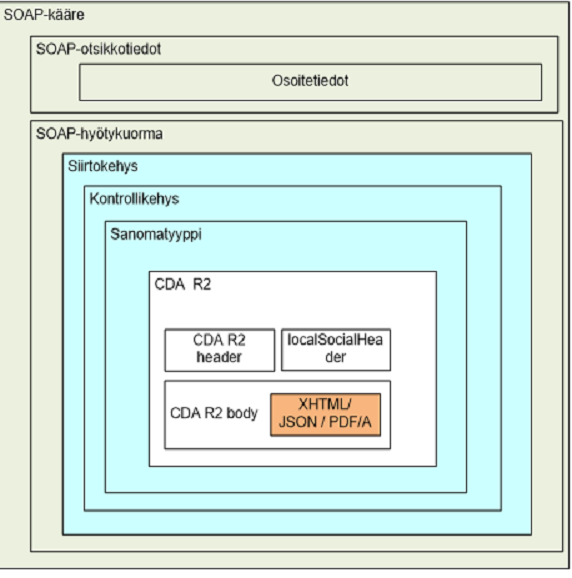 Kuva 1. HL7 V3-arkistosanoma ja sen eri kerrokset.Uloimpana rakenteena on SOAP-kääre (envelope), jonka alla on SOAP-otsikkotiedot (header) ja SOAP-hyötykuorma (body). SOAP-otsikkotiedot sisältävät mm. osoitteistukseen, tietoturvaan ja luotettavaan sanomanvälitykseen liittyvä rakenteita. SOAP-hyötykuormarakenteessa on varsinainen sanoman body-osa, joka sisältää HL7 V3 interaktion. Interaktioon kuuluvat siirtokehys, siirtokehykseen kääritty kontrollikehys ja kontrollikehyksen alla oleva sanomatyyppi. Varsinainen arkistoitava asiakirja siirretään sanomatyypin sisällä. SOAP-headeria käytetään Sosiaalihuollon asiakastiedon arkiston ja Tahdonilmaisupalvelun viestinvälityksessä HL7 Finlandin suositus V3-viestien käyttöönottoon - määrityksessä kuvatulla tavalla. MR-sanomaa hyödynnetään sosiaalihuollon asiakirjojen välittämisessä seuraavasti:Siirto- ja kontrollikehyksissä ilmoitetaan tarvittavat tiedot Asiakirja sijoitetaan base64-koodattuna Medical Records -sanomatyypin kenttään clinicalDocument.textMecidal Records -sanomatyypissä ilmoitetaan tarvittavat metatiedotAsiakirjojen paketointi CDA R2 –kääreeseenSosiaalihuollon asiakirjojen paketoimisessa CDA R2-kääreeseen noudatetaan seuraavia periaatteita: Asiakirjat tunnistetaan OID-tunnuksella. Asiakirjan metatiedot ilmoitetaan CDA R2 headerissa ja localSocialHeaderissa.Asiakirja erotetaan CDA R2 asiakirjoista asiakirjan tiedostomuodolla, joka on PDF/A, XHTML tai JSON. Body-osa muodostuu nonXMLBody-rakenteesta, joka sisältää yhden PDF/A-asiakirjan tai XHTML- ja JSON-asiakirjanAsiakirjan allekirjoitus on yhtäläinen muiden CDA R2 asiakirjojen kanssa. Allekirjoitus tehdään nonXMLBody-osuuteen ja käyttäen CDA R2 header -laajennuksessa olevaa allekirjoitusrakennetta. CDA R2 allekirjoitusratkaisuja on kuvattu tarkemmin määrityksessä määritys ja soveltamisopas, jonka ajantasainen versio on tarkastettava kanta.fi-sivustolta.Asiakirjojen koodausSosiaalihuollon asiakastiedon arkistoon lähetettävä asiakirja sijoitetaan base64-koodattuna Medical Records -sanomatyypin kenttään clinicalDocument.text. MIME-kirjaston muodostamasta paketista pitää poistaa XML:n varatut merkit, joita MIME käyttää ("<" ">", tämä tapahtuu käyttämällä &lt; ja &gt; entiteettejä). Text-elementin HL7 V3 ED -tietotyypin mukaiseen pakolliseen mediaType-kenttään laitetaan ”multipart/related” (RFC 2387). Arvo on sama kuin MIME headerissa oleva Content-type. Asiakirja paketoidaan Sosiaalihuollon asiakastiedon arkiston viestinvälityksessä sanomatyyppiin vastaavalla tavalla kuin edellä on kuvattu.Alla on esimerkki CDA R2 -rakenteen paketoimisesta clinicalDocument.text-elementin sisään edellä kuvatuilla periaatteilla:<!-- Itse CDA-dokumentti on text-elementin sisällä--><text>MIME-Version: 1.0Content-Type: multipart/related; charset="UTF-8"; boundary="----=_Part_35_2024308086.1390306757213"; start="10.12.45567.43"Content-Transfer-Encoding: 7bit------=_Part_35_2024308086.1390306757213Content-Type: text/xml; charset="UTF-8"Content-Transfer-Encoding: BASE64Content-ID: &amp;lt;10.12.45567.43&amp;gt;PD94bWwgdmVyc2lvbj0iMS4wIiBlbmNvZGluZz0iVVRGLTgiIHN0YW5kYWxvbmU9Im5vIj8+PENsaW5pY2FsRG9jdW1lbnQgeG1sbnM9InVybjpobDctb3JnOnYzIiB4bWxuczpobDdmaT0idXJuOmhsN2ZpbmxhbmQiIHhtbG5zOnZvYz0idXJuOmhsNy1vcmc6djMvdm9jIiB4bWxuczp4c2k9Imh0dHA6…..…..------=_Part_35_2024308086.1390306757213--</text>Arkistosanomien tietoturvallisuusSosiaalihuollon asiakastiedon arkiston sanomat on siirrettävä siten, että niihin ei pääse käsiksi kukaan ulkopuolinen. Tässä dokumentissa ei määritellä kuinka tietoturva toteutetaan. Arkistosanoman alkuperäinen tuottaja (asiakastietoa käsittelevä järjestelmä) voi olla yhteydessä suoraan asiakastiedon arkiston kanssa, tai niiden välissä voi toimia välittäjäpalvelin. Joka tapauksessa jokaisen arkistosanomia välittävän yhteyden on oltava suojattu TLS-tekniikalla käyttäen  Digi- ja väestötietoviraston  myöntämiä palvelinvarmenteita. Sanomaliikenteen tietoturvavaatimukset on kuvattu tarkemmin määrityksessä Kanta-palvelut: tieto- ja sanomaliikenteen tietoturvavaatimukset, jonka ajantasainen versio on tarkastettava kanta.fi-sivustolta.Dokumenttien yksilöinti, versiointi, tilatiedot ja tietojen tuottamisen yleisiä periaatteitaVersiointi ja asiakirjojen suhteetSosiaalihuollon asiakirjojen yksilöintiin käytetään CDA R2  -standardissa käytettävää ISO OID -yksilöintitunnusta. Arkistosanomissa käytetään suoraan CDA R2  -standardin määrittelemää versiointimekanismia, jota käytetään myös arkistosanomissa käytettävien sanomatyyppien metatiedossa. Versiointimekanismi pohjautuu asiakirjojen metatiedoissa määriteltyjen kenttien käyttöön:id = asiakirjan yksilöintitunnussetId = alkuperäisen asiakirjan yksilöintitunnus; yhdistää asiakirjan eri versiot versionNumber = versionumero on kokonaisluku, jota kasvatetaan yhdellä uusien versioiden mukanaDokumenttiin liittyviä dokumentteja esitetään (act-relationship) luokan relatedDocument avulla. Suhteeseen liittyvä tarkenne (relatedDocument.typeCode) määrittelee mikä on dokumenttien välinen suhde. Medical Records -osiossa voidaan käyttää kahden tyyppisiä suhteita, asiakirjan korvaamista (RPLC) tai asiakirjan lisäystä (APND). Korvaaminen tarkoittaa, että uusi versio mitätöi vanhan asiakirjan ja kaikki tietosisältö on uudessa asiakirjassa (kohdejärjestelmän vaatimukset voivat edellyttää myös mitätöidyn asiakirjan säilyttämistä). Lisäys- tai täydentämistyyppi puolestaan tarkoittaa, että viitattu asiakirja on edelleen voimassa ja uusi asiakirja täydentää aiemman asiakirjan tietosisältöä (käyttäjälle pitää näyttää molemmat asiakirjat). Kuvassa 2 esitetään, kuinka asiakirjan versiointi ja miten ”pääasiakirjaa” täydentävät asiakirjat toteutetaan.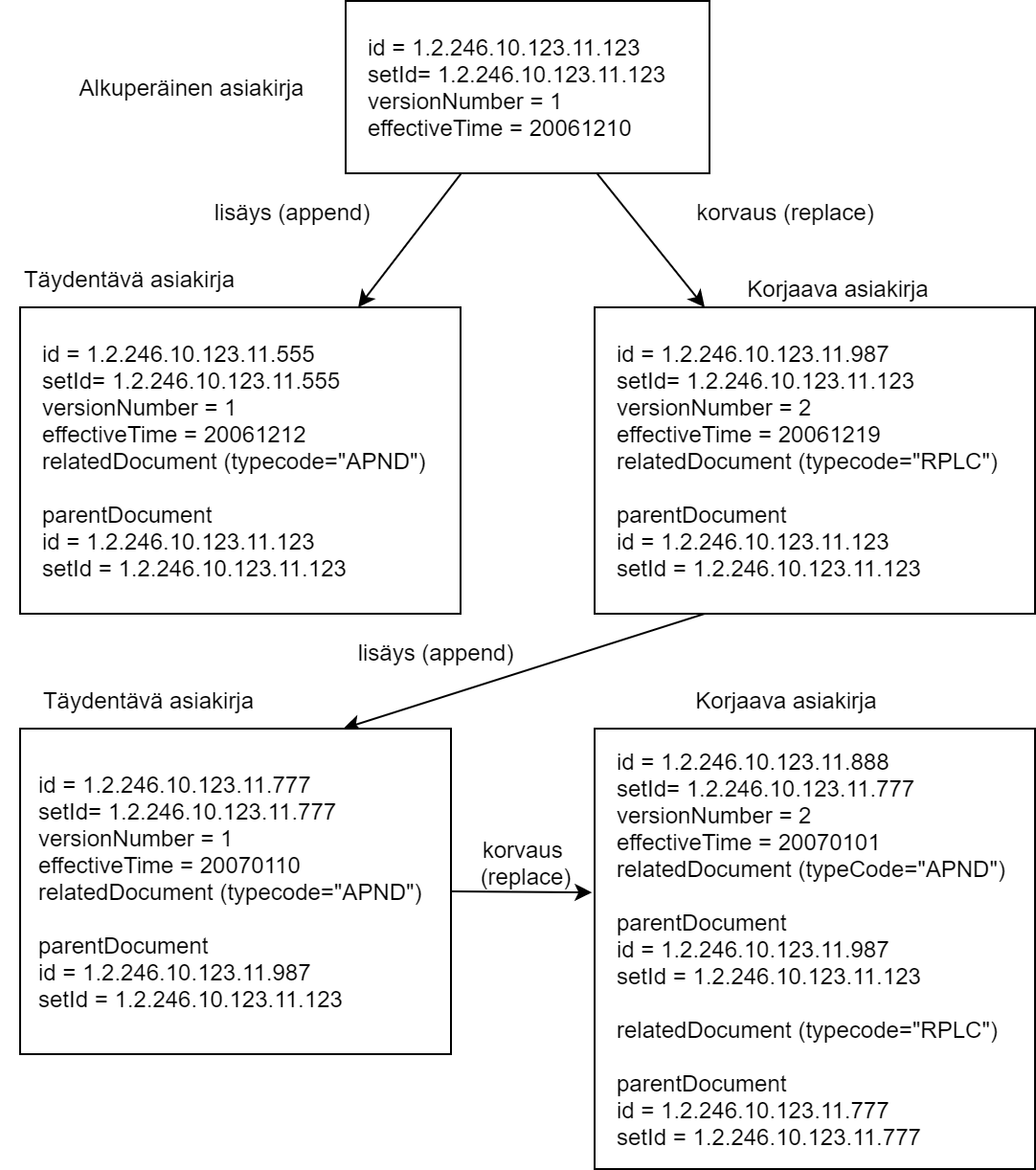 Kuva 2. Asiakirjojen versiointi metatietojen avulla (HL 2009b). Sosiaalihuollon asiakastiedon arkistossa käytetään sekä korvaussuhdetta (RPLC) että lisäyssuhdetta (APND). Korvaussuhdetta käytetään asiakirjojen versioinnissa, jolloin uuden, arkistoitavan asiakirjanyksilöintitunnus (ClinicalDocument.id) on uusi setId (ClinicalDocument.setId) säilyy muuttumattomanaversionumero (ClinicalDocument.versionNumber) kasvaa yhdellä suhde korvattavaan asiakirjaan ilmaistaan arkistosanomassa tyypillä RPLC (replace)edellisen version tiedot ilmoitetaan arkistosanoman elementissä ClinicalDocument.relatedDocumentvalmistumisen tila on ”Arkistointivalmis”.Korvaussuhdetta käytetään myös asiakirjan mitätöinnissä. Asiakirjan mitätöinnissä asiakastietoa käsittelevä järjestelmä muodostaa mitätöivän asiakirjan (uusi asiakirja). Tämän mitätöintiasiakirjanyksilöintitunnus (ClinicalDocument.id) on uusisetId (ClinicalDocument.setId) säilyy muuttumattomanaversionumero (ClinicalDocument.versionNumber) kasvaa yhdelläsuhde mitätöitävään asiakirjaan ilmaistaan arkistosanomassa tyypillä RPLC (replace)mitätöitävän asiakirjan tiedot ilmoitetaan arkistosanoman elementissä ClinicalDocument.relatedDocumentvalmistumisen tila on ”Poistettu”.Lisäyssuhdetta (APND) käytetään liiteasiakirjan lisäämisessä. Liiteasiakirja lähetetään asiakastiedon arkistoon omana interaktionaan, jolloin uuden liiteasiakirjanyksilöintitunnus (ClinicalDocument.id) on uusisetId (ClinicalDocument.setId) on sama kuin liiteasiakirjan yksilöintitunnus (ClinicalDocument.id)suhde pääasiakirjaan ilmaistaan arkistosanomassa tyypillä APND (append)pääasiakirja ilmaistaan arkistosanoman elementissä relatedDocument/parentIdvalmistumisen tila on ”Arkistointivalmis”.Liiteasiakirjoja voidaan lisätä vain sosiaalihuollon asiakasasiakirjoille ja  asiakaskertomusmerkinnöille. Liiteasiakirjan uuden version arkistoimisessa käytetään sekä korvaussuhdetta (RPLC) että lisäyssuhdetta (APND). Liiteasiakirjan uuden version arkistoimisessa uuden liiteasiakirjanyksilöintitunnus (ClinicalDocument.id) on uusisetId (ClinicalDocument.setId) on sama kuin korvattavalla asiakirjallaversionumero (ClinicalDocument.versionNumber) kasvaa yhdelläsuhde pääasiakirjaan ilmaistaan arkistosanomassa tyypillä APND (append)liiteasiakirjan linkitetään pääasiakirjaan arkistosanoman elementissä relatedDocument/parentIdkorvattava asiakirja ilmastaan arkistosanomassa tyypillä RPLC (replace)versioitavan asiakirjan tiedot arkistosanoman elementissä ClinicalDocument.relatedDocumentvalmistumisen tila on ”Arkistointivalmis”.Tietojen tuottamisen yleisiä periaatteitaSosiaalihuollon asiakastiedon arkiston ja Tahdonilmaisupalvelun arkistosanomien ja metatietojen tietoelementtien tietotyypit ja tietojen tuottamisen periaatteet on kuvattu HL7-Finland – Tietotyypit -määrityksessä.Aikatietojen tuottaminenTietokoneella syntyvät ajat ilmaistaan sekunnin tarkkuudella. Tämä koskee sekä arkistosanomassa, asiakirjan metatiedoissa (header) että asiakirjan sisällössä (body) olevia aikatietoja. Sekunnin tarkkuudella ilmaistavat aikatiedot tuotetaan muodossa yyyyMMddHHmmss. Käyttäjän asiakirjan metatietoihin tai asiakirjan sisältöön syöttämät aikatiedot ilmaistaan päivämäärän tarkkuudella. Päivämäärän tarkkuudella ilmaistavat tiedot tuotetaan muodossa yyyyMMdd. Asiakirjan näyttömuodossa aikatiedot näytetään päivämäärän tarkkuudella.SovellusroolitSovellusrooli (application role) on HL7-käsite, joka ryhmittelee yhden järjestelmän vuorovaikutuksen muiden järjestelmien kanssa. Sovellusrooli kertoo mitä viestejä roolissa oleva järjestelmä lähettää ja vastaanottaa. MR-sovellusalueessa on määritelty viisi sovellusroolia, joista Sosiaalihuollon asiakastiedon arkiston ja Tahdonilmaisupalvelun viestinvälityksessä käytetään kolmea: Document Originator (RCMR_AR000001UV01) on sovellus, jossa asiakirjoja luodaan ja josta ne lähetään muualle. Document Recipient (RCMR_AR000004UV01) on sovellus, joka vastaanottaa asiakirjoja (kyselyn vastaus, sovellustason vastaanottokuittaus). Content Required Document Management System (RCMR_AR000003UV01) on sovellusrooli, joka seuraa asiakirjojen tilamuutoksia (mm. lisäykset, poistot, allekirjoitukset) ja joka voi vastaanottaa viestejä asiakirjojen tilan muutoksista (sisältäen varsinaiset asiakirjat). Rooli voi tarjota luku- ja kirjoituspääsyn tietovarastoon, joka hallinnoi asiakirjoja. Lisäksi se voi tehdä kyselyitä tai vastata niihin.Sosiaalihuollon asiakastiedon arkisto ja Tahdonilmaisupalvelu vastaa lähinnä sovellusroolia RCMR_AR000003UV01. Asiakastietoa käsittelevät järjestelmät vastaavat puolestaan lähinnä sovellusrooleja RCMR_AR000001UV01 ja RCMR_AR000004UV01. Sovellusroolien tietosisällöt on kuvattu tarkemmin asiakirjojen hallinnan ja kyselyiden interaktioita käsittelevissä luvuissa. Interaktiossa käytettävä sovellusrooli on määritelty interaktion tietosisällössä. Sovellusrooleissa on määritelty sekä lähettäjän että vastaanottajan roolit.Laukaiseva tapahtuma –liipaisimetLiipaisin (trigger event) on HL7-standardin käsite, joka toimii tiedonsiirron käynnistävänä tekijänä. Liipaisimia on neljää tyyppiä: käyttäjän toiminta, järjestelmän tilamuutos, toinen interaktio tai jokin muu tekijä. HL7 V3 -standardissa myös interaktiotunnus kertoo viestin lähettämisen syyn. Sosiaalihuollon asiakastiedon arkiston ja Tahdonilmaisupalvelun viestinvälityksessä seuraavat MR-sovellusalueen tapahtumat käynnistävät asiakirjojen siirtoon, asiakirjojen ja/tai metatietojen kyselyyn tai vastaanottokuittaukseen liittyvän interaktion: Original Document Notification (RCMR_TE000102): Tapahtuma, jossa luodaan asiakirjaDocument Replacement Notification (RCMR_TE000910UV01): Tapahtuma, jossa asiakirja korvataan toisella asiakirjalla (versiointi ja mitätöinti)Received document event (RCMR_TE000777FI01): Itse määritelty liipaisin, joka ilmaisee dokumentin vastaanoton ja käynnistää kuittausviestin lähettämisenDocument Query For Metadata (RCMR_TE000901UV01): Käyttäjälähtöinen tapahtuma asiakirjojen metatietojen kyselyyn. Palautettavat asiakirjojen metatiedot täyttävät annetut kyselyparametrit.Document Query For Metadata and Content (RCMR_TE000903UV01): Käyttäjälähtöinen tapahtuma asiakirjojen metatietojen ja varsinaisten asiakirjojen kyselyyn. Palautettavat asiakirjat täyttävät annetut kyselyparametrit.Document Query Response For Metadata (RCMR_TE000902UV01):Interaktion käynnistämä tapahtuma, joka käynnistää vastausviestin (metatiedot) lähetyksen kyselyyn.Document Query Response For Metadata and Content (RCMR_TE000904UV01):  Interaktion käynnistämä tapahtuma, joka käynnistää vastausviestin (metatiedot ja asiakirjat) lähetyksen kyselyyn.Jokaiseen interaktioon liittyy aina liipaisin. Interaktiossa käytettävä liipaisin on määritelty interaktion artefakteissa.Palvelupyynnöt ja niihin liittyvät asiakirjatPalvelupyynnötSosiaalihuollon asiakastiedon arkiston ja Tahdonilmaisupalvelun perustoimintoja ”arkistoi asiakirja”, ”hae metatietoja” ja ”hae asiakirjoja” täsmennetään palvelupyynnöllä, joka kertoo mistä käyttötilanteesta on kyse. Itse palvelupyyntö toteutetaan teknisesti HL7-interaktiolla. Asiakastiedon arkisto tai Tahdonilmaisupalvelu päättelee palvelupyynnön perusteella millaisia toimenpiteitä, esimerkiksi millaisia tarkistuksia sanomalle tulee tehdä.  Palvelupyynnön tyyppi esitetään sanomassa koodiarvoilla. Kaikissa asiakastiedon arkistoon tai Tahdonilmaisupalveluun lähetettävissä sanomissa palvelupyynnön tyyppi pitää eritellä Kansallisessa koodistopalvelussa julkaistun luokituksen Sosiaalihuolto – Arkistosanomien palvelupyynnöt mukaan. Ajantasaiset palvelupyynnöt on tarkistettava Kansallisesta koodistopalvelusta. Taulukossa 1a on Sosiaalihuollon asiakastiedon arkiston  ensimmäisen vaiheen toteutuksessa käytettävät palvelupyynnöt ja taulukossa 1b  toisen vaiheen toteutuksessa käytettävät palvelupyynnöt. Taulukossa 1c on Sosiaalihuollon asiakastiedon arkiston ja Tahdonilmaisupalvelun kolmannen vaiheen toteutuksessa käytettävät palvelupyynnöt.Taulukko 1a. Sosiaalihuollon asiakastiedon arkiston  ensimmäisen vaiheen palvelupyynnötTaulukko 1b. Sosiaalihuollon asiakastiedon arkiston   toisen käyttöönottovaiheen palvelupyynnötTaulukko 1c. Sosiaalihuollon asiakastiedon arkiston kolmannen käyttöönottovaiheen  ja Tahdonilmaisupalvelun palvelupyynnötPalvelupyyntöihin liittyvät asiakirjatAsiakkuusasiakirjaSosiaalihuollon asiakkaan tiedot ilmoitetaan Sosiaalihuollon asiakastiedon arkistoon asiakkuusasiakirjalla. Asiakkuusasiakirja arkistoidaan palvelunjärjestäjän rekisteriin. Asiakkuusasiakirja on rakenteinen asiakirja, joka muodostuu metatiedot sisältävästä header-osasta ja tietosisällön sisältävästä body-osasta. Rakenteisen muodon lisäksi asiakkuusasiakirjasta pitää tallentaa asiakastiedon arkistoon näyttömuoto XHTML-muodossa. Asiakkuusasiakirja on palvelunjärjestäjäkohtainen. Asiakkaalla on  aktiivikäytössä yksi asiakkuusasiakirja, jonka tietoja voidaan päivittää versioimalla sitä. Asiakkuusasiakirjan ensimmäinen versio pitää arkistoida ennen  asiakkuuteen liittyvien asia-asiakirjojen arkistointia. Asiakkuusasiakirjaa ei voi mitätöidä, jos siihen liittyy asia-asiakirjoja. Vanhoja tietoja voidaan arkistoida käyttäen ns. vanhaa asiakkuutta. Tällöin asiakkuusasiakirja merkitään liittyvän vanhaan asiakkuuteen eikä sitä voi arkistoinnin jälkeen versioida. Vanhaan asiakkuuteen voidaan liittää ainoastaan vanhoja asiakasasiakirjoja.Asia-asiakirjaSosiaalihuollon asian tiedot ilmoitetaan asiakastiedon arkistoon asia-asiakirjalla. Asia-asiakirja arkistoidaan palvelunjärjestäjän rekisteriin. Asia-asiakirja on rakenteinen asiakirja, joka muodostuu metatiedot sisältävästä header-osasta ja tietosisällön sisältävästä body-osasta. Rakenteisen muodon lisäksi asia-asiakirjasta pitää tallentaa asiakastiedon arkistoon näyttömuoto XHTML-muodossa.Sosiaalihuollon asiakastiedon arkistossa yhtä asiaa kohden  on vain yksi asia-asiakirja. Asia-asiakirjan tietoja voidaan päivittää versioimalla sitä. Asia-asiakirjan ensimmäinen versio pitää arkistoida ennen asiaan liittyvien asiakasasiakirjojen arkistointia. Asia-asiakirjaa ei voi mitätöidä, jos siihen liittyy asiakasasiakirjoja.Vanha asiakasasiakirja ja vanha liiteasiakirjaVanhalla asiakasasiakirjalla ja vanhalla liiteasiakirjalla tarkoitetaan Sosiaalihuollon asiakastiedon arkistoon tallennettavaa asiakasasiakirjaa, joka on laadittu ennen kuin palvelunjärjestäjä on ottanut käyttöönsä asiakastiedon arkiston palvelut. Vanha asiakasasiakirja ja vanha liiteasiakirja muodostuvat metatiedot sisältävästä header-osasta ja näyttömuodon sisältävästä body-osasta, joka tallennetaan XHTML- tai PDF/A-muodossa.Vanha asiakasasiakirja ja vanha liiteasiakirja liittyy aina sosiaalihuollon asiaan. Vanha liiteasiakirja liittyy lisäksi aina siihen sosiaalihuollon vanhaan asiakasasiakirjaan, jonka liite se on. Vanhan asiakasasiakirjan ja vanhan liiteasiakirjan tietoja voidaan päivittää versioimalla sitä. Ensimmäisen vaiheen asiakirja ja  ensimmäisen vaiheen liiteasiakirja Ensimmäisen vaiheen asiakasasiakirjalla ja   ensimmäisen vaiheen liiteasiakirjalla tarkoitetaan Sosiaalihuollon asiakastiedon arkistoon   ensimmäisessä käyttöönottovaiheessa tallennettavaa asiakasasiakirjaa.   Ensimmäisen vaiheen asiakasasiakirja ja   ensimmäisen vaiheen liiteasiakirja muodostuu metatiedot sisältävästä header-osasta ja näyttömuodon sisältävästä body-osasta, joka tallennetaan XHTML- tai PDF/A-muodossa.Ensimmäisen vaiheen asiakasasiakirja ja  ensimmäisen vaiheen liiteasiakirja liittyy aina sosiaalihuollon asiaan.  Ensimmäisen vaiheen liiteasiakirja liittyy lisäksi aina siihen sosiaalihuollon  ensimmäisen vaiheen asiakasasiakirjaan, jonka liite se on.   Ensimmäisen vaiheen asiakasasiakirjan tietoja voidaan päivittää versioimalla sitä. Toisen vaiheen asiakasasiakirja ja  toisen vaiheen liiteasiakirja Toisenvaiheen asiakasasiakirja ja  toisen vaiheen liiteasiakirja otetaan käyttöön Sosiaalihuollon asiakastiedon arkiston  toisessa käyttöönottovaiheessa.  Toisen vaiheen asiakasasiakirja ja  toisen vaiheen liiteasiakirja ovat formaatiltaan ei-rakenteisia tai rakenteisia asiakirjoja, jotka muodostuvat metatiedot sisältävästä header-osasta ja tietosisällön sisältävästä body-osasta. Jos asiakirja on rakenteinen, siitä pitää lisäksi tallentaa asiakastiedon arkistoon näyttömuoto XHTML-muodossa. Muussa tapauksessa näyttömuodon sisältävä body-osa tallennetaan  XHTML- tai PDF/A-muodossa. Toisen vaiheen asiakasasiakirja ja  toisen vaiheen liiteasiakirja liitetään aina sosiaalihuollon asiaan.  Toisen vaiheen liiteasiakirja liittyy lisäksi aina siihen sosiaalihuollon  toisen vaiheen asiakasasiakirjaan, jonka liite se on.  Toisen vaiheen asiakasasiakirjan tietoja voidaan päivittää versioimalla sitä.KertomusmerkintäSosiaalihuollon kertomusmerkinnän tiedot arkistoidaan asiakastiedon arkistoon kertomusmerkintä asiakirjalla. Kertomusmerkintä on rakenteinen asiakirja, joka muodostuu metatiedot sisältävästä header-osasta ja tietosisällön sisältävästä body-osasta. Rakenteisen muodon lisäksi kertomusmerkinnästä pitää tallentaa asiakastiedon arkistoon näyttömuoto XHTML-muodossa.Kertomusmerkintä voidaan päivittää versioimalla sitä. Kertomusmerkintään on mahdollista liittää   toisen vaiheen liiteasiakirjoja ja kertomusmerkintä asiakirjoja liitteeksi. Asiakaskertomus koostuu asiakasta koskevista kertomusmerkinnöistä.Mitätöivä asiakirjaAsiakirjan mitätöinnissä käytetään asiakirjan body-osassa mitätöintiasiakirjaa, jolla on hyvin rajoitettu tietosisältö. Mitätöivä asiakirja on rakenteinen asiakirja, jolla on XHTLM-muotoinen näyttömuoto. Mitätöivän asiakirjan asiakirjaryhmäksi annetaan mitätöitävän asiakirjan asiakirjaryhmä. Mitätöityjen asiakirjojen katselu on mahdollista arkistonhoitajan käyttöliittymän avulla.Sosiaalihuollon luovutuslupa-asiakirjaTieto sosiaalihuollon asiakkaan luovutusluvasta tallennetaan luovutuslupa-asiakirjalla.  Luovutuslupa-asiakirja arkistoidaan Tahdonilmaisupalveluun Kansaneläkelaitoksen (Kela) rekisteriin. Luovutuslupa-asiakirja on rakenteinen asiakirja, joka muodostuu metatiedot sisältävästä header-osasta ja tietosisällön sisältävästä body-osasta. Luovutuslupa-asiakirjasta ei tallenneta näyttömuotoa. Sosiaalihuollon asiakkaalla on Tahdonilmaisupalvelussa yksi (1) voimassa oleva sosiaalihuollon luovutuslupa-asiakirja. Kaikki asiakastietoa käsittelevät järjestelmät käsittelevät asiakkaan samaa luovutuslupa-asiakirjaa. Sosiaalihuollon luovutuslupa-asiakirjan tietoja voidaan päivittää versioimalla sitä. Sosiaalihuollon luovutuslupa-asiakirjan voi mitätöidä, jos se on tallennettu väärälle henkilölle. Luovutuslupa-asiakirjaa ei voi mitätöidä, jos sen versionumero on suurempi kuin 1.Sosiaalihuollon kieltoasiakirjaTieto sosiaalihuollon asiakkaan luovutuskielloista tallennetaan kieltoasiakirjalla. Kieltoasiakirja arkistoidaan Tahdonilmaisupalveluun Kansaneläkelaitoksen (Kela) rekisteriin. Kieltoasiakirja on rakenteinen asiakirja, joka muodostuu metatiedot sisältävästä header-osasta ja tietosisällön sisältävästä body-osasta. Kieltoasiakirjasta ei tallenneta näyttömuotoa. Sosiaalihuollon asiakkaalla on Tahdonilmaisupalvelussa yksi (1) voimassa oleva sosiaalihuollon kieltoasiakirja. Kaikki asiakastietoa käsittelevät järjestelmät käsittelevät asiakkaan samaa kieltoasiakirjaa. Kieltoasiakirjan tietoja voidaan päivittää versioimalla sitä. Kieltojen peruminen ei aiheuta kieltoasiakirjan mitätöintiä vaan siitä tallennetaan uusi versio, jos kiellot on poistettu. Sosiaalihuollon kieltoasiakirjan voi mitätöidä, jos se on tallennettu väärälle henkilölle. Kieltoasiakirjaa ei voi mitätöidä, jos sen versionumero on suurempi kuin 1.Sosiaalihuollon asiakastiedon arkiston ja Tahdonilmaisupalvelun siirtokehyksetSiirtokehyksessä  ilmoitetaan tiedot lähettäjästä, vastaanottajasta ja käytettävästä interaktiosta. Kaikkiin HL7-interaktioihin kuuluu siirtokehys. Sosiaalihuollon asiakastiedon arkiston ja Tahdonilmaisupalvelun viestinvälityksessä käytetään kolmea eri siirtokehystä:Send Message Payload - MCCI_MT000100UV01 (arkistointi- ja kysely-interaktiot)Application Level Acknowledgement - MCCI_MT000300UV01 (kyselyiden vastausinteraktiot, sovellustason kuittauksen interaktio)Send Accept Acknowledgement  - MCCI_MT000200UV01 (vastaanottokuittausinteraktio)Käytettävä siirtokehys on määritelty kunkin interaktion yhteydessä. Siirtokehyksien rakenteet noudattavat kansainvälisiä HL7 V3 -määrittelyjä eikä niitä ole nimetty uudestaan Sosiaalihuollon asiakastiedon arkiston ja Tahdonilmaisupalvelun viestinvälitystä varten. Asiakastietoa käsittelevän järjestelmän tulee pystyä tuottamaan arkistosanoman siirtokehyksiin tässä määrityksessä määritellyt tietoelementit. Siirtokehyksissä ilmoitettavat tietoelementit on kuvattu seuraavissa alaluvuissa. Tietoelementtien tietotyypit on kuvattu HL7-Finland – Tietotyypit –määrityksessä.Send Message Payload (MCCI_MT000100UV01)Arkistointi- ja kyselyinteraktioissa käytetään siirtokehystä Send Message Payload (MCCI_MT000100UV01). Siirtokehyksen rakenne on kuvattu kuvassa 3.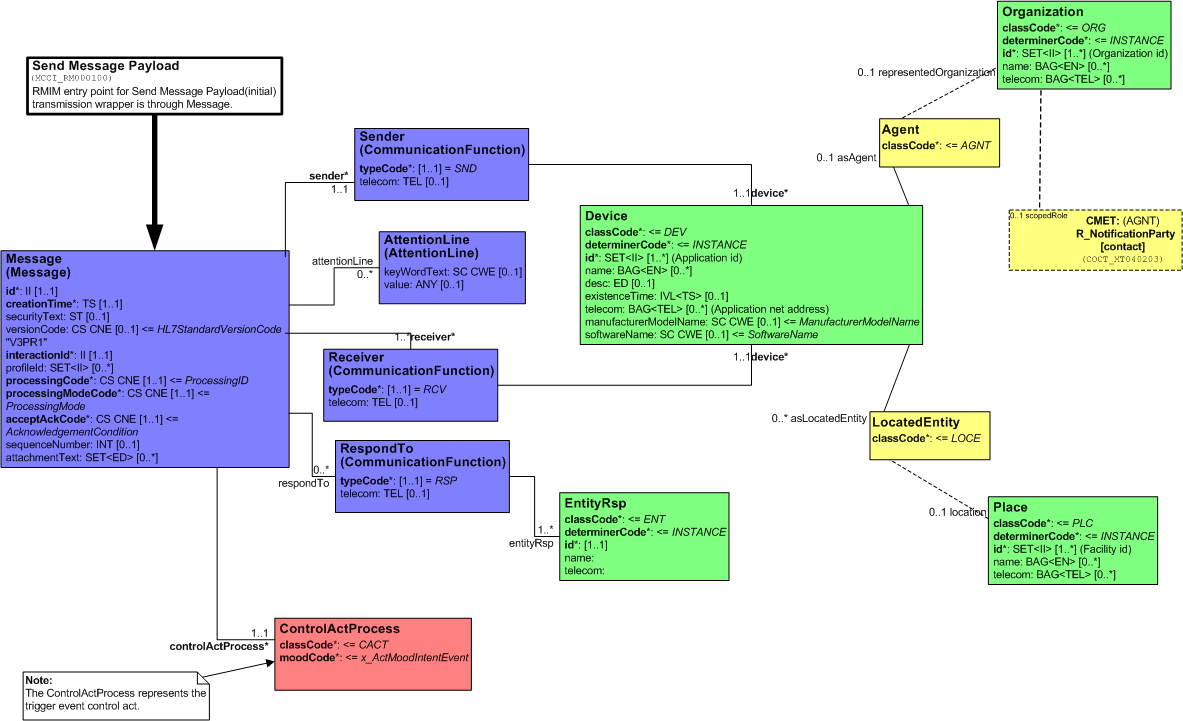 Kuva 3. Siirtokehyksen Send Message Payload (HL7 2006) rakenne. Taulukossa 2 on kuvattu siirtokehyksen Send Message Payload (MCCI_MT000100UV01) tiedot. Ensimmäisessä sarakkeessa on siirtokehyksen tietoelementit. Toisessa sarakkeessa on määritelty tietoelementin pakollisuus HL7-sanomassa ja kolmannessa sarakkeessa asiakastiedon arkiston ja Tahdonilmaisupalvelun sanomassa. Neljännessä ja viidennessä sarakkeessa on HL7 V3 -soveltamisoppaassa (HL7 Finland 2010) olevat tietotyypit ja tietojen selitteet sekä esimerkkejä käytöstä. Viimeisessä sarakkeessa on määritelty siirtokehyksen tietojen käyttö ja esimerkki käytöstä asiakastiedon arkiston ja Tahdonilmaisupalvelun viestinvälityksessä.Taulukko 2. Siirtokehyksen Send Message Payload UMCCI_MT000100UV01) tietosisältö.Application Level Acknowledgement (MCCI_MT000300UV01)Kyselyiden vastausinteraktioissa ja sovelluskuittaustason interaktioissa käytetään siirtokehystä Application Level Acknowledgement (MCCI_MT000300UV01). Siirtokehyksen rakenne on kuvattu kuvassa 4.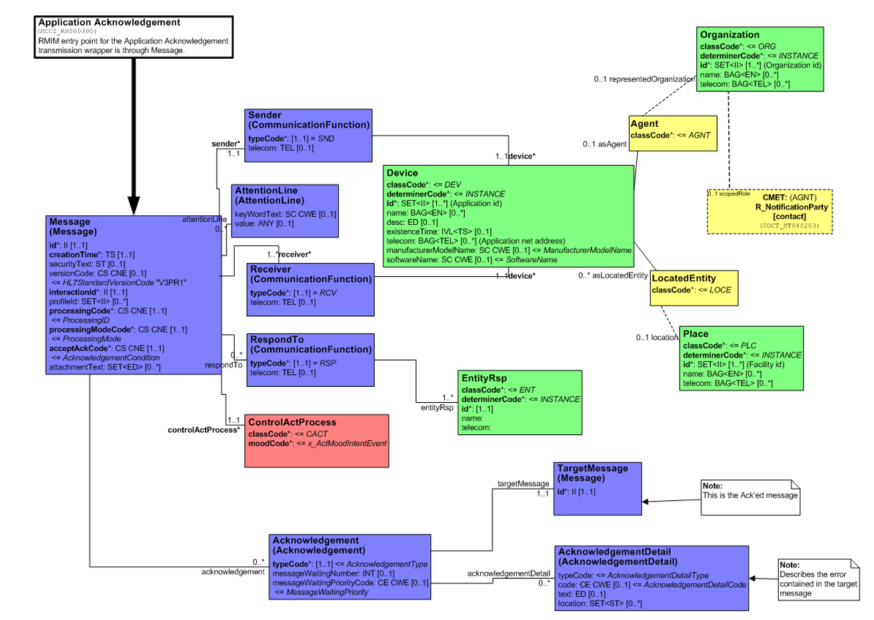 Kuva 4. Siirtokehyksen Application Level Acknowledgement (HL7 2006) rakenne.Siirtokehys Application Level Acknowledgement (MCCI_MT000300UV01) on muuten samanlainen kuin siirtokehys Send Message Payload mutta siinä käytetään lisäksi acknowledgement-luokkaa, jonka tiedot on kuvattu taulukossa 4. Acknowledgement-luokan avulla ilmaistaan sovellustasolta tulevan kuittauksen tietoja (sovellustason kuittauksena toimii joko vastaus kyselyyn tai sitten erillinen sovellustason kuittaus esim. arkistointi-interaktioon, huom. ero vastaanottokuittaukseen).Taulukon 3 ensimmäisessä sarakkeessa on siirtokehyksen Application Level Acknowledgement tietoelementit. Toisessa sarakkeessa on tietoelementin pakollisuus HL7-sanomassa ja kolmannessa sarakkeessa asiakastiedon arkiston ja Tahdonilmaisupalvelun sanomassa. Neljännessä ja viidennessä sarakkeessa on HL7 V3 soveltamisoppaassa (HL7 Finland 2010) olevat tietotyypit ja tiedon selitteet sekä esimerkkejä käytöstä. Viimeisessä sarakkeessa on määritelty siirtokehyksen tietojen käyttö ja esimerkki käytöstä asiakastiedon arkiston ja Tahdonilmaisupalvelun viestinvälityksessä.Taulukko 3. Siirtokehyksen Application Level Acknowledgement (MCCI:_MT000300UV01) tietosisältö.Send Accept Acknowledgement (MCCI_MT000200UV01)Vastaanottokuittauksessa käytetään siirtokehystä Send Accept Acknowledgement (MCCI_MT000200UV01). Siirtokehyksen rakenne on kuvattu kuvassa 5. 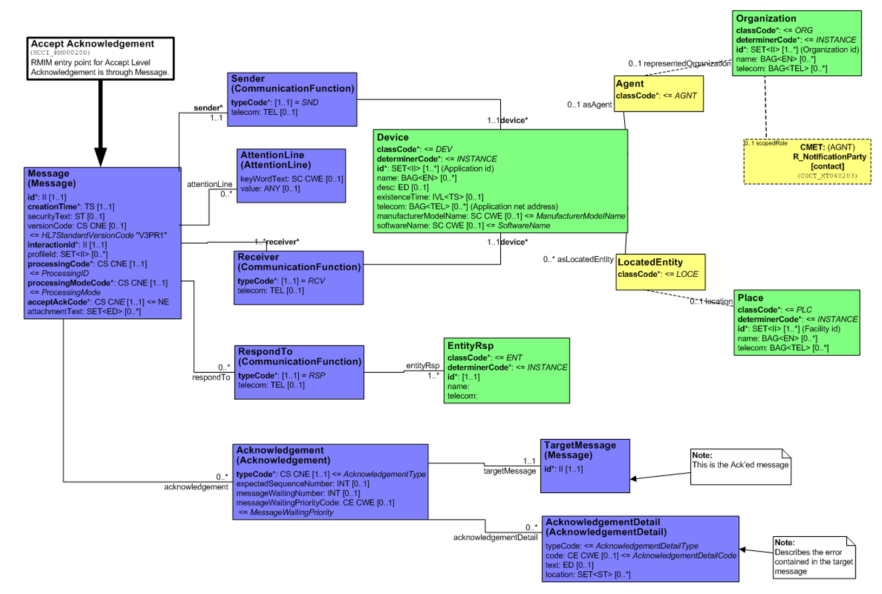 Kuva 5. Siirtokehys Send Accept Acknowledgement (HL7 2006) rakenne.Koska Sosiaalihuollon asiakastiedon arkiston ja Tahdonilmaisupalvelun viestinvälityksen kommunikointimalli on synkroninen, vastaanottokuittauksia (varsinainen interaktio on MCCI_IN000002UV01) käytetään ainoastaan teknisten virheiden esittämiseen. Näin muista siirtokehyksistä poiketen vastaanottokuittauksen lähettämisessä acceptAckCode -tietokentän pitää olla aina NE (eli vastaanottokuittaukseen ei lähetetä enää kuittausta).Siirtokehys Accept Acknowledgement (MCCI_MT000200UV01) on rakenteeltaan muuten samanlainen kuin edellisessä luvussa kuvattu siirtokehys (Application Level Acknowledgement) mutta siinä ei ole mukana ole controlActProcess -luokkaa, sillä varsinaista payloadia ei tarvita vastaanottokuittauksissa. Siirtokehyksen Send Accept Acknowledgement tietosisältö on kuvattu taulukossa 4. Ensimmäisessä sarakkeessa on siirtokehyksen tietoelementit. Toisessa sarakkeessa on määritelty tietoelementin pakollisuus HL7-sanomassa ja kolmannessa sarakkeessa asiakastiedon arkiston ja Tahdonilmaisupalvelun sanomassa. Neljännessä ja viidennessä sarakkeessa on HL7 V3 soveltamisoppaassa (HL7 Finland 2010) olevat tietotyypit ja tietojen selitteet sekä esimerkkejä käytöstä. Viimeisessä sarakkeessa on määritelty siirtokehyksen tietojen käyttö ja esimerkki käytöstä asiakastiedon arkiston ja Tahdonilmaisupalvelun viestinvälityksessä.Taulukko 4. Siirtokehyksen Send Accept Acknowledgement (MCCI_MT000200UV01) tietosisältö.Sosiaalihuollon asiakastiedon arkiston ja Tahdonilmaisupalvelun viestinvälityksen kontrollikehyksetKontrollikehyksen merkitys ja tietomalliKontrollikehys kertoo, mitä viestin sisällöllä eli varsinaisella sanomalla tulee tehdä. Kontrollikehyksien soveltamisperiaatteet on kuvattu tarkemmin HL7 V3 messaging -implementointioppaan (HL7 Finland 2010) luvussa 2.3.3. Sosiaalihuollon asiakastiedon arkiston ja Tahdonilmaisupalvelun viestinvälityksessä käytetään kolmea eri kontrollikehystä:Trigger Event Control Act - MCAI_MT700201UV01 (arkistointi-interaktio ja sovellustason kuittausinteraktio)Query Control Act Request : Query By Parameter - QUQI_MT021001UV01 (kysely-interaktiot)Query Control Act Response/Acknowledgement - QUQI_MT120001UV01 (kyselyiden vastausinteraktiot).Huom. Vastaanottokuittausinteraktiossa ei ole lainkaan kontrollikehystä.Kontrollikehyksien rakenteet noudattavat kansainvälisiä HL7 V3 määrittelyjä eikä niitä ei ole nimetty uudestaan Sosiaalihuollon asiakastiedon arkiston ja Tahdonilmaisupalvelun viestinvälitystä varten. Käytettävä kontrollikehys on määritelty kunkin interaktion yhteydessä. Asiakastietoa käsittelevän järjestelmän pitää pystyä tuottamaan arkistosanoman kontrollikehykseen tässä määrityksessä määritellyt tietoelementit.Täydennykset yleisiin V3-ohjeisiinSeuraavia kontrollikehyksen tietoelementtejä käytetään Sosiaalihuollon asiakastiedon arkistossa ja Tahdonilmaisupalvelussa HL7 V3 -määrittelyistä poikkeavalla tavalla: reasonCode authorOrPerformer overseer detectedIssueEvenreasonCodeKaikissa Sosiaalihuollon asiakastiedon arkistoon ja Tahdonilmaisupalveluun lähetettävissä  arkistosanomissa pitää eritellä palvelupyynnön tyyppi Sosiaalihuolto – Arkistosanomien palvelupyynnöt –luokituksen mukaan. Tieto tulee aina kontrollikehyksen reasonCode-kenttään riippumatta viestityypistä (kyselyt, arkistointi, jne.). Palvelupyynnön tyyppi määrittelee, mitä lisätietoja palvelupyynnön yhteydessä pitää tai voidaan toimittaa. HL7-kontrollikehyksen määrittelyssä on periaatteessa todettu, että jos reasonCode-elementti annetaan, niin tällöin ei käytetä reasonOf/detectedIssue -rakennetta. Suomessa on kuitenkin päädytty siihen, että molemmat rakenteet ovat käytössä.Jos asiakastiedon arkiston käyttö (arkistointi, versiointi, mitätöinti tai tietojen haku) perustuu sosiaalihuollon palvelunjärjestäjän palveluntuottajalle tai palveluntuottajan nimeämälle tosialliselle palveluntoteuttajalle antamaan rekisterinkäyttöoikeuteen, arkistosanoman reasonCode-kentässä on ilmoitettava käyttötilanne luokituksella Sosiaalihuolto – Asiakastiedon arkiston käyttötilanne. Sen jälkeen, kun tietojärjestelmä on sertifioitu   toisenkäyttöönottovaiheen mukaiseksi järjestelmäksi tai liittymisvelvoitteen täyttäväksi järjestelmäksi, käyttötilanne on ilmoitettava kaikissa asiakastiedon arkistoon lähettävissä arkistosanomissa. Tahdonilmaisupalvelun arkistosanomissa käyttötilannetta ei ilmoiteta.Yksityisten sosiaalihuollon organisaatioiden on ilmoitettava kaikissa asiakastiedon arkiston arkistosanomissa reasonCode –kentässä tieto miten organisaatio on liittynyt sosiaalihuollon Kanta-palveluihin. Liittymismalli ilmoitetaan luokituksella  Kanta-palvelut – Yksityisten toimijoiden liittymismallit. Tahdonilmaisupalvelun arkistosanomissa iittymismallia ei ilmoiteta. Mitätöitäessä asiakastiedon arkistoon tai Tahdonnilmaisupalveluun arkistoitu asiakirja reasonCode-elementissä ilmoitetaan mitätöinnin syy. Asiakirjan mitätöinnin syy ilmoitetaan luokituksella Sosiaalihuolto – Asiakirjan mitätöinnin syy. Mikäli Tahdonilmaisupalvelun asiakirjojen käsittely (tallennus tai haku) tapahtuu puolesta-asioijan pyynnöstä, reasonCode –kentässä ilmoitetaan puolesta-asioijan rooli (esim. huoltaja). Puolesta-asioijan rooli ilmaistaan luokituksella Ajanvaraus –Yhteyshenkilön tyyppi. Roolilla tiedoksisaantioikeutettu on sallittua ainoastaan tehdä Tahdonilmaisupalvelun asiakirjojen kyselyjä.          Kyselysanomissa reasonCode-kentällä voidaan täsmentää haun kohdetta.  Asiakkuustietojen koosteen haussa palvelunjärjestäjän rekisteristä reasonCode-kentässä täsmennetään haetaanko  ensimmäisen vaiheen vai  toisen vaiheen mukainen asiakkuustietojen kooste. Täsmennys ilmoitetaan luokituksella KanTa-palvelut – Palautettavien tietojen kattavuus, jonka ajantasaiset arvot on tarkastettava Kansallisesta koodistopalvelusta. Jos arvoa ei ole annettu, Sosiaalihuollon asiakastiedon arkisto tulkitsee haun ensimmäisen vaiheen mukaiseksi asiakkuustietojen koosteen hauksi. authorOrPerformerKontrollikehyksessä on ilmoitettava sanoman lähettänyt organisaatio eli palveluyksikkö. Tieto ilmoitetaan käyttämällä authorOrPerformer-rakenteen sisällä olevaa representedOrganization/id-elementtiä, johon sijoitetaan palveluyksikön yksilöintitunnus (OID-tunnus). Kontrollikehyksen sisällä polku elementtiin on seuraava:controlActProcess/authorOrPerformer/assignedPerson/representedOrganization/id Yhteisliittymismallin kautta liittyneet organisaatiot ilmoittavat rakenteessa oman palveluyksikkönsä tiedot. Ammattihenkilön käsitellessä asiakirjoja omia työtehtäviä hoitaessaan, authorOrPerformer-rakenteen typeCode on PRF.Kyselyinteraktioissa kontrollikehyksen authorOrPerformer-rakenteen assignedPerson-elementissä on annettava haun suorittavasta henkilöstä lisäksi seuraavat tiedot: id-kentässä ilmoitetaan kyselyn käynnistäneen henkilön tunnus. Henkilö yksilöidään Sosiaalihuollon ammattihenkilöiden keskusrekisterin tunnuksella aina kun se on käytettävissä. Vain jos keskusrekisterin tunnusta ei ole olemassa, yksilöintiin käytetään  henkilön virallista henkilötunnusta assignedPerson/name-kentässä ilmoitetaan kyselyn käynnistäneen henkilön nimitiedot HL7 tietotyyppi suosituksen mukaisestiassignedPerson/LicencedEntity/code-kentässä ilmoitetaan henkilön tunnistautumistapa käyttäen luokitusta KanTa-palvelut – Tunnistautumistapa.Kun Tahdonilmaisupalvelun asiakirjoja käsitellään (tallennus,haku) puolesta-asioijan pyynnöstä, authorOrPerformer-rakenne toistuu ja siinä ilmoitetaan puolesta-asioijan tiedot. Tällöin authorOrPerformer-rakenteen typeCode on AUT. Asiakirjan käsittelyyn voi liittyä useita puolesta-asioijia, tällöin jokaisen puolesta-asioijan tiedot ilmoitetaan omana authorOrPerformer rakenteenaan. Puolesta-asioijan tietojen yhteydessä ei ilmoiteta palveluyksikköä.Kontrollikehyksen authorOrPerformer rakenne on kuvattu kuvassa 6 (huom. auki rakenne assignedPerson/assignedPerson, palveluyksikkö-tiedon rakennetta representedOrganization ei ole avattu kuvaan).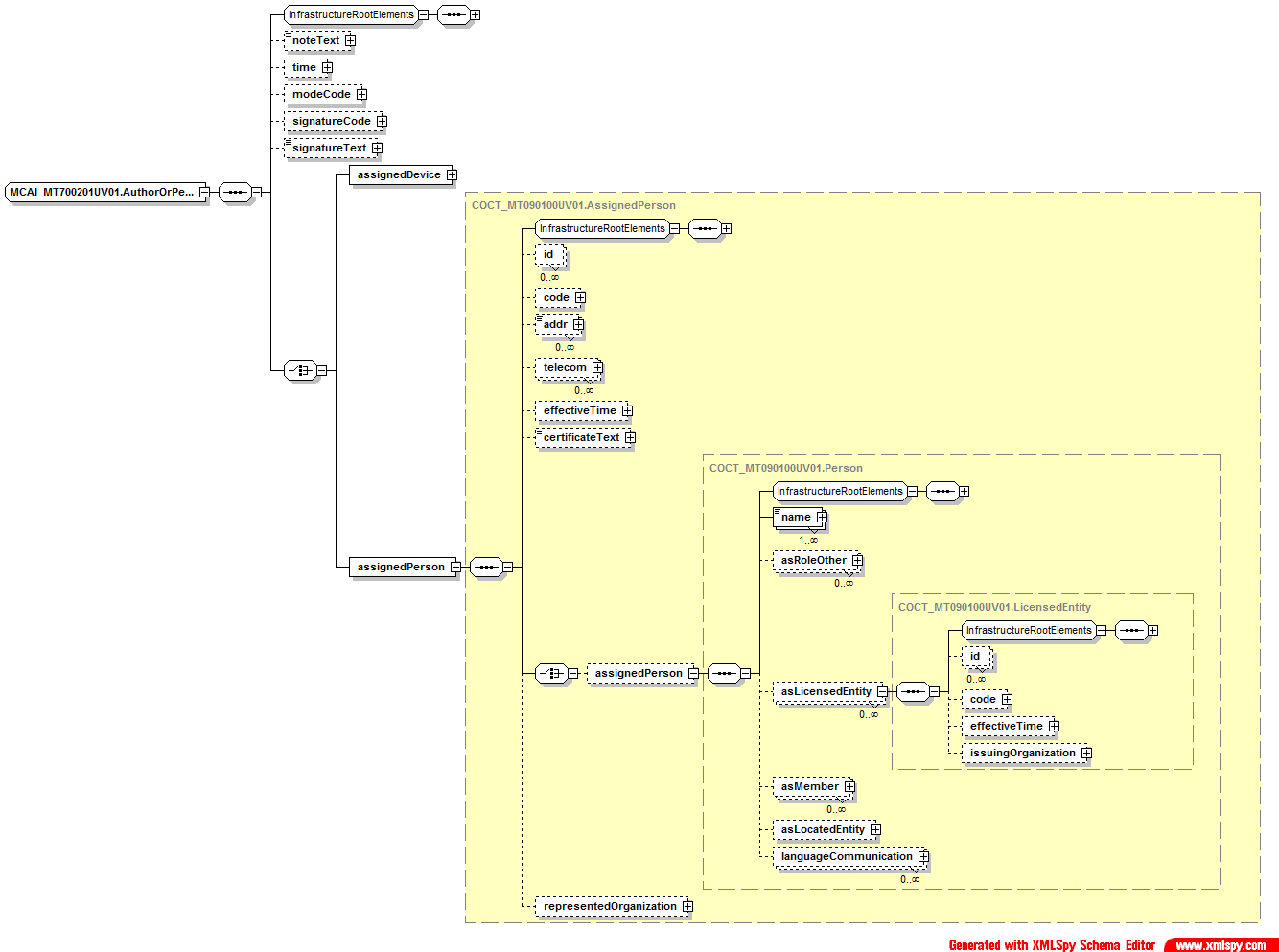 Kuva 6. authorOrPerformer-rakenneoverseer –rakenne ja rekisterinpitäjän tiedotTässä rakenteessa ilmoitetaan kyselysanomissa rekisterinpitäjän tiedot ja ne ovat pakollisia kaikissa kyselyviesteissä. overseer.typeCode-kenttään laitetaan aina arvo RESP (responsible party). assignedPerson -luokassa ei anneta henkilön tietoja vaan ilmoitetaan pelkkä organisaatio. CMETistä käytetään henkilön alla olevaa representedOrganization-rakennetta. Polku organisaatiorakenteeseen on seuraava:controlActProcess/overseer/assignedPerson/representedOrganization ja täältä käytössä ovat seuraavat kentät:id -kenttään laitetaan rekisterinpitäjän yksilöintitunnuscode -kenttään laitetaan rekisterityyppi, joka ilmoitetaan luokituksella Sosiaalihuolto – Asiakirjan rekisteritunnus. Luokituksen ajantasaiset arvot on tarkastettava Kansallisesta koodistopalvelusta. overseer-rakennetta ei käytetä arkistointi- ja sovellustason kuittausinteraktioissa eikä kyselyiden vastauksissa.detectedIssueEvent ja detectedIssueManagementSosiaalihuollon asiakastiedon arkiston ja Tahdonilmaisupalvelun kyselysanomissa käytetään reasonOf-elementin alla olevaa detectedIssueEvent-elementtiä HL7 V3 -määrittelyistä poikkeavalla tavalla. Kaikissa asiakastiedon arkiston kyselysanomissa detectedIssueEvent-elementissä ilmoitetaan perustelut tietojen haulle. Osa elementin tietomallista on esitetty kuvassa 7.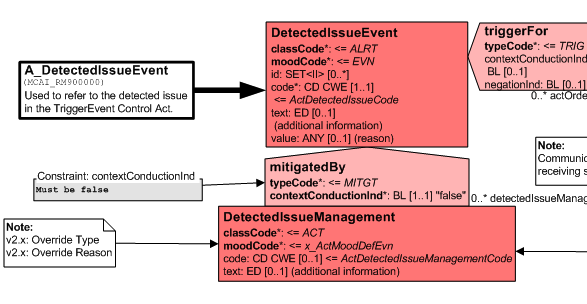 Kuva 7. Osa kontrollikehyksen detectedIssueEvent tietomallistaJos palveluyksiköllä on voimassa oleva asiayhteys asiakkaaseen, perustelu tietojen haulle ilmoitetaan detectedIssueEvent.code-kentässä. Jos palveluyksiköllä ei ole voimassa olevaa asiayhteyttä asiakkaaseen, haku on perusteltava detectedIssueEvent/mitigatedBy/detectedIssueManagement-elementissä. Elementin detectedIssueEvent tietosisältö ja tietojen käyttö on määritelty taulukossa 6 Query Control Act Request: Query By Parameter (QUQI_MT021001UV01) tietosisältö. Jos yhtä detectedIssueEvent-rakennetta kohden tulee useita detectedIssueManagement-rakenteita, niin molemmat detectedIssueManagementit tulevat saman detectedIssueEventin alle (mitigatedBy -rakenne toistuu). Kontrollikehyksessä ilmoitettavat tiedot kuvataan seuraavissa alaluvuissa. Tiedoissa käytettävät tietotyypit on kuvattu HL7-Finland – Tietotyypit -määrityksessä.Trigger Event Control Act (MCAI_MT700201UV01)Arkistointi-interaktioissa ja sovellustason kuittausinteraktioissa käytetään kontrollikehystä Trigger Event Control Act (MCAI_MT700201UV01). Kontrollikehyksen rakenne on kuvattu kuvassa 8.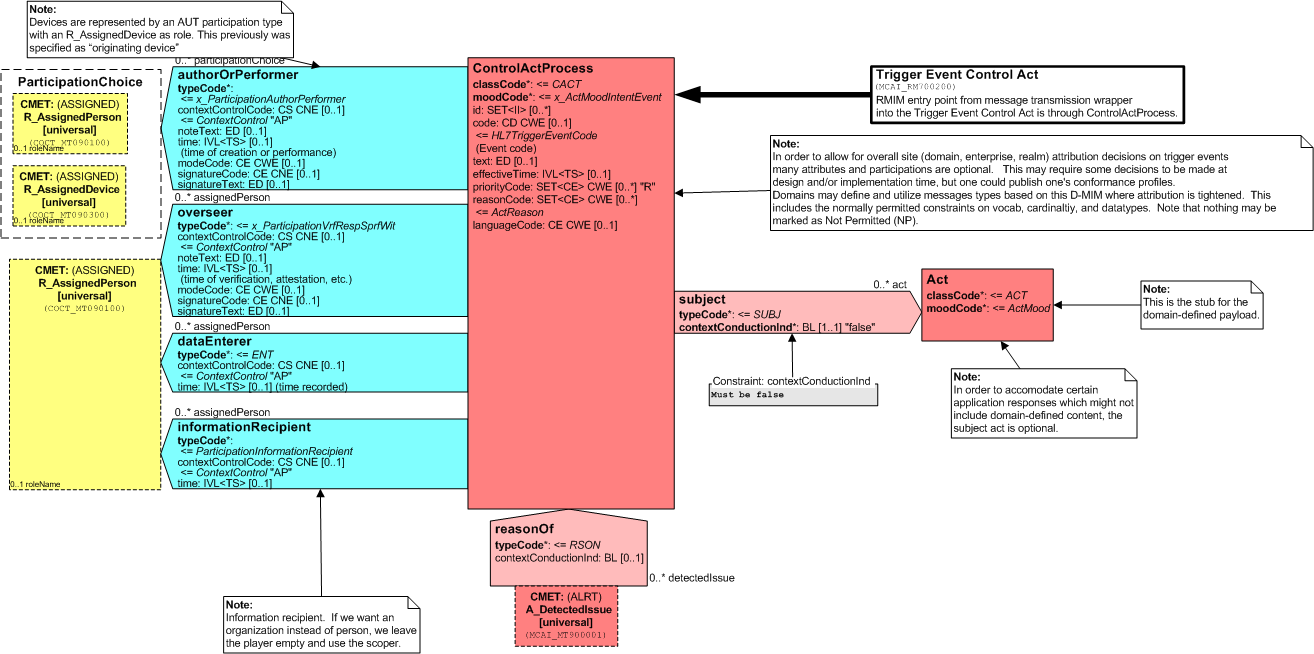 Kuva 8. Kontrollikehyksen Trigger Event Control Act rakenne (HL7 2006). Taulukossa 5 on kuvattu kontrollikehyksen Trigger Event Control Act (MCAI_MT700201UV01) tiedot. Ensimmäisessä sarakkeessa on kontrollikehyksen tietoelementit. Toisessa sarakkeessa on määritelty tietoelementin pakollisuus HL7-sanomassa ja kolmannessa sarakkeessa asiakastiedon arkiston ja Tahdonilmaisupalvelun sanomassa. Neljännessä ja viidennessä sarakkeessa on HL7 V3 soveltamisoppaassa (HL7 Finland 2010) olevat tietotyypit ja tietojen selitteet sekä esimerkkejä käytöstä. Viimeisessä sarakkeessa on määritelty kontrollikehyksen tietojen käyttö ja esimerkki asiakastiedon arkiston ja Tahdonilmaisupalvelun viestinvälityksessä.Taulukko 5. Kontrollikehyksen Trigger Event Control Act (MCAI_MT700201UV01) tietosisältö.Query Control Act Request: Query By Parameter (QUQI_MT021001UV01)Kyselyiden kontrollikehys on Query Control Act Request: Query By Parameter (QUQI_MT021001UV01). Se poikkeaa Trigger Event Control Act kontrollikehyksestä siten, ettei siinä ole asiakirjaa sisältävää subject-luokkaa. Subject-luokan sijaan kontrollikehyksessä on luokka QueryByParameter, joka toimii stubina varsinaiset kyselyparametrit sisältävälle sovellusaluekohtaiselle sanomatyypille Medical Records Parameter Query Message (RCMR_MT200003FI). QueryByParameter-luokalle ei ole tässä kontrollikehyksessä määritelty tietoja, vaan tiedot löytyvät käytettävästä sanomatyypistä. Kontrollikehyksen rakenne on kuvattu kuvassa 9.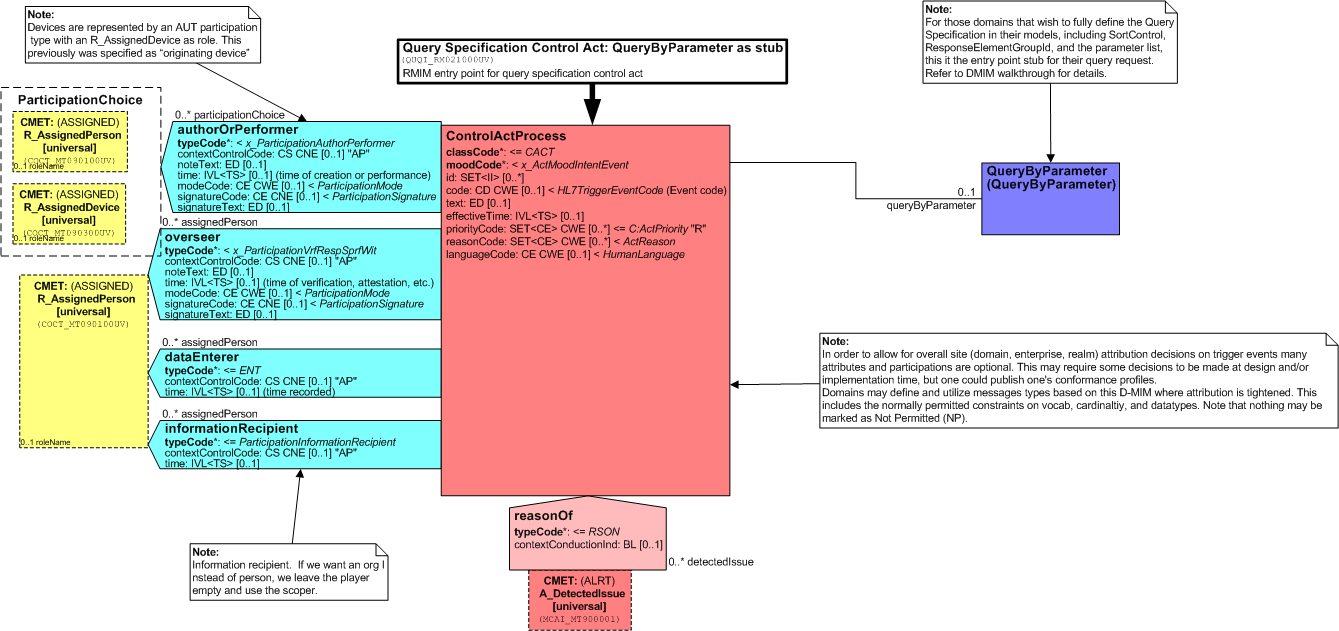 Kuva 9. Kontrollikehyksen Query Control Act Request: Query By Parameter rakenne (HL7 2006).Kontrollikehyksen Query Control Act Request: Query By Parameter tietosisältö on kuvattu taulukossa 6. Ensimmäisessä sarakkeessa on kontrollikehyksen tietoelementit. Toisessa sarakkeessa on määritelty tietoelementin pakollisuus HL7-sanomassa ja kolmannessa sarakkeessa asiakastiedon arkiston ja Tahdonilmaisupalvelun sanomassa. Neljännessä ja viidennessä sarakkeessa on HL7 V3 soveltamisoppaassa (HL7 Finland 2010) olevat tietotyypit ja tietojen selitteet sekä esimerkkejä käytöstä. Viimeisessä sarakkeessa on määritelty kontrollikehyksen tietojen käyttö ja esimerkki asiakastiedon arkiston ja Tahdonilmaisupalvelun viestinvälityksessä.Taulukko 6. Query Control Act Request: Query By Parameter (QUQI_MT021001UV01) tietosisältö (HL7 Finland 2010).Query Control Act Response/Acknowledgement (QUQI_MT120001UV01)Kyselyiden vastausten kontrollikehys on Query Control Act Response/Acknowledgement (QUQI_MT120001UV01).  Se on muuten vastaava kuin kontrollikehys Trigger Event Control Act mutta siinä on lisäksi kyselyiden kontrollikehyksen QueryByParameter stub-luokka, QueryAck-luokka sekä subject-luokka. Kontrollikehyksen rakenne on kuvattu kuvassa 10.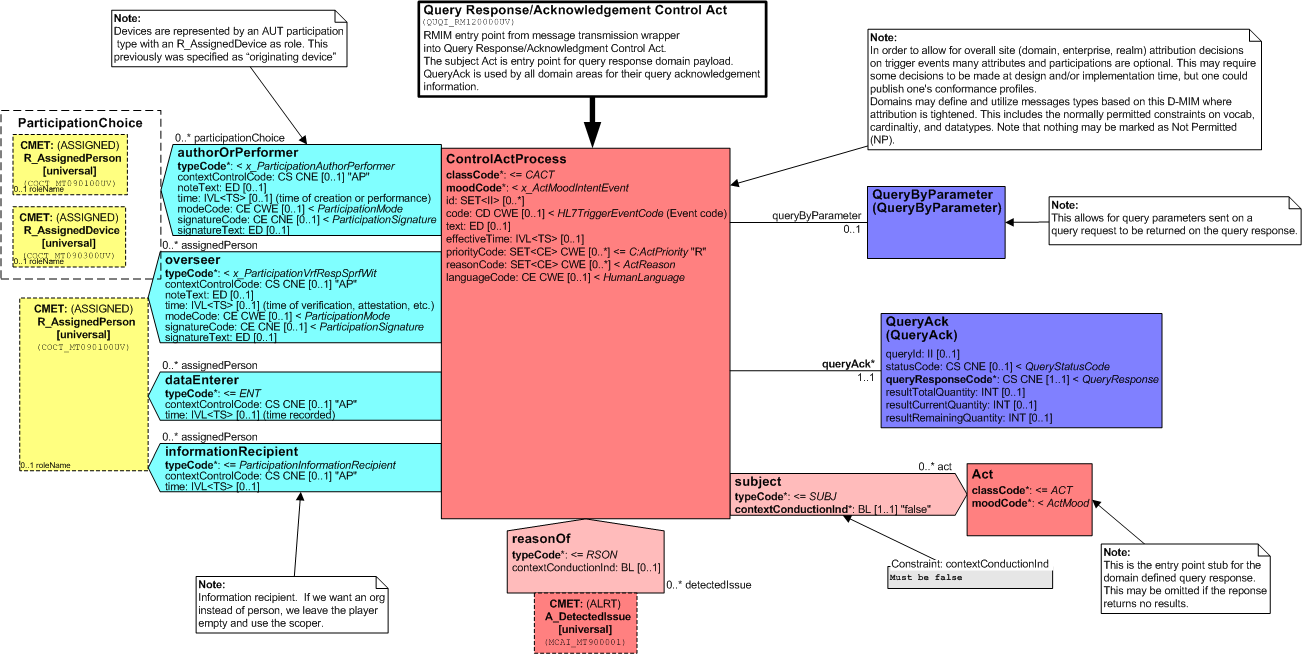 Kuva 10. Kyselyn vastausten kontrollikehyksen rakenne (HL7 2006).Kontrollikehyksen tärkeimmät luokat ovat QueryAck ja subject. QueryAck-luokka sisältää kyselyvastaukseen liittyviä metatietoja. Subject-suhde linkittää domainkohtaisesti määriteltävän varsinaisen vastauksen (eli sanomatyypin) kontrollikehykseen. QueryByParameter-luokalla voidaan tarvittaessa ilmaista myös vastauksessa alkuperäinen kysely. (HL7 Finland 2010). Taulukossa 7 on kuvattu vastausten kontrollikehyksen Query Control Act Response/Acknowledgement (QUQI_MT120001UV01) tietosisältö. Ensimmäisessä sarakkeessa on kontrollikehyksen tietoelementit. Toisessa sarakkeessa on määritelty tietoelementin pakollisuus HL7-sanomassa ja kolmannessa sarakkeessa asiakastiedon arkiston ja Tahdonilmaisupalvelun sanomassa. Neljännessä ja viidennessä sarakkeessa on HL7 V3 soveltamisoppaassa (HL7 Finland 2010) olevat tietotyypit ja tietojen selitteet sekä esimerkkejä käytöstä. Viimeisessä sarakkeessa on määritelty kontrollikehyksen tietojen käyttö ja esimerkki käytöstä asiakastiedon arkiston ja Tahdonilmaisupalvelun viestinvälityksessä.Taulukko 7. Query Control Act Response/Acknowledgement (QUQI_MT120001UV01) tietosisältö (HL7 Finland 2010).Asiakirjojen hallinnan interaktiot ja niissä käytettävä tietosisältöLuvussa käydään läpi asiakirjojen tai niiden metatietojen siirrossa käytettävät sanomatyypit sekä interaktiot, joissa sanomatyyppejä hyödynnetään.Asiakirjojen hallinnan sanomatyypitAsiakirjojen hallinnan sanomatyyppien tietosisällöt pohjautuvat RMIM-malliin Medical Records - Clinical Documents Message Model (RCMR_RM000050). Tästä RMIM-mallista on johdettu HMD-viestikuvaus Clinical Document Event (RCMR_HD000050). Hierarkkisen viestikuvauksen (HMD) pohjalta on luotu kaksi sanomatyyppiä, jotka on kuvattu tarkemmin seuraavissa kappaleissa.Sosiaalihuollon asiakastiedon arkiston ja Tahdonilmaisupalvelun asiakirjojen hallinnan sanomatyypit ovat:  Document Event, with Content (RCMR_MT200002FI01): arkistointi, asiakirjojen versiointi, asiakirjojen mitätöinti, asiakirjat ja metatiedot palauttavan kyselyn vastausDocument Event (RCMR_MT200001FI01): pelkät metatiedot palauttavan kyselyn vastausSanomien tietosisältö vastaa pääosin CDA R2 header -osion tietosisältöä. Kentät, joilla on suora vastaavuus CDA R2 headeriin, kopioidaan suoraan varsinaisen asiakirjan headerista. Medical Records -sanomat sisältävät myös tietoja, joita ei ole CDA R2 headerissa, kuten text, statusCode, availabilityTime, reasonCode, completionCode, storageCode, copyTime. Kaikissa interaktiossa on tärkeää esittää asiakirjan ja asiakirjaviittausten tunnistetiedot. Käytettävä sanomatyyppi on tarkastettava käytettävästä interaktiosta.Sanomatyyppi Document Event, with Content (RCMR_MT200002FI01)Sanomatyypillä arkistoidaan ja palautetaan asiakirjat ja niiden metatiedot. Sanomatyyppi on ”geneerinen” eikä siinä oteta kantaa mitkä metatiedot ovat pakollisia eri asiakirjaryhmiin kuuluvia asiakirjoja arkistoitaessa tai palautettaessa kyselyiden vastauksissa. Metatietojen pakollisuudet on määritelty sosiaalihuollon metatietomallissa. Jos elementti on pakollinen HL7 V3 -tieto, mutta sitä ei ole määritelty pakolliseksi sosiaalihuollon metatietomallissa, on sanomassa annettava kyseisessä elementissä nullFlavor-attribuutti. NullFlavor-attribuuttia käytetään seuraavasti: attribuutille annetaan arvoksi NA (not applicable)esim. <time nullFlavor=”NA”/>Sanomatyypin tietosisältö on taulukossa 8.Taulukko 8. Yhteenveto sanomatyypin Document Event, with Content RCMR_MT200002FI01 tietosisällöstä.Sanomatyyppi Document Event (RCMR_MT200001FI01)Tällä sanomatyypillä palautetaan asiakirjojen metatiedot. Taulukossa 9 on määritelty sanomatyypin tietosisältö. Jos elementti on pakollinen HL7 V3 -tieto eikä siihen ole määritelty palautettavaksi tietoja, on käytettävä nullFlavor-attribuuttia. NullFlavor-attribuuttia käytetään seuraavasti:attribuutille annetaan arvoksi NA (not applicable)esim. <time nullFlavor="NA"/>Taulukko 9. Yhteenveto sanomatyypin RCMR_MT200001FI01 Document Event tietosisällöstä.Sosiaalihuollon metatiedotSosiaalihuollon asiakastiedon arkiston ja Tahdonilmaisupalvelun viestinvälityksessä asiakirjan metatiedot lähetetään sanomatyyppien Document Event, with Content (RCMR_MT200002FI01) ja Document Event (RCMR_MT200001FI01) text-elementeissä. Taulukossa 10 on esitetty sosiaalihuollon metatiedot. Ensimmäisessä sarakkeessa on text-elementin tietoelementit. Toisessa sarakkeessa on määritelty tietoelementin pakollisuus asiakastiedon arkiston ja Tahdonilmaisupalvelun sanomassa ja kolmannessa sarakkeessa tietoelementin tietotyyppi. Viimeisessä sarakkeessa on määritelty tietojen käyttö tietojen tallentamisessa ja palauttamisessa sekä esimerkki asiakastiedon arkiston ja Tahdonilmaisupalvelun viestinvälityksessä. Metatietojen pakollisuudet sosiaalihuollon eri asiakirjoilla on määritelty Sosiaalihuollon metatietomallissa. Taulukko 10. Sanomatyyppien Document Event, with Content (RCMR_MT200002FI01) ja   RCMR_MT200002FI01 Document Event, with Content text-elementin tietosisältö.Asiakirjojen hallinnan interaktiotSosiaalihuollon asiakastiedon arkiston ja Tahdonilmaisupalvelun asiakirjojen hallinnassa käytetään seuraavia interaktioita: RCMR_IN200002FI01 Original document with contentRCMR_IN200016FI01 Document Replacement with ContentRCMR_IN220001FI01 Document Transmission Acknowledgement  MCCI_IN000002UV01 Accept Ack Seuraavissa luvuissa käydään läpi asiakirjojen hallinnan interaktiot. Ne rakentuvat siirtokehyksestä, kontrollikehyksestä ja sanomatyypistä. Interaktion varsinainen tietosisältö sijaitsee HL7 V3 -sanomatyypissä (message type). Medical Records -sanomatyypin sisällä toimitetaan asiakirja tai asiakirjojen metatiedot.Arkistoi asiakirja – Original document with content (RCMR_IN200002FI01)Interaktiolla Original Document with Content (RCMR_IN200002FI01) asiakastietoa käsittelevä järjestelmä (ATJ) siirtää sosiaalihuollon asiakirjoja, kuten asia- tai asiakasasiakirjoja, asiakastiedon arkistoon tai Tahdonilmaisupalveluun. ATJ:n ja asiakastiedon arkiston lähettämät interaktiot on määritelty kuvassa 11. Interaktiossa käytettävät artefaktit on määritelty taulukossa 11. Sosiaalihuollon asiakastiedon arkisto tai Tahdonilmaisupalvelu vastaa kuittausinteraktiolla.Interaktiota käytetään seuraavissa palvelupyynnöissä: SP1 Asiakkuusasiakirjan arkistointiSP11 Asia-asiakirjan arkistointiSP12 Vanhan asiakasasiakirjan arkistointiSP13 Ensimmäisen vaiheen asiakasasiakirjan arkistointiSP15 Vanhan liiteasiakirjan arkistointiSP16 Liiteasiakirjan arkistointiSP17 Toisen vaiheen asiakasasiakirjan arkistointiSP18 Asiakaskertomusmerkinnän arkistointiSP6  Luovutuslupa-asiakirjan arkistointi Tahdonilmaisupalveluun SP63 Kieltoasiakirjan arkistointi Tahdonilmaisupalveluun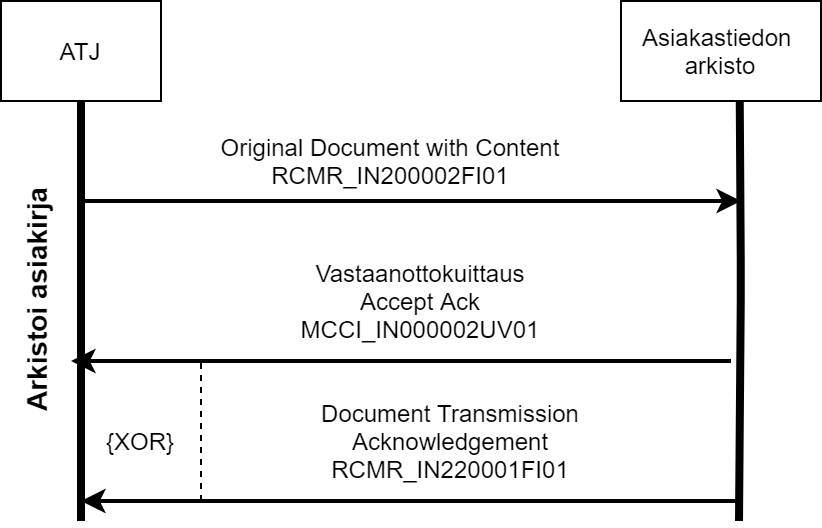 Kuva 11. Medical Records -viestit asiakirjojen arkistoinnissa ja kuittaukset.Taulukko 11. Interaktion RCMR_IN200002FI01 artefaktit.Vastaanottajan vastuut:Interaktion käsittelijän (asiakastiedon arkiston) tulee lähettää onnistuneesta tai epäonnistuneesta interaktiosta sovellustasonkuittaus interaktiolla RCMR_IN220001FI01.Korvaa asiakirja – Document Replacement with Content (RCMR_IN200016FI01)Interaktiolla Document Replacement with Content (RCMR_IN2000016FI01) siirretään asiakirja, joka korvaa aiemman asiakirjaversion. Asiakirjan korvaamisessa käytettävät interaktiot on kuvattu kuvassa 12. Interaktiossa käytettävät artefaktit on määritelty taulukossa 12. Interaktiota käytetään seuraavissa palvelupyynnöissä: SP2 Asiakkuusasiakirjan  uuden version arkistointiSP22 Asia-asiakirjan  uuden version arkistointiSP23 Ensimmäisenvaiheen asiakasasiakirjan uuden version arkistointiSP24 Vanhan asiakasasiakirjan uuden version arkistointiSP25 Vanhan liiteasiakirjan  uuden version arkistointiSP26 Liiteasiakirjan  uuden version arkistointiSP27 Toisen vaiheen asiakasasiakirjan  uuden version arkistointiSP28 Asiakaskertomusmerkinnän versiointi SP41 Asia-asiakirjan mitätöintiSP42 Vanhan asiakasasiakirjan mitätöintiSP43 Asiakasasiakirjan mitätöintiSP44 Vanhan liiteasiakirjan mitätöintiSP45 Liiteasiakirjan mitätöintiSP46 Kertomusmerkinnän mitätöintiSP61 Luovutuslupa-asiakirjan uuden version arkistointi TahdonilmaisupalveluunSP62 Tahdonilmaisupalveluun arkistoidun luovutuslupa-asiakirjan mitätöintiSP64 Kieltoasiakirjan uuden version arkistointi TahdonilmaisupalveluunSP65 Tahdonilmaisupalveluun arkistoidun kieltoasiakirjan mitätöinti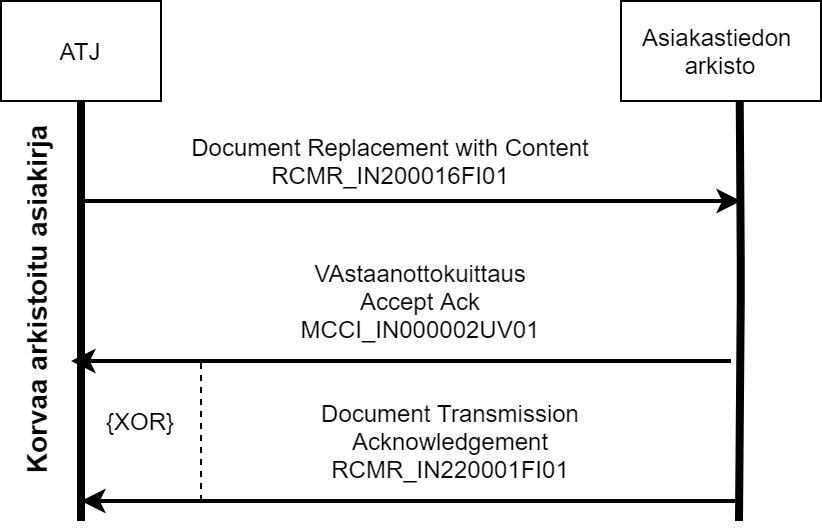 Kuva 12. Medical Records -viestit asiakirjojen korvaamisessa ja kuittaukset.Taulukko 12. Interaktion RCMR_IN200016FI01 artefaktit.Vastaanottajan vastuu:interaktion käsittelijän (asiakastiedon arkisto tai Tahdonilmaisupalvelu) tulee lähettää onnistuneesta tai epäonnistuneesta interaktiosta sovellustasonkuittaus interaktiolla RCMR_IN220001FI01.Käytettävän sanomatyypin kentässä ClinicalDocument.relatedDocument ilmoitetaan sen asiakirjan tiedot, jonka tällä interaktiolla siirrettävä asiakirjaa korvaa. Lisäksi sanomassa on huomioitava id, setId ja versionNumber -kenttien käyttö.Sovellustason kuittaus – Document Transmission Acknowledgement (RCRM_IN 220001FI01)Sovellustason kuittaussanomaa RCMR_IN220001FI01 käytetään kaikissa muissa sovellustason kuittausta vaativissa tilanteissa paitsi kyselyjen vastauksissa. Kuittaus sijoitetaan siirtokehyksen acknowledgement-elementin sisälle. Yleisesti HL7 kuittaussanomaan on mahdollista liittää myös mukaan alkuperäisen sanoman hyötykuorma. Tämän määrityksen mukaisissan kuittaussanomissa tätä ominaisuutta ei saa käyttää. Acknowledgement-luokan typeCode-attribuutti kertoo koskeeko sovellustason kuittaus toiminnon onnistumista (koodi AA) vai onko kyseessä virhetilanne (koodit AE ja AR). TargetMessagen sisällä annetaan alkuperäisen viestin tunniste.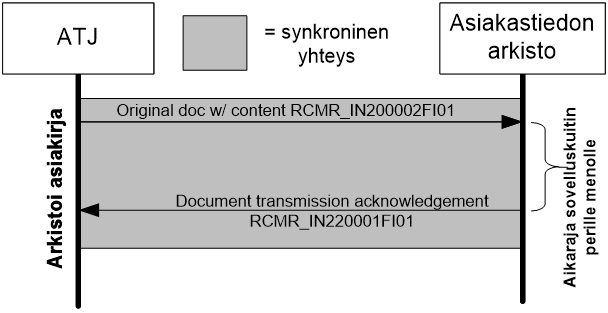 Kuva 13. Medical Records -interaktioihin liittyvät vastaanottokuittaukset ja sovellustason kuittaus.Taulukko 13. Interaktion RCMR_IN220001FI01 artefaktit.Vastaanottokuittaus – Accept Ack (MCCI_IN000002UV01)Vastaanottokuittausta Accept Ack (MCCI_IN000002UV01) käytetään ainoastaan viestinnässä tapahtuvien teknisten virheiden esittämiseen, koska viestinvälityksen kommunikointimalli on synkroninen.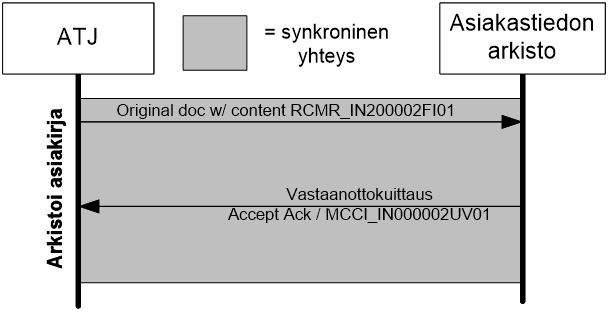 Kuva 14. Vastaanottokuittaus arkistointisanomaan.Vastaanottokuittauksessa ei ole kontrollikehystä eikä erillistä payloadia vaan pelkkä siirtokehys (MCCI_MT000200UV01). Asiakastietoa käsittelevän järjestelmän tulee pystyä vastaanottamaan vastaanottokuittaus. Vastaanottokuittausta ei käydä tässä yhteydessä läpi tarkemmin. Sen käyttöä ja yleisesti HL7 V3 kuittauksia on käyty läpi dokumentin HL7 Finlandin suositus V3 -viestien käyttöönottoon, v2.20 (HL Finland 2010) luvuissa:luku 2.6 Vastaanottokuittausluku 2.2 Kuittaukset (HL7 V3 kuittauksista yleisesti)luku 3.2.3.3 Synkroninen Web Services siirto (WS-tiedonsiirrossa huomioitavat seikat).Kyselyiden interaktiot ja niissä käytettävä tietosisältöTässä luvussa käydään läpi MR-standardin kyselyaihealue. Luvussa määritellään ensin kyselyiden sanomatyyppi ja kyselyparametrit sekä niiden käyttö. Näiden jälkeen esitellään käytettävät kyselyinteraktiot sekä vastausinteraktiot ja kuinka niiden avulla palautetaan asiakirjoja tai metatietoja.Kyselyiden tietosisältöMedical Records -standardissa on määritelty oma DMIM (RCMR_DM000920UV01) käytettäville kyselyparametreille. DMIM-mallista on johdettu RMIM-tietomalli Medical Records Parameter Query Model  (RCMR_RM000920) ja tästä vastaava HMD-viestikuvaus Medical Records Parameter Query HMD  (RCMR_HD000920). Viestikuvauksen ainoa sanomatyyppi on Query Event Document RCMR_MT200003FI01.Sanomatyyppi Query Event Document (RCMR_MT200003FI01)Kyselyissä käytetään sanomatyyppiä Query Event Document. Kyselyiden sanomatyyppi muodostuu QueryByParameter-luokan tiedoista, luokkaan liittyvistä varsinaisista kyselyparametreista ja SortControl-luokan tiedoista. QueryByParameter-luokan tiedot sisältävät yleisiä kyselyihin liittyviä tietoja ja kontrollirakenteita. SortControl-luokan avulla voidaan määritellä vastaukselle annettavia lajittelumääreitä. Luokka on vapaaehtoinen eikä sitä käytetä Sosiaalihuollon asiakastiedon arkiston ja Tahdonilmaisupalvelun kyselyissä. Sanomatyypin yleinen rakenne on kuvattu kuvassa 15 ja QueryByParameter-luokan kyselyn kontrollirakenteiden tietosisältö taulukossa 14. Varsinaiset QueryByParameter-luokan kyselyparametrit on määritelty luvussa 10.1.2 Kyselyparametrien määrittely.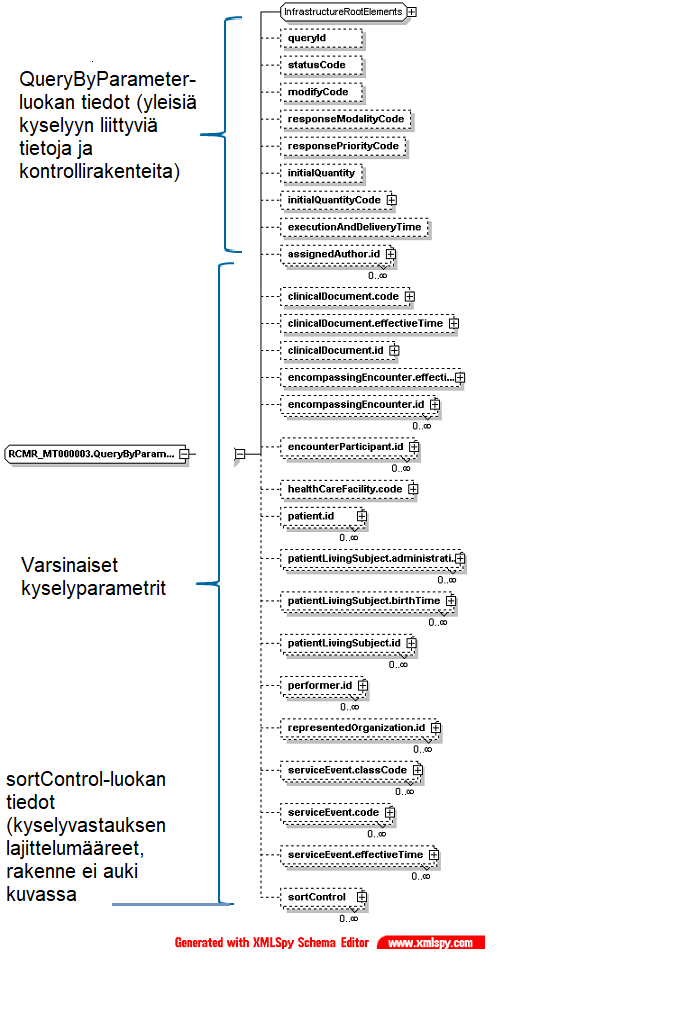 Kuva 15. Kyselyssä käytettävän sanomatyypin rakenne (HL7 2009a).Taulukko 14. QueryByParameter-luokan tietosisältö ja merkitys Sosiaalihuollon asiakastiedon arkiston ja Tahdonilmaisupalvelun kyselyjen rakenteissa.Sosiaalihuollon kyselyparametritVarsinaiset kyselyparametrit liitetään QueryByParameter-luokkaan. Sosiaalihuollon asiakastiedon arkiston ja Tahdonilmaisupalvelun kyselyparametrit pohjautuvat sosiaalihuollon metatietomalliin eivätkä ole identtisiä yleisen sanomatyypin Query Event Document kyselyparametrien kanssa. Asiakastiedon arkiston ja Tahdonilmaisupalvelun kyselyissä ei käytetä seuraavia parametreja, vaikka ne ovat sanomatyypin skeemassa:EncompassingEncounter.EffectiveTimeEncounterParticipant.idHealthCareFacility.codePatientLivingSubject.idPerformer.idServiceEvent.classCodeServiceEvent.effectiveTimesortControlTaulukossa 16  määritellään Sosiaalihuollon asiakastiedon arkiston ja Tahdonilmaisupalvelun tukemien kyselyparametrien nimet kokonaisuudessaan palvelupyynnöittäin, kuvaukset sekä varsinainen kyselyparametri, jota voidaan käyttää sosiaalihuollon asiakastietoa käsittelevissä järjestelmissä. Tietokenttien nimessä hl7fi:LocalSocialHeader -osa ilmaisee kyseisen tiedon kuuluvan sosiaalihuollon laajennukseen, jolloin vastaavuutta sanomatyypin Query Event Document kyselyparametreihin ei ole. Kyselyparametrien käytön kuvaamisessa käytetyt koodit ja määritelmät on kuvattu taulukossa 15.Taulukko 15. Kyselyparametrien kuvauksessa käytettyjen koodien merkitys.Taulukko 16. Sosiaalihuollon asiakastiedon arkiston ensimmäisessä ja toisessa vaiheessa tukemat kyselyparametrit.Taulukko 17. Sosiaalihuollon asiakastiedon arkiston ja Tahdonilmaisupalvelun kolmannessa käyttöönottovaiheessa tukemat kyselyparametrit. Kyselyparametrien kuvaus ja käyttöclinicalDocument.id Asiakirjan yksilöintitunnusParametrilla haetaan  yksi asiakirja antamalla asiakirjan OID-tunniste. Esimerkki: <clinicalDocument.id><value root="1.2.246.10.1234567.11. 2006.6347235"/><value root="1.2.246.10.7654321.11.2006.542654354"/>custodian.id Asiakastietojen rekisterinpitäjän yksilöintitunnusParametrilla haetaan  metatietoja tai kooste asiakirjan rekisterinpitäjän mukaan. Kyselyparametrina käytetään rekisterinpitäjän yksilöivää OID-tunnusta.  Hakuparametri on pakollinen palveluntuottajan tai tosiasiallisen palveluntoteuttajan rekisterinkäyttöoikeuteen perustuvissa hauissa. Hakuparametri on pakollinen myös kieltojen asettamiseen käytettävän asiakirjaluettelon haussa (SP68).clinicalDocument.effectiveTime Asiakirjan laatimisaikaParametrilla haetaan asiakirja tai metatietoja asiakirjan laatimisajan mukaan. Kentässä voidaan käyttää aikaväliä. Sallitut muodot ovat yyyyMMdd ja yyyyMMddHHmmssclinicalDocument.creationTime Asiakirjan luontiaikaParametrilla haetaan asiakirja tai metatietoja asiakirjan luontiajan mukaan. Kentässä voidaan käyttää aikaväliä. Sallitut muodot ovat yyyyMMdd ja yyyyMMddHHmmss.clinicalDocument.receptionTime Asiakirjan vastaanottoaikaParametrilla haetaan asiakirja tai metatietoja asiakirjan vastaanottoajan mukaan. Kentässä voidaan käyttää aikaväliä. Sallitut muodot ovat yyyyMMdd ja yyyyMMddHHmmss.clinicalDocument.validityPeriod Asiakirjan voimassaoloaikaParametrilla haetaan  metatietoja asiakirjan voimassaoloajan mukaan. Kentässä voidaan käyttää aikaväliä. Sallitut muodot ovat yyyyMMdd ja yyyyMMddHHmmss.clinicalDocument.declaredTime Asiakastietojen arkistointiaikaParametrilla haetaan  asiakastietoja tai asiakirjaa sen arkistointiajan mukaan. Kentässä voidaan käyttää aikaväliä. Sallitut muodot ovat yyyyMMdd.clinicalDocument.relatedEncompassingEncounter.id Asiakasasiakirja liittyy asiaanParametrilla  haetaan  asioita, joihin asiakasasiakirja liittyy. Kyselyparametrina käytetään asian yksilöivää asiatunnusta.clinicalDocument.linkedEncompassingEncounter.id AsialiitosParametrilla haetaan  toisiinsa liittyviä asioita. Kyselyparametrina käytetään asian yksilöivää asiatunnusta.ClinicalDocument.setId  Alkuperäisen asiakirjan idParametrilla haetaan  alkuperäistä id:tä käyttäen tuorein versio asiakirjasta. Voidaan käyttää varmistamaan, että käsittelyssä on asiakirjan viimeisin versio. clinicalDocument.replacedDocument.id Korvaa asiakasasiakirjan Parametrilla haetaan  asiakasasiakirjaa tilanteissa, joissa asiakasasiakirja on korvattu hallintolain (434/2003) 50 §:n mukaisen asiavirheen vuoksi. Kyselyparametrina käytetään korvatun asiakirjan yksilöintitunnusta.outsourcingServiceCustomerName Palvelunjärjestäjän nimiParametrilla haetaan tietyn palvelunjärjestäjän tuottamia asiakastietoja tai asiakirjoja organisaation nimen perusteella.serviceProducer Palveluntuottajan yksilöintitunnusParametrilla haetaan tietyn palveluntuottajan tuottamia asiakastietoja tai asiakirjoja organisaation yksilöivän OID-tunnuksen perusteella.serviceProducerName Palveluntuottajan nimiParametrilla haetaan tietyn palveluntuottajan tuottamia asiakastietoja tai asiakirjoja organisaation nimen perusteella.serviceProvider Palveluntoteuttajan yksilöintitunnusParametrilla haetaan tietyn palveluntoteuttajan tuottamia asiakastietoja tai asiakirjoja organisaation yksilöivän OID-tunnuksen perusteella.serviceProviderName Palveluntoteuttajan yksilöintitunnusParametrilla haetaan tietyn palveluntoteuttajan tuottamia asiakastietoja tai asiakirjoja organisaation nimen perusteella.representedOrganization.id Palveluyksikön yksilöintitunnusParametrilla haetaan tietyn palveluyksikön asiakirjoja ja kertomusmerkintöjä organisaation yksilöivän OID-tunnuksen perusteella.assignedAuthor.name.given, assignedAuthor.name.family Ammattihenkilön etu- ja sukunimiParametrilla haetaan tietyn henkilön laatimia/tallentamia asiakastietoja tai asiakirjoja ammattihenkilön nimen perusteella.patient.id Asiakkaan henkilötunnusParametrilla ilmoitetaan asiakas, jonka tietoja/asiakirjoja haetaan. Tarkemmat ohjeet asiakkaan yksilöinnistä kts. Asiakkaan yksilöinti ja hakujen rajaaminen.Esimerkki:           <patient.id>          <value root="1.2.246.21" extension="111111-111A"/>          </patient.id>patientLivingSubject.administrativeGenderCode Asiakkaan sukupuoliEi käytetä toistaiseksi kyselyparametrina asiakastiedon arkistossa.encompassingClientRelationship Asiakkuuden yksilöintitunnusParametrilla  haetaan  asiakkuutta yksilöidyn asiakkuustunnuksen perusteella. Hakuparametrina käytetään asiakkuuden yksilöivää OID-tunnusta. encompassingEncounter.id AsiatunnusParametrilla haetaan  asiaa yksilöidyn asiatunnuksen perusteella. Hakuparametrina käytetään asian yksilöivää OID-tunnusta.encompassingEncounter.code Asian nimiParametrilla haetaan  asian tietoja (asia-asiakirjoja) asian nimen mukaan. encompassingEncounter.effectiveTime/low Asian avauspäiväParametrilla haetaan  asian tietoja (asia-asiakirjoja) asian avauspäivän mukaan. Kentässä voidaan käyttää aikaväliä. Sallitut muodot ovat yyyyMMdd ja yyyyMMddHHmmss.encompassingEncounter.effectiveTime/high Asian päättymispäiväParametrilla haetaan  asian tietoja (asia-asiakirjoja) asian päättymispäivän mukaan. Kentässä voidaan käyttää aikaväliä. Sallitut muodot ovat yyyyMMdd ja yyyyMMddHHmmss.encompassingEncounterStatus Asian tilaParametrilla haetaan  asian tietoja (asia-asiakirjoja) asian tilan mukaan. Hakuparametri ilmaistaan Sosiaalihuolto – Asian tila -luokituksen mukaan.serviceprocessType  PalveluprosessiParametrilla haetaan tietyssä palveluprosessissa (esim. hallintoasian käsittely) tuotettuja asiakirjoja. Hakuparametri ilmaistaan Sosiaalihuolto – Sosiaalihuollon palveluprosessi -luokituksen mukaan.functionCode PalvelutehtäväParametrilla haetaan tietyssä palvelutehtävässä (esim. päihdehuolto) tuotettuja asiakirjoja. Hakuparametri ilmaistaan Sosiaalihuolto – Palvelutehtävä –luokituksen mukaan.serviceEvent.code SosiaalipalveluParametrilla haetaan tietyssä sosiaalipalvelussa (esim. päihdehuollon avokuntoutus) tuotettuja asiakirjoja.  Hakuparametri ilmaistaan Sosiaalihuolto – Sosiaalipalvelut -luokituksen mukaan.documentGroup AsiakirjaryhmäParametrilla haetaan asiakkaan asiakirjoja niiden asiakirjaryhmän perusteella. Hakuparametri ilmaistaan Sosiaalihuolto – Asiakirjaryhmä -luokituksen mukaan.ClinicalDocument.Code Yleinen asiakirjatyyppiParametrilla haetaan asiakkaan asiakirjoja niiden yleisen asiakirjatyypin (esim. päätös, suunnitelma) perusteella. Hakuparametri ilmaistaan Sosiaalihuolto –Asiakasasiakirjatyyppi -luokituksen mukaan.specificDocumentType Asiakirjan tarkennettu asiakirjatyyppiParametrilla haetaan asiakkaan toisen tai myöhemmän vaiheen asiakasasiakirjoja tai asiakaskertomusmerkintöjä niiden tarkennetun asiakirjatyypin perusteella. Hakuparametri ilmaistaan Sosiaalihuolto – Asiakasasiakirjatyyppi -luokituksen alemman tason mukaan. languageCode KielikoodiParametri on käytössä ainoastaan palvelupyynnössä SP67 Tahdonilmaisupalveluun arkistoidun asiakirjan tulosteen haku ja sillä ilmoitetaan pyydetyn Tahdonilmaisupalvelun asiakirjan tulosteen kieli (suomi/ruotsi).  Hakuparametri ilmoitetaan SFS – Kielikoodisto –luokituksen mukaan. Jos parametria ei anneta hakusanomassa, Tahdonilmaisupalvelu palauttaa tulosteen suomenkielisenä. encompassingEncounter.effectiveTimeencounterParticipant.idhealthCareFacility.codepatientLivingSubject.idperformer.idserviceEvent.classCodeserviceEvent.effectiveTime	sortControlEi käytetä toistaiseksi kyselyparametrina asiakastiedon arkistossa.Asiakkaan yksilöinti ja hakujen rajaaminenSosiaalihuollon asiakastietoa käsittelevistä järjestelmistä rekisterinpitäjän omassa haussa ja palveluntuottajan rekisterinkäyttöoikeuteen perustavassa haussa Sosiaalihuollon asiakastiedon arkistoon lähetettävissä hauissa asiakas yksilöidään joko virallisella henkilötunnuksella tai tilapäisellä yksilöintitunnuksella. Sosiaalihuollon rekisterinpitäjän omassa haussa ja palvelutuottajan rekisterinkäyttöoikeuteen perustuvassa haussa käytetty asiakkaan yksilöivä hakuparametri ei rajaa haettavia asiakirjoja vaan Sosiaalihuollon asiakastiedon arkisto hakee kaikki asiakkaan asiakirjat riippumatta siitä onko asiakas yksilöity niissä virallisella henkilötunnuksella vai tilapäisellä yksilöintitunnuksella. Haussa toisen sosiaalihuollon rekisterinpitäjän rekisteristä asiakas yksilöidään virallisella henkilötunnuksella. Tahdonilmaisupalvelun asiakirjoja haetaan aina virallisella henkilötunnuksella.Sosiaalihuollon asiakastiedon arkistoon ja Tahdonilmaisupalveluun tehtäviä hakuja voidaan rajata kaikilla palvelupyynnössä sallituilla hakuparametreilla. Asiakastiedon arkiston hauissa käytettäville kyselyparametreille on määritelty seuraava logiikka: eri kyselyparametrit yhdistetään JA operaattorilla (esim. asiakas JA asiakirjatyyppi)kyselyparametrin arvon toistuessa tiedot yhdistetään TAI operaattorilla (esim. asiakirjatyyppi suunnitelma TAI päätös). Aikarajausten määrittely tapahtuu alla olevan kuvan mukaisesti. Hakuparametrina (sininen nuoli, numero 1) on annettu suljettu aikaväli 1.1.2019–30.1.2019, jossa annetut rajapäivät kuuluvat mukaan. Sosiaalihuollon asiakastiedon arkistossa ko. hakuehto tarkoittaa, että asiakastiedon arkisto hakee asioita, jotka ovat olleet voimassa annetulla aikavälillä. Kuvasta 16 nähdään, että haku palauttaa asiat 2–7 (vihreät nuolet), mutta asiat 8–10 (punaiset nuolet) eivät palaudu tulosjoukossa.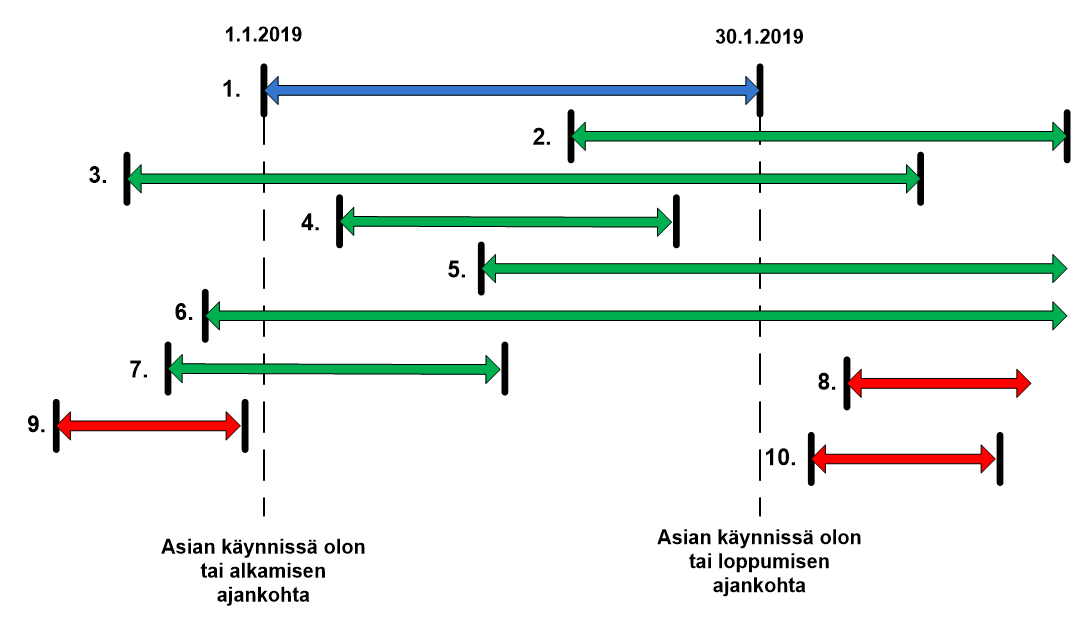 Kuva 16. Aikarajausten määrittely Sosiaalihuollon asiakastiedon arkistossa.Kyselyiden interaktiotKyselyinteraktioissa käytetään yleistä siirtokehystä MCCI_MT000100UV01 ja kontrollikehystä QUQI_MT021001UV01 (QueryByParameter).  Kontrollikehyksen QueryByParameter-luokka toimii stubina varsinaiselle kyselyparametrirakenteelle, joka on määritelty sanomatyypissä RCMR_MT200003FI01. Koska kyselyrakenteena käytetään QueryByParameter-rakennetta, kyselyparametrien lisäksi myös QueryByParameter-luokan tietosisältö ja SortControl-rakenne on määritelty sanomatyypissä RCMR_MT200003FI01 Medical Records -sovellusaluekohtaisesti.Hae asiakirjaluettelo ja metatiedot – Find Document Metadata Query (RCMR_IN200029FI01)Tällä interaktiolla asiakastietoa käsittelevä järjestelmä hakee pelkkiä asiakirjojen metatietoja Sosiaalihuollon asiakastiedon arkistosta. Interaktiota käytetään palvelupyynnöissä: SP32 Metatietojen haku palvelunjärjestäjän  rekisteristäSP7 Sosiaalihuollon asiakirjan metatietojen perushakuKyselyinteraktiossa käytettävät artefaktit on kuvattu taulukossa 18. Asiakastiedon arkisto palauttaa kyselyn vastaukset interaktiolla RCMR_IN200030FI01, joka palauttaa haetut metatiedot. Tietojen perusteella voidaan valita jokin asiakirjoista ja hakea se.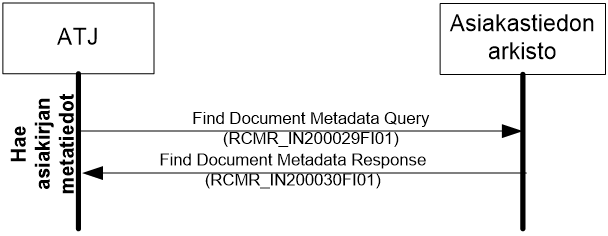 Kuva 17. Medical Records -viestit asiakirjojen metatietojen kyselyyn.Taulukko 18. Kyselyinteraktion RCMR_IN200029FI01 artefaktit.Hae asiakirja – Find Document Metadata and Content Query (RCMR_IN200031FI01)Kyselyinteraktiota RCMR_IN200031FI01 käytetään kyselyissä, joilla haetaan asiakirjat, jotka täyttävät interaktion sisällä välitettävät hakuparametrit. Interaktiota käytetään seuraavissa palvelupyynnöissä: SP3 Asiakkuuden haku palvelunjärjestäjän rekisteristäSP31 Asian haku palvelunjärjestäjän rekisteristäSP33 Asiakirjan haku palvelunjärjestäjän rekisteristäSP37 Kertomusmerkintäluettelon haku palvelunjärjestäjän rekisteristäSP66 Tahdonilmaisupalveluun arkistoidun asiakirjan hakuS71 Sosiaalihuollon asiakirjan perushakuSP73 Sosiaalihuollon kertomusmerkintäluettelon perushakuKyselyinteraktiossa käytettävät artefaktit on esitetty taulukossa 19. Sosiaalihuollon asiakastiedon arkisto tai Tahdonilmaisupalvelu palauttaa kyselyn vastaukset interaktiolla RCMR_IN200032FI01, joka palauttaa haetut asiakirjat sekä asiakirjojen metatiedot.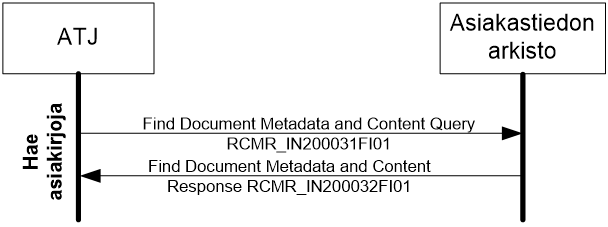 Kuva 18. Medical Records -viestit asiakirjojen ja niiden metatietojen kyselyyn.Taulukko 19. Kyselyinteraktion RCMR_IN200031FI01 artefaktit.Hae kooste – Find Customer Overview Query (RCMR_IN200033FI01)Kyselyinteraktiota RCMR_IN200033FI01 käytetään kyselyissä, joilla haetaan asiakkuustietojen kooste Sosiaalihuollon asiakastiedon arkistosta tai Tahdonilmaisupalvelun arkistoidun asiakirjan tuloste. Interaktiota käytetään palvelupyynnössä SP34 Koosteen haku palvelunjärjestäjän rekisteristäSP67  Tahdonilmaisupalveluun arkistoidun asiakirjan tulosteen hakuSP72 Sosiaalihuollon asiakkuustietojen koosteen perushakuKyselyinteraktiossa käytettävät artefaktit on esitetty taulukossa 20. Sosiaalihuollon asiakastiedon arkisto tai Tahdonilmaisupalvelu palauttaa kyselyn vastaukset interaktiolla RCMR_IN200034FI01, joka palauttaa asiakastietojen koosteen tai Tahdonilmaisupalveluun arkistoidun asiakirjan tulosteen.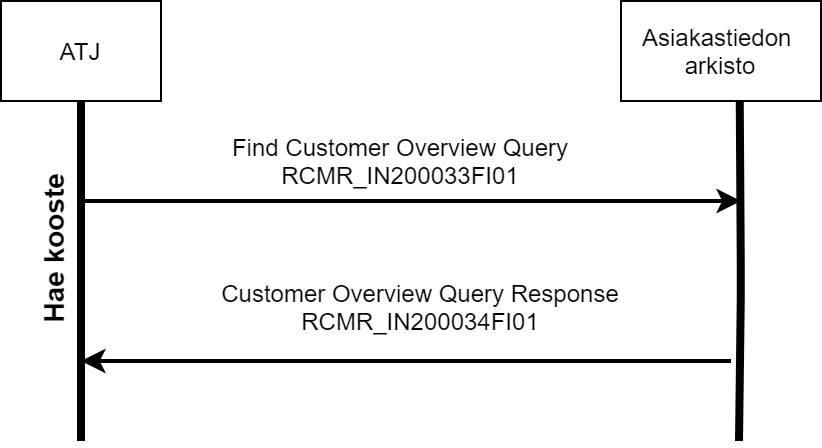 Kuva 19. Medical Records - viestit asiakkuustietojen koosteen kyselyyn.Taulukko 20. Kyselyinteraktion RCMR_IN200033FI01 artefaktit.Kyselyiden vastausinteraktiotYleistä vastausinteraktioistaJos kyselyn suorittamisessa tapahtuu asiakastiedon arkistosta tai Tahdonilmaisupalvelusta johtuva tekninen virhe, asiakastiedon arkisto tai Tahdonilmaisupalvelu palauttaa asiakastietoa käsittelevälle järjestelmälle vastaanottokuittauksen Accept Ack (MCCI_IN000002UV01). Jos hakevan järjestelmän lähettämässä arkistosanomassa on virhe tai haussa tapahtuu sovellustason virhe, asiakastiedon arkisto tai Tahdonilmaisupalvelu lähettää sovellustasonkuittauksen interaktiolla RCMR_IN220001FI01. Vastaanottajan on tutkittava virheen syy kontrollikehyksen reasonOf-rakenteesta. Onnistuneen kyselyn vastauksessa käytettävä siirtokehys on MCCI_MT000300UV01 ja kontrollikehys QUQI_MT120001UV01. Kyselyvastauksen kontrollikehyksessä ainoa pakollinen kokonaisuus on queryAck. Tärkeä kokonaisuus kontrollikehyksessä on toistuva elementti subject, jonka sisällä on varsinainen vastauksen sanomatyyppi. Käytettävä sanomatyyppi on joko RCMR_MT200002FI01 (Document Event, with Content), jos palautetaan varsinainen dokumentti tai RCMR_MT200001FI01 (Document Event), jos palautetaan metatiedot. Näiden sanomatyyppien tietosisältö on kuvattu edellisissä luvuissa. Käytettävä interaktio riippuu siitä palauttaako asiakastiedon arkisto metatietoja, asiakirjan vai asiakkuustietojen koosteen.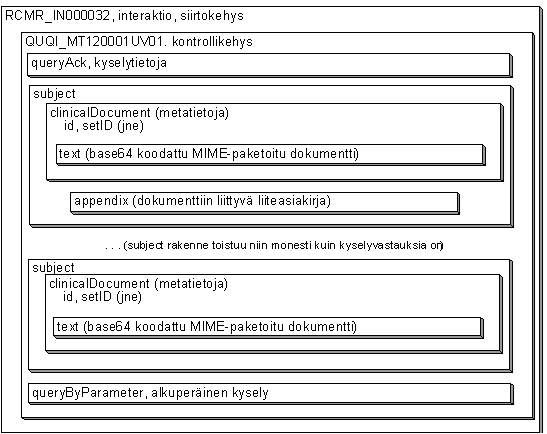 Kuva 20. Vastaus kyselyviestiin, siirto- ja kontrollikehys sekä useiden dokumenttien palauttaminen kerralla.queryAck-rakenteen käyttäminen ja kenttien mahdolliset arvot on selostettu HL7 Finlandin suositus V3 -viestien käyttöönottoon luvussa 2.4.4.Hae asiakirjaluettelo ja metatiedot vastaus – Find Document Metadata Response (RCMR_IN200030FI01)Vastausinteraktiolla RCMR_IN200030FI01 Sosiaalihuollon asiakastiedon arkisto tai Tahdonilmaisupalvelu palauttaa asiakirjojen metatietoja. Interaktiossa käytettävät artefaktit on määritelty taulukossa 21.Taulukko 21. Vastausinteraktio RCMR_IN200030FI01 artefaktit.Hae asiakirjoja vastaus – Find Document Metadata and Content Response (RCMR_IN200032FI01)Vastausinteraktiolla RCMR_IN200032FI01 Sosiaalihuollon asiakastiedon arkisto tai Tahdonilmaisupalvelu palauttaa asiakirjat ja asiakirjojen metatiedot. Interaktiossa käytettävät artefaktit on määritelty taulukossa 22. Taulukko 22. Vastausinteraktion RCMR_IN200032FI01 artefaktit.Vastausinteraktiossa RCMR_IN200032FI01 voidaan palauttaa myös Appendix–rakenne, jos asiakastiedon arkisto palauttaa asiakasasiakirjan, johon on liitetty yksi tai useampi liiteasiakirja. Appendix-rakenne ei sisälly kansainvälisiin HL7 V3 –määrittelyihin vaan se on Sosiaalihuollon asiakastiedon arkiston viestinvälitystä varten tehty laajennus. Appendix-rakenteessa palautetaan asiakasasiakirjan (pääasiakirja) liiteasiakirjojen suppeat metatiedot, joiden perusteella voidaan hakea yksittäinen liiteasiakirja. Appendix -rakenne on toistuva ja jokaisen liiteasiakirjan metatiedot palautetaan omassa appendix–elementissään. Taulukossa 23 on esitetty Appendix-rakenteen tietojen käyttö asiakastiedon arkistossa. Taulukko 23. Appendix-rakenteen tietojen käyttö Sosiaalihuollon asiakastiedon arkistossa.Hae kooste vastaus – Find Customer Overview Response (RCMR_IN200034FI01)Vastausinteraktiolla RCMR_IN200034FI01 Sosiaalihuollon asiakastiedon arkisto palauttaa asiakkuustietojen koosteen ja Tahdonilmaisupalvelu palauttaa Tahdonilmaisupalvelun arkistoidun asiakirjan tulosteen. Interaktiossa käytettävät artefaktit on määritelty taulukossa 24.Taulukko 24. Vastausinteraktion RCMR_IN200034FI01 artefaktit.Esimerkkisanomat ja XML skeematMedical records -interaktioiden ja näihin liittyvien sanomatyyppien skeemat löytyvät kokonaispaketin MR-kansiosta.Interaktioiden skeematRCMR_IN200002FI01, Original Document, with ContentRCMR_IN200016FI01, Document Replacement with ContentRCMR_IN220001FI01, Document Transmission RCMR_IN200029FI01, Find Document Metadata QueryRCMR_IN200030FI01, Find Document Metadata ResponseRCMR_IN200031FI01, Find Document Metadata and Content QueryRCMR_IN200033FI01, Find Customer Overview QueryRCMR_IN200032FI01, Find Document Metadata and Content ResponseRCMR_IN200034FI01, Find Customer Overview Response Sanomatyyppien skeematRCMR_MT200001FI01, Document EventRCMR_MT200002FI01, Document Event, with ContentRCMR_MT200003FI01, Query Event DocumentVersioMuutosTekijäPVM1.01.1Poistettu kommenttejaMuokattu käytettäviä hakuparametrejaKatja Korhonen2.5.20161.2Päivitetty palvelupyynnöissä käytettävät hakuparametrit vastaamaan hakusanoman XML-skeemaaPäivitetty reasonCode-kentän käyttöäKatja Korhonen1.3Päivitetty detectedIssueEvent -elementin tietosisältöä ja käyttö Sosiaalihuollon asiakastiedon arkistossaPäivitetty taulukon 8 (Trigger Event Control Act) tietoelementtien käyttöäPäivitetty taulukon 9 (Query Control Act Request: Query By Parameter) tietoelementtien käyttöäKatja Korhonen19.5.20161.4Päivitetty taulukon 8 (Trigger Event Control Act) tietoelementtien käyttöäPäivitetty taulukon 9 (Query Control Act Request: Query By Parameter) tietoelementtien käyttöäPäivitetty taulukon 10 (Query Control Act Response/Acknowledgement) tietoelementtien käyttöäPoistettu liite Tietokenttien määrittelyn periaatteet ja tietotyypit, koska asiat määritellään HL7-Finland – Tietotyypit määrityksessäKatja Korhonen20.5.20161.5Muokattu taulukkoa 11 (Yhteenveto sanomatyypin Document Event, with Content RCMR_MT200002FI01 tietosisällöstä)HL7 Finland ry:n äänestysmenettelyn kommenttointikierrokselle laitettu versioKatja Korhonen23.5.20161.6Tarkennettu hakuparametrien käsittelyn logiikkaa.Lisätty aikarajausten käsittely hakuparametreissa.Katja Korhonen31.5.20161.7Päivitetty asiakirjojen korvaamisen ja mitätöinnin tietoja.Katja Korhonen9.6.20161.8Muokattu luvussa 3.1 Versiointi ja asiakirjojen suhteet liiteasiakirjojen 1. version ja uuden version tallentamista. Täydennetty relatedDocument-elementin käyttöä sanomatyypissä Document Event, with ContentKatja Korhonen15.6.20161.9Päivitetty käytettävät palvelupyynnöt (taulukko 2). HL7 Finland ry:n äänestysmenettelyyn laitettu versio.Katja Korhonen1.10Päivitetty reasonCode-kentän käyttö sanomatyypissä Document Event, with Content.Katja Korhonen21.6.20161.11Tarkennettu kontrollikehyksen Query Control Act Request: Query By Parameter authorOrPerformer-rakenteessa ilmoitettavia tietoja.Katja Korhonen28.6.20161.12Tarkennettu kontrollikehyksen Trigger Event Control Act subject-rakenteen käyttöä.Katja Korhonen6.7.20161.13Päivitetty taulukko 19 Sosiaalihuollon asiakastiedon arkiston tukemat kyselyparametrit.Korjattu palvelupyyntöjen numerointi luvuissa 9.2.1 ja 9.2.2.Katja Korhonen12.7.20161.14Huomioitu HL7 Finland ry:n äänestyskierroksella saadut kommentit.Katja Korhonen29.8.20161.15Muokattu siirtokehyksen Send Message Payload (MCCI_MT000100UV01) tietojen pakollisuutta sosiaalihuollon arkistosanomassa.Muokattu siirtokehyksen Application Level Acknowledgement (MCCI_MT000300UV01) tietojen pakollisuutta sosiaalihuollon arkistosanomassa.Muokattu siirtokehyksen Send Accept Acknowledgement (MCCI_MT000200UV01) tietojen pakollisuutta sosiaalihuollon arkistosanomassa.Muokattu kontrollikehyksen Trigger Event Control Act (MCAI_MT700201UV01) tietojen pakollisuutta sosiaalihuollon arkistosanomassa.Muokattu kontrollikehyksen Query Control Act Request: Query By Parameter (QUQI_MT021001UV01 tietojen pakollisuutta sosiaalihuollon arkistosanomassa.Muokattu kontrollikehyksen Query Control Act Response/Acknowledgement (QUQI_MT120001UV01 tietojen pakollisuutta sosiaalihuollon arkistosanomassa.Korjattu sanomatyypin Document Event, with Content (RCMR_MT200002FI01) tietojen pakollisuuksia. Muokattu sanomatyypin Document Event (RCMR_MT200001FI01) tietosisältöä. Muokattu sanomatyypin Query Event Document (RCMR_MT200003FI01) tietosisältöä. Muokattu taulukkoa 14 Sosiaalihuollon asiakastiedon arkiston tukemat kyselyparametrit. Lisätty luku 3.3 Tietojen tuottamisen yleisiä periaatteitaPoistettu Esimerkki 1. Supistettu alustava esimerkki erityisen syyn ilmoittamisesta.Katja Korhonen28.9.20161.16Muokattu taulukkoa 14 Sosiaalihuollon asiakastiedon arkiston tukemat kyselyparametrit. Korjattu sanomatyypin Document Event, with Content (RCMR_MT200002FI01) relatedDocument-rakenteen tietojen pakollisuuksia.Katja Korhonen5.10.20162.0HL7 Finland ry:n alustavasti hyväksymä versio. Toinen julkaistu versio.Katja Korhonen12.10.20162.1Tarkennettu aikatietojen ilmoittamisen muotoa. HL 7 Finland ry:n hallituksen hyväksymä versio. Muokattu kontrollikehyksen Trigger Event Control Act (MCAI_MT700201UV01) tietojen pakollisuutta sosiaalihuollon arkistosanomassa.Muokattu kontrollikehyksen Query Control Act Request: Query By Parameter (QUQI_MT021001UV01) tietojen pakollisuutta sosiaalihuollon arkistosanomassa.Muokattu kontrollikehyksen Query Control Act Response/Acknowledgement (QUQI_MT120001UV01) tietojen pakollisuutta sosiaalihuollon arkistosanomassa.Muokattu sanomatyypin Query Event Document (RCMR_MT200003FI01) tietojen pakollisuutta sosiaalihuollon arkistosanomassa.Korjattu sanomatyypin Document Event, with Content (RCMR_MT200002FI01) tietosisältö asiakirjan ja sen metatietojen palautuksessa. Muokattu sanomatyypin Document Event (RCMR_MT200001FI01) tietosisältöä. HL7 Finland ry:n hallituksen hyväksymä versio. JulkaisuversioKatja Korhonen24.11.20162.2Täydennetty sanomatyypin Document Event, with Content (RCMR_MT200002FI01) tietosisältöön asiakkuustietojen koosteen palauttamisen tiedot. Täydennetty kontrollikehyksen Query Control Act Request: Query By Parameter (QUQI_MT021001UV01) reasonCode-kentän käyttöä arkistonhoitajan käyttöliittymän hauissa.Katja Korhonen15.12.20162.3Päivitetty taulukon 1 Sosiaalihuollon asiakastiedon arkiston 1. vaiheen palvelupyynnöt palvelupyyntöjen nimet. Korjattu taulukon 4 Siirtokehyksen Send Accept Acknowledgement (MCCI_MT000200UV01) Acknowledgement-luokan tietosisältö. Lisätty lukuun 6.2 Palvelupyyntöihin liittyvät asiakirjat vanha liiteasiakirja ja 1. vaiheen liiteasiakirja. Lisätty taulukkoon 15 Sosiaalihuollon asiakastiedon arkiston tukemat kyselyparametrit palvelupyyntö SP36 Asiakirjahaku arkistonhoitajan käyttöliittymällä ja päivitetty käytettävät kyselyparametrit. Muokattu lukua 10.3.1 Yleistä vastausinteraktioista.Katja Korhonen10.3.20172.4Tarkennettu taulukon 3 Siirtokehyksen Application Level Acknowledgement (MCCI_MT000300UV01) Acknowledgement-luokan tietosisältöä.Tarkennettu taulukon 4 Siirtokehyksen Send Accept Acknowledgement (MCCI_MT000200UV01) Acknowledgement-luokan tietosisältöä. Korjattu käytettävien luokitusten nimiä.Yhtenäistetty sosiaalihuollon ammattihenkilön yksilöinnissä käytettävän tunnuksen ilmoittamista. JulkaisuversioKatja Korhonen2.5.20172.5Korjattu kohdan 10.1.2 taulukon 15 virheellinen asiakkaan henkilötunnusta koskenut kyselyparametri määritys.  JulkaisuversioKatri Virtanen15.8.20172.6Tarkennettu kohdan 8.3 taulukon 5 kuvausta koskien Kontrollikehyksen Trigger Event Control Act (MCAI_MT700201UV01) reasonCode kentän sisältöä asiakirjan mitätöinnissä.Päivitetty metatietohaku SP32 koskemaan kaikkia asiakirjaryhmiä, kappale 6.1Lisätty setId hakuparametriksi kappale 10.1.2Katri Virtanen15.9.20172.7Päivitetty Tarkennetun asiakirjatyypin kuvaus taulukko 15Katri Virtanen21.12.20172.8DeclaredTime aikatieto hakutekijänä, muoto YYYYMMDDMuutettu Asiakirjaryhmä pakolliseksi hakutekijäksi palvelupyynnössä SP32JulkaisuversioKatri Virtanen7.2.20182.9Lisätty hakuparametreihin PalveluyksikköProcessingCode, käytön kuvauksen tarkennusLisätty 2. vaiheen palvelupyynnötLisätty 2. vaiheen asiakirjatOtettu käyttöön uusi asiakirjapohjaJulkaisuversioKatja Korhonen ja Katri Virtanen19.12.20183.0Täydennetty kuva 20. Vastaus kyselyviestiin, appendixTarkennettu kontrollikehyksen Query Control Act Request: Query By Parameter (QUQI_MT021001UV01) detectedIssueManagement –elementin text-kentän käyttöäJulkaisuversioKatja Korhonen ja Katri Virtanen29.3.20193.1Poistettu Ammattihenkilön rekisteröintinumero käytettävistä hakuparametreistaLisätty rekisterinpitäjän yksilöintitunnus käytettäviin hakuparametreihinLisätty rekisterinkäyttöoikeuden määrittelyt kontrollikehyksiin Trigger Event Control Act (MCAI_MT700201UV01) ja Query Control Act Request: Query By Parameter (QUQI_MT0211001UV01)Lisätty luku 9.1.3 Sosiaalihuollon metatiedotJulkaisuversioKatja Korhonen26.9.20193.2Tarkennettu Appendix-rakenteen käyttöä vastausinteraktiossa RCMR_IN200032FI01Tarkennettu rekisterinkäyttöoikeudesta ilmoitettavia tietoja.Muutettu hakuparametrin Asiakastietojen rekisterinpitäjä pakollisuutta.Päivitetty palvelupyyntöjen nimetJulkaisuversioKatja Korhonen16.12.20193.3Tarkennettu hakuparametrin Asiakastietojen rekisterinpitäjä pakollisuutta palveluntuottajan rekisterinkäyttöoikeuteen perustuvissa hauissa.Poistettu kontrollikehyksen Query Control Act Request: Query By Parameter (QUQI_MT021001UV01) reasonCode -kentästä haku kahdesta rekisteristä yhdellä kyselysanomalla. Muutettu kirjoitusasu I vaihe muotoon 1. vaihe pois lukien palvelupyyntöjen nimet.Muutettu kirjoitusasu II vaihe muotoon 2. vaihe  pois lukien palvelupyyntöjen nimet.JulkaisuversioKatja Korhonen6.4.20203.3Otettu käyttöön uusi asiakirjapohjaJulkaisuversioKatja Korhonen30.9.20203.4RC1Lisätty sosiaalihuollon yhteisliittymismallista liittyvät tarkennuksetPäivitetty luvussa 10.1.4 asiakkaan yksilöivän tunnisteen käsittely hakuparametrina vastaamaan Sosiaalihuollon asiakastiedon arkiston määrittelyitä ja toteutustaLisätty Sosiaalihuollon metatietomallin 3.6_RC2 mukaiset uudet metatiedot Asiakasasiakirjan korjaamisen peruste, Asiakirjan saapumistapa ja Asiakirjan lähettäjä tai asiamiesKatja Korhonen5.1.20213.4 RC2Poistettu Sosiaalihuollon asiakastiedon arkiston arkistonhoitajan käyttöliittymän määrittelyt.Korjattu lukuun 9.1.3 Sosiaalihuollon metatiedot Sosiaalipalvelu-metatiedon pakollisuus Sosiaalihuollon asiakastiedon arkistossa. Lisätty lukuun 9.1.3 Sosiaalihuollon metatiedot Asian nimi -metatiedon ilmoittaminen vapaatekstinä.Katja Korhonen23.6.20213.4 RC3Tarkennettu taulukkoon 6 Query Control Act Request: Query By Parameter (QUQI_MT021001UV01) tietosisältö (HL7 Finland 2010) luokituksen Kanta-palvelut – Palautettavien tietojen kattavuus käyttöä asiakkuustietojen koosteen haussa. Korjattu taulukkoon 10  Sanomatyyppien Document Event, with Content (RCMR_MT200002FI01) ja   RCMR_MT200002FI01 Document Event, with Content text-elementin tietosisältö metatiedot skeeman mukaiseen järjestykseen.Korjattu taulukkoon 16 Sosiaalihuollon asiakastiedon arkiston tukemat kyselyparametrit hakuparametrin specificDocumentType käyttö Sosiaalihuollon asiakastiedon arkiston hauissa. Tarkennettu lukuun 10.1.3 Kyselyparametrien kuvaus ja käyttö hakuparametrin specificDocumentType käyttöä. Katja Korhonen29.9.20214.0_RC1Sosiaalihuollon toimialan sisäisen luovutustenhallinnan määrittelyjen kommentointikierroksen versio.Lisätty lukuun 6.1 Palvelupyynnöt taulukko 1c 3. vaiheen palvelupyynnöt. Lisätty lukuun 6.2 Palvelupyyntöihin liittyvät asiakirjat sosiaalihuollon luovutuslupa-asiakirja ja sosiaalihuollon kieltoasiakirja. Lisätty lukuun 8.2 Täydennykset yleisiin V3-ohjeisiin tietojen haun perustelu toisen rekisterinpitäjän rekisteristä ilman voimassa olevaa asiayhteyttä. Lisätty luvun 8.4 taulukkoon 6 reasonCode-kentässä ilmoitettava tieto haussa toisen sosiaalihuollon rekisterinpitäjän rekisteristä.  Lisätty luvun 8.4 taulukkoon 6 detectedIssueManagement –elementissä ilmoitettavat tiedot haussa toisen sosiaalihuollon rekisteripitäjän rekisteristä. Lisätty lukuun 10.1.2 Sosiaalihuollon kyselyparametrit taulukko 17 Sosiaalihuollon asiakastiedon arkiston 3. käyttöönottovaiheessa tukemat kyselyparametrit. Korjattu kirjoitusvirheitä. Katja Korhonen ja Katri Virtanen11.10.20214.0_RC2Sosiaalihuollon toimialan sisäisen luovutustenhallinnan määrittelyjen lausuntokierroksen versio.Erotettu taulukossa 1c. Sosiaalihuollon asiakastiedon arkiston 3. käyttöönottovaiheen palvelupyynnöt luovutuslupa-asiakirjan ja kieltoasiakirjan käsittelyn palvelupyynnöt. Päivitetty 3. Sosiaalihuollon asiakastiedon arkiston 3. käyttöönottovaiheen hakupalvelupyynnöt. Lisätty Tahdonilmaisupalvelu tarvittaviin dokumentin lukuihin.Katja Korhonen ja Katri Virtanen29.11.20214.0_RC3Tarkennettu luvussa 6.2.8 sosiaalihuollon luovutuslupa-asiakirjan mitätöintiä. Tarkennettu luvussa 6.2.9 sosiaalihuollon kieltoasiakirjan mitätöintiä ja uuden version tallentamista. Tarkennettu luvussa 9.2 Täydennykset yleisiin V3-ohjeisiin Tahdonilmaisupalvelun arkistosanomissa reasonCode-kentässä ilmoitettavia tietoja. Muokattu taulukossa 17 Sosiaalihuollon asiakastiedon arkiston 3. käyttöönottovaiheessa tukemat kyselyparametrit languageCode-parametrin pakollisuutta. Tarkennettu luvussa 9.1 Tahdonilmaisupalvelun asiakirjojen pdf-muodon palautettavia tietoja sanomallaKatja Korhonen ja Katri Virtanen24.3.20224.0_RC4Lisätty lukuihin 8.2 ja 8.3 puolesta-asioijan tietojen ilmoittaminen sosiaalihuollon luovutuslupa- ja kieltoasiakirjojen käsittelyssä. Poistettu luvun 6.1 taulukko 1c Sosiaalihuollon asiakastiedon arkiston kolmannen käyttöönottovaiheen  ja Tahdonilmaisupalvelun palvelupyynnöt laajan tiedonsaantioikeuden palvelupyynnöt. Poistettu luvusta 8.2 haun perustelu haussa laajalla tiedonsaantioikeudella. Poistettu luvun 8.4 taulukosta 6 Query Control Act Request: Query By Parameter (QUQI_MT021001UV01) tietosisältö (HL7 Finland 2010) haun perustelu laajalla tiedonsaantioikeudella. Poistettu luvun 10.1.2 taulukosta 17 Sosiaalihuollon asiakastiedon arkiston ja Tahdonilmaisupalvelun kolmannessa käyttöönottovaiheessa tukemat kyselyparametrit laajan tiedonsaantioikeuden palvelupyynnöt. Katja Korhonen ja Katri Virtanen28.6.20224.0Poistettu versionumerosta RC-status, sillä Sosiaalihuollon asiakastiedon arkisto tukee dokumentin määrittelyä tuotannossa. Päivitetty 10.1.2 luvun taulukkoon 17 SP68 (asiakirjakooste sosiaalihuollon kiellon tekemistä varten) hakuparametrit .Tarkennettu luvun 8.2  authorOrPerformer-rakenteen typeCoden käyttöäKatja Korhonen ja Katri Virtanen4.1.2023PalvelupyyntöPalvelupyynnön nimiAsiakkuusasiakirjaAsia-asiakirjaVanha asiakasasiakirja1. vaiheen asiakasiakirjaSP1Asiakkuusasiakirjan arkistointi xSP11Asia-asiakirjan arkistointixSP12Vanhan asiakasasiakirjan arkistointixSP131. vaiheen asiakasasiakirjan arkistointixSP15Vanhan liiteasiakirjan arkistointixSP16Liiteasiakirjan arkistointixSP2Asiakkuusasiakirjan versiointixSP22Asia-asiakirjan versiointixSP23 1. vaiheen asiakasasiakirjan versiointixSP24Vanhan asiakasasiakirjan versiointixSP25Vanhan liiteasiakirjan uuden version arkistointixSP26Liiteasiakirjan uuden version arkistointixSP3Asiakkuuden haku palvelunjärjestäjän rekisteristäxSP31 Asian haku palvelunjärjestäjän rekisteristäxSP32Metatietojen haku palvelunjärjestäjän rekisteristäxxxxSP33Asiakirjan haku palvelunjärjestäjän rekisteristäxxxxSP34Koosteen haku palvelunjärjestäjän rekisteristäSP4Asiakkuusasiakirjan mitätöintixSP41Asia-asiakirjan mitätöintixSP42 Vanhan asiakasasiakirjan mitätöintixSP431. vaiheen asiakasasiakirjan mitätöintixSP44Vanhan liiteasiakirjan mitätöintixSP45Liiteasiakirjan mitätöintixPalvelupyyntöPalvelupyynnön nimi2. vaiheen asiakasasiakirja2. vaiheen liiteasiakirjaKertomusmerkintä2. vaiheen koosteSP16Liiteasiakirjan arkistointixSP172. vaiheen asiakasasiakirjan arkistointixSP18Asiakaskertomusmerkinnän arkistointixSP26Liiteasiakirjan uuden version arkistointixSP272. vaiheen asiakasasiakirjan versiointixSP28Asiakaskertomusmerkinnän versiointixSP32 Metatietojen haku palvelunjärjestäjän rekisteristäxxxSP33Asiakirjan haku palvelunjärjestäjän rekisteristäxxxSP34Koosteen haku palvelunjärjestäjän rekisteristäxSP37Asiakaskertomusmerkintäluettelon hakuxSP43Asiakasasiakirjan mitätöintixSP45Liiteasiakirjan mitätöintixSP46Kertomusmerkinnän mitätöintixPalvelupyyntöPalvelupyynnön nimiAsiakkuusasiakirjaAsia-asiakirjaVanha asiakasasiakirja1. vaiheen asiakasasiakirja2. tai mýöhemmän vaiheen asiakasasiakirjaKertomusmerkintäLuovutuslupa-asiakirjaKieltoasiakrijaAsiakkuustietojen koosteAsiakirjakoosteSP6 Luovutuslupa-asiakirjan arkistointi TahdonilmaisupalveluunxSP61Luovutuslupa-asiakirjan uuden version arkistointi TahdonilmaisupalveluunxSP62Tahdonilmaisupalveluun arkistoidun luovutuslupa-asiakirjan mitätöintixSP63Kieltoasiakirjan arkistointi TahdonilmaisupalveluunxSP64Kieltoasiakirjan uuden version arkistointi TahdonilmaisupalveluunxSP65Tahdonilmaisupalveluun arkistoidun kieltoasiakirjan mitätöintixSP66Tahdonilmaisupalveluun arkistoidun asiakirjan hakuxSP67Tahdonilmaisupalveluun arkistoidun asiakirjan tulosteen hakuxSP68Asiakirjakoosteen haku sosiaalihuollon kiellon tekemistä vartenxSP7Sosiaalihuollon asiakirjan metatietojen perushakuxxxxxxSP71Sosiaalihuollon asiakirjan perushakuxxxxxxSP72Sosiaalihuollon asiakkuustietojen koosteen perushakuxSP73Sosiaalihuollon kertomusmerkintäluettelon perushakuxTietoelementtiPakollisuus HL7-sanomassaPakollisuus asiakastiedon arkiston ja Tahdonilmaisupalvelun sanomassaTietotyyppiTiedon selite ja esimerkkiKäyttö ja esimerkki asiakastiedon arkiston ja Tahdonilmaisupalvelun sanomassaid1..11..1IISanoman tunniste Id on yksilöllinen jokaisella sanomalla. Tieto voi olla myös UUID.<id root= ”1.2.246.777.10.6280613.18.2004.225.2004.21221” />Tuotetaan arkistosanomille yksilölliset (OID) tunnisteet lähetyspäässä.<id root= "1.2.246.10.99999984.10.0.18.2009.1"/>creationTime1..11..1TSSanoman luontiaika<creationTime value= ”20051211122853”/>Tuotetaan sanoman luontiaika sekunnin tarkkuudella.<creationTime value= ”20051211122853”/>securityText0..10..0TS?Käytetään tietoturvan implementoinnissaKäytöstä ei ohjeistustaEi käytetäversionCode0..10..0CSHL7-version numeroVersio, jonka mukaan sanomamääritykset on tehtyEi käytetäinteractionId1..11..1IISanomaan liittyvän interaktion tunnus, esim. REPC_IN004110Interaktioiden OID-koodi on 2.16.840.1.113883.1.6 sekä kansainvälisille että Suomeen paikallistetuille interaktioille.OID annetaan rootissa, joka on em. vakioarvo.Lisäksi on oltava interaktion tunniste extension osassa.<interactionId extension= "RCMR_IN000302FI01" root="2.16.840.1.113883.1.6"/>Käytetään samalla tavalla<interactionId extension= "RCMR_IN200002FI01" root="2.16.840.1.113883.1.6"/>profileId0..*0..*IIIlmoittaa mihin implementointioppaisiin sanomanlähetys perustuuArvona on V3 messaging -oppaan OID ja sovellettavien implementointioppaiden OID:dit.<profileId root= "1.2.246.777.11.2008.10"/>V3 messaging oppaan lisäksi tarvittaessa esim. tämän oppaan OID.<profileId root= "1.2.246.777.11.2020.5"/>processingCode1..11..1CSElementillä määritellään sanoman käyttöympäristö (P tuotanto, D testi, T koulutus).<processingCode code=”P”/>Käyttöympäristön mukaanP (tuotantoympäristö) tai D (testi)<processingCode code=”P”/>processingModeCode1..11..1CSProsessointitapa Käytettävät arvot: A arkistointiI peruslatausR palautus arkistostaT normaali prosessointiYleensä käytetään arvoa T normaali prosessointi<processingModeCode code=”T”/>Käytetään samalla tavalla Käytetään oletusarvoisesti arvoa T (”normaali prosessointi”)<processingModeCode code=”T”/>acceptAckCode1..11..1CSKäytetään vastaanottokuittauksen pyytämisessä Käytettävät arvot: AL – ainaER - vain virhe- tai hylkäystilanteessa NE - ei koskaanSynkronisessa web services-liikenteessä ainoa järkevä arvo on ”ER”, jolloin vastaanottokuittaus palautetaan vain virhetilanteessa, muuten vastaukseksi tulee sovellustason kuittaus.<acceptAckCode code=”ER”/>Käytetään samalla tavalla eli vastaanottokuittaus palautetaan vain virhetilanteissa. <acceptAckCode code=”ER”/>sequenceNumber0..10..0INTSanomien järjestysnumeroSequence number -protokolla takaa, että vastaanottava sovellus saa sanomat oikeassa järjestyksessä. Käyttöä ei suositella.Ei käytetäattachmentText0..*0..0EDSisältää sanomaan kuuluvat liitetiedostot esim. omina xml-lohkoina elementin sisällä, joihin voidaan viitata sanoman muista osista ED tietotyypin reference mekanismin avulla, tai tämä elementti voi sisältää viittauksen liitetiedostoon url:nä reference-elementissä.Ei käytetäreceiver1..*1..1IISanoman vastaanottajaTämä tieto löytyy receiver/device.idVastaanottajan typeCode=”RCV”.Entiteetin device-elementeistä käytetään pelkästään id:tä, jonka tietotyppi on II. Id on vastaanottajan OID-koodi.<receiver typecode=”RCV”><device><id root= ”1.2.246.777.10.6280613.18.2004.225”/> </device></receiver>Käytetään samalla tavalla<receiver typecode=”RCV”><device><id root= "1.2.246.556.18.2"/></device></receiver>respondTo0..*0..*IIVastausosoite, johon alkuperäisen interaktion vastaus sovellustasolta lähetetään.Tämä tieto löytyy respondTo/entityRsp.idJos tätä tietoa ei ole olemassa, käytetään sender-tietoa vastauksen lähettämiseen. Alkuperäinen lähettäjä voi pyytää vastaanottajaa lähettämään vastaussanomat kolmannelle osapuolelle.Käytetään samalla tavallasender1..11..1IILähettäjäTämä tieto löytyy sender/device.idLähettäjä kuvataan vastaavalla tavalla kuin vastaanottaja, OID-koodilla devicen id-elementissä. Lähettäjän typeCode=”SND”. Sender/device/id tietona käytetään liittyneen organisaation oid-tunnistetta.Käytetään samalla tavalla<sender typecode=”SND”> <device><id root= “1.2.246.10.8945481.10.0"/</device></sender>Palveluntuottajan tai tosiasiallisen palveluntoteuttajan rekisterinkäyttöoikeuteen perustuvissa interaktioissa kentässä ilmoitetaan palveluntuottajaorganisaation Kanta-palveluihin liittyneen organisaation yksilöintitunnus.Yhteisliittymisen kautta liittyneen ns. vuokralaisen lähettämissä interaktioissa kentässä ilmoitetaan pääliittyjän Kanta-palveluihin liittyneen organisaation yksilöintitunnus. attentionLine0..*0..0Esim. reititystietoja salatun payloadin yhteydessäEi käytetäControlActProcess1..11..1Varsinainen sanoma (kontrollikehys) on ripustettu tämän elementin alle.Myös kyselyiden kontrollikehys ja sen alla olevassa sanomatyypissä olevat kyselyparametrit ilmoitetaan tässä.Käytetään samalla tavallaTietoelementtiPakollisuus HL7-sanomassaPakollisuus asiakastiedon arkiston ja Tahdonilmaisupalvelun  sanomassaTietotyyppiTiedon selite ja esimerkkiKäyttö ja esimerkki asiakastiedon arkiston ja Tahdonilmaisupalvelun sanomassaid1..11..1IISanoman tunniste Id on yksilöllinen jokaisella sanomalla. Tieto voi olla myös UUID.<id root= ”1.2.246.777.10.6280613.18.2004.225.2004.21221” />Tuotetaan arkistosanomille yksilölliset (OID) tunnisteet lähetyspäässä.<id root= "1.2.246.10.99999984.10.0.18.2009.1"/>creationTime1..11..1TSSanoman luontiaika<creationTime value= ”20051211122853”/>Tuotetaan sanoman luontiaika sekunnin tarkkuudella.<creationTime value= ”20051211122853”/>securityText0..10..0TSKäytetään tietoturvan implementoinnissaKäytöstä ei ohjeistustaEi käytetäversionCode0..10..0CSHL7-version numeroVersio, jonka mukaan sanomamääritykset on tehtyEi käytetäinteractionId1..11..1IISanomaan liittyvän interaktion tunnus, esim. REPC_IN004110Interaktioiden OID-koodi on 2.16.840.1.113883.1.6 sekä kansainvälisille että Suomeen paikallistetuille interaktioille.OID annetaan rootissa, joka on em. vakioarvo.Lisäksi on oltava interaktion tunniste extension osassa.<interactionId extension= "RCMR_IN000302FI01" root="2.16.840.1.113883.1.6"/>Käytetään samalla tavalla<interactionId extension= "RCMR_IN200002FI01" root="2.16.840.1.113883.1.6"/>profileId0..10..*IIIlmoittaa mihin implementointioppaisiin sanomanlähetys perustuuArvona on V3 messaging -oppaan OID ja sovellettavien implementointioppaiden OID:t.<profileId root= "1.2.246.777.11.2008.10"/>V3 messaging oppaan lisäksi tarvittaessa esim. tämän oppaan OID.<profileId root= "1.2.246.777.11.2019.11"/>processingCode1..11..1CSElementillä määritellään sanoman käyttöympäristö (P tuotanto, D testi, T koulutus).<processingCode code=”P”/>Käyttöympäristön mukaanP (tuotantoympäristö) taiD (testi)<processingCode code=”P”/>processingModeCode1..11..1CSProsessointitapa Käytettävät arvot: A arkistointiI peruslatausR palautus arkistostaT normaali prosessointiYleensä käytetään arvoa T normaali prosessointi<processingModeCode code=”T”/>Käytetään samalla tavalla Käytetään oletusarvoisesti arvoa T (”normaali prosessointi”)<processingModeCode code=”T”/>acceptAckCode1..11..1CSKäytetään vastaanottokuittauksen pyytämisessä Käytettävät arvot: AL – ainaER - vain virhe- tai hylkäystilanteessa NE - ei koskaanSynkronisessa web services-liikenteessä ainoa järkevä arvo on ”ER”, jolloin vastaanottokuittaus palautetaan vain virhetilanteessa, muuten vastaukseksi tulee sovellustason kuittaus.<acceptAckCode code=”ER”/>Käytetään samalla tavalla eli vastaanottokuittaus palautetaan vain virhetilanteissa. <acceptAckCode code=”ER”/>attachmentText0..*0..0EDSisältää sanomaan kuuluvat liitetiedostot esim. omina xml-lohkoina elementin sisällä, joihin voidaan viitata sanoman muista osista ED tietotyypin reference mekanismin avulla, tai tämä elementti voi sisältää viittauksen liitetiedostoon url:nä reference-elementissä.Ei käytetäreceiver1..*1..1IISanoman vastaanottajaTämä tieto löytyy receiver/device.idVastaanottajan typeCode=”RCV”.Entiteetin device-elementeistä käytetään pelkästään id:tä, jonka tietotyppi on II. Id on vastaanottajan OID-koodi.<receiver typecode=”RCV”><device><id root= ”1.2.246.777.10.6280613.18.2004.225”/></device></receiver>Käytetään samalla tavalla<receiver typecode=”RCV”><device><id root= "1.2.246.556.18.2"/>    </device></receiver>respondTo0..*0..*IIVastausosoite, johon alkuperäisen interaktion vastaus sovellustasolta lähetetään.Tämä tieto löytyy respondTo/entityRsp.idJos tätä tietoa ei ole olemassa, käytetään sender-tietoa vastauksen lähettämiseen. Alkuperäinen lähettäjä voi pyytää vastaanottajaa lähettämään vastaussanomat kolmannelle osapuolelle.Käytetään samalla tavallasender1..11..1IILähettäjäTämä tieto löytyy sender/device.idLähettäjä kuvataan vastaavalla tavalla kuin vastaanottaja, OID-koodilla devicen id-elementissä. Lähettäjän typeCode=”SND”. Sender/device/id tietona käytetään liittyneen organisaation oid-tunnistetta.Yleisesti Kanta-palvelujen kanssa käytävän sanomaliikenteen osalta sender/device/id:n käyttö on ohjeistettu dokumentissa Osapuolitunnukset KanTa-sanomaliikenteessä.Käytetään samalla tavalla<sender typecode=”SND”><device><id root= “1.2.246.10.8945481.10.0"/ </device></sender>attentionLine0..*0..0Esim. reititystietoja salatun payloadin yhteydessäEi käytetäControlActProcess1..11..1Varsinainen sanoma (kontrollikehys) on ripustettu tämän elementin alle.Myös kyselyiden kontrollikehys ja sen alla olevassa sanomatyypissä olevat kyselyparametrit ilmoitetaan tässä.Käytetään samalla tavallaAcknowedegment-luokka0..*1..1acknowledgement.typeCode0..11..1CSKertoo kuittauksen varsinaisen arvon sovellustason kuittauksille. Käytettävät arvot:AA: sovellustason kuittaus okAE: sovellustason virhe, sanomaa ei kannata lähettää uudestaanAR: sanomankäsittely ei onnistunut, lähettäjä tekee parametroidun määrän uudelleenlähetyksiäJos virhe on sovellustasolla, varsinaisen virheen tiedot ilmoitetaan kontrollikehyksessä.Onnistuneissa interaktioissa käytetään arvoa AA. Virhetilanteissa käytetään virheen tyypistä riippuen arvoja AE ja AR.Vastaanottajan pitää tarkastaa arvo siirtokehyksen acknowledgement-rakenteesta.Virhetilanteissa virheen tarkemmat tiedot annetaan sanoman kontrollikehyksen reasonOf-rakenteessa.acknowledgement.messageWaitingNumber0..10..0INTKertoo, paljonko kuittaavalla sovelluksella on sanomia jonossaTätä tietokenttää käytetään vain silloin, kun sanomat noudetaan pollaamalla lähettäjän jonosta.Ei käytetäacknowledgement.messageWaitingPriorityCode0..10..0CEIlmoittaa, mikä on kuittaavan sovelluksen sanomajonon sanomien korkein prioriteetti. Tätä tietokenttää käytetään vain silloin, kun sanomat noudetaan pollaamalla lähettäjän jonosta.Ei käytetäacknowledgement/targetMessage.id1..11..1IIKuitattavan sanoman tunnistenumeroKuitattavan sanoman tunnistenumero ilmoitetaan elementissä <targetMessage><id>Esimerkiksi: <acknowledgement ><typeCode code=”AA”/><targetMessage><id root=”1.2.246.777.10.6280613.18.2004.225.2004.21221”/></targetMessage>Käytetään samalla tavallaEsimerkiksi: <acknowledgement ><typeCode code=”AA”/><targetMessage><id root=”1.2.246.777.10.6280613.18.2004.225.2004.21221”/></targetMessage>  </acknowledgement>acknowledgement/acknowledgementDetail0..*0..0Ei käytetä sovellustason vastaanottokuittauksessaEi käytetäTietoelementtiPakollisuus HL7-sanomassaPakollisuus asiakastiedon arkiston ja Tahdonilmaisupalvelun sanomassaTietotyyppiTiedon selite ja esimerkkiKäyttö ja esimerkki asiakastiedon arkiston ja Tahdonilmaisupalvelun sanomassaid1..11..1IISanoman tunniste Id on yksilöllinen jokaisella sanomalla. Tieto voi olla myös UUID.<id root= ”1.2.246.777.10.6280613.18.2004.225.2004.21221” />Tuotetaan arkistosanomille yksilölliset (OID) tunnisteet lähetyspäässä.<id root= "1.2.246.10.99999984.10.0.18.2009.1"/>creationTime1..11..1TSSanoman luontiaika<creationTime value= ”20051211122853”/>Tuotetaan sanoman luontiaika sekunnin tarkkuudella.<creationTime value= ”20051211122853”/>securityText0..10..0TSKäytetään tietoturvan implementoinnissaKäytöstä ei ohjeistustaEi käytetäversionCode0..10..0CSHL7-version numeroVersio, jonka mukaan sanomamääritykset on tehtyEi käytetäinteractionId1..11..1IISanomaan liittyvän interaktion tunnus, esim. REPC_IN004110Interaktioiden OID-koodi on 2.16.840.1.113883.1.6 sekä kansainvälisille että Suomeen paikallistetuille interaktioille.OID annetaan rootissa, joka on em. vakioarvo.Lisäksi on oltava interaktion tunniste extension osassa.<interactionId extension= "RCMR_IN000302FI01" root="2.16.840.1.113883.1.6"/>Käytetään samalla tavalla<interactionId extension= "RCMR_IN200002FI01" root="2.16.840.1.113883.1.6"/>profileId0..10..*IIIlmoittaa mihin implementointioppaisiin sanomanlähetys perustuuArvona on V3 messaging -oppaan OID ja sovellettavien implementointioppaiden OID:t.<profileId root= "1.2.246.777.11.2008.10"/>V3 messaging oppaan lisäksi tarvittaessa esim. tämän oppaan OID.<profileId root= "1.2.246.777.11.2019.11"/>processingCode1..11..1CSElementillä määritellään sanoman käyttöympäristö (P tuotanto, D testi, T koulutus).<processingCode code=”P”/>Käyttöympäristön mukaanP (tuotantoympäristö) taiD (testi)<processingCode code=”P”/>processingModeCode1..11..1CSProsessointitapa Käytettävät arvot: A arkistointiI peruslatausR palautus arkistostaT normaali prosessointiYleensä käytetään arvoa T normaali prosessointi<processingModeCode code=”T”/>Käytetään samalla tavalla Käytetään oletusarvoisesti arvoa T (”normaali prosessointi”)<processingModeCode code=”T”/>acceptAckCode1..11..1CSKäytetään vastaanottokuittauksen pyytämisessä Käytettävät arvot: AL – ainaER - vain virhe- tai hylkäystilanteessa NE - ei koskaanSynkronisessa web services-liikenteessä ainoa järkevä arvo on ”ER”, jolloin vastaanottokuittaus palautetaan vain virhetilanteessa, muuten vastaukseksi tulee sovellustason kuittaus.<acceptAckCode code=”ER”/>Vastaanottokuittaukseen ei lähetetä enää vastaanottokuittausta <acceptAckCode code=”NE”/>attachmentText0..*0..0EDSisältää sanomaan kuuluvat liitetiedostot esim. omina xml-lohkoina elementin sisällä, joihin voidaan viitata sanoman muista osista ED tietotyypin reference mekanismin avulla, tai tämä elementti voi sisältää viittauksen liitetiedostoon url:nä reference-elementissä.Ei käytetäreceiver1..*1..1IISanoman vastaanottajaTämä tieto löytyy receiver/device.idVastaanottajan typeCode=”RCV”.Entiteetin device-elementeistä käytetään pelkästään id:tä, jonka tietotyppi on II. Id on vastaanottajan OID-koodi.<receiver typecode=”RCV”><device><id root= ”1.2.246.777.10.6280613.18.2004.225”/></device></receiver>Käytetään samalla tavalla<receiver typecode=”RCV”><device><id root= "1.2.246.556.18.2"/></device></receiver>respondTo0..*0..*IIVastausosoite, johon alkuperäisen interaktion vastaus sovellustasolta lähetetään.Tämä tieto löytyy respondTo/entityRsp.idJos tätä tietoa ei ole olemassa, käytetään sender-tietoa vastauksen lähettämiseen. Alkuperäinen lähettäjä voi pyytää vastaanottajaa lähettämään vastaussanomat kolmannelle osapuolelle.Käytetään samalla tavallasender1..11..1IILähettäjäTämä tieto löytyy sender/device.idLähettäjä kuvataan vastaavalla tavalla kuin vastaanottaja, OID-koodilla devicen id-elementissä. Lähettäjän typeCode=”SND”. Sender/device/id tietona käytetään liittyneen organisaation oid-tunnistetta.Yleisesti Kanta-palvelujen kanssa käytävän sanomaliikenteen osalta sender/device/id:n käyttö on ohjeistettu dokumentissa Osapuolitunnukset KanTa-sanomaliikenteessä.Käytetään samalla tavalla<sender typecode=”SND”><device>   <id root= “1.2.246.10.8945481.10.0"/</device></sender>attentionLine0..*0..0Esim. reititystietoja salatun payloadin yhteydessäEi käytetäControlActProcess1..11..1Varsinainen sanoma (kontrollikehys) on ripustettu tämän elementin alle.Myös kyselyiden kontrollikehys ja sen alla olevassa sanomatyypissä olevat kyselyparametrit ilmoitetaan tässä.Käytetään samalla tavallaAcknowedegment-luokka0..*1..1acknowledgement.typeCode0..11..1CSKertoo kuittauksen varsinaisen arvon sovellustason kuittauksille. Käytettävät arvot:CA: Sovellusadapteri on vastaanottanut sanoman onnistuneesti. CE: Sovellusadapteri ei pystynyt käsittelemään sanomaa, uudelleenlähetystä kannattaa yrittää. CR: Kyseisen tyyppisen sanoman käsittely ei onnistu tässä sovelluksessa. Uudelleenlähetyksiä ei kannata yrittää.Käytetään arvoja CE ja CR virhetilanteesta riippuen. Varsinainen virhekoodi ilmoitetaan rakenteessa acknowledgement.acknowledgementDetail.code.acknowledgement.expectedSequenceNumber0..10..0INTSanoman sisältämien viestien järjestysEi käytetäacknowledgement.messageWaitingNumber0..10..0INTKertoo, paljonko kuittaavalla sovelluksella on sanomia jonossaTätä tietokenttää käytetään vain silloin, kun sanomat noudetaan pollaamalla lähettäjän jonosta.Ei käytetäacknowledgement.messageWaitingPriorityCode0..10..0CEIlmoittaa, mikä on kuittaavan sovelluksen sanomajonon sanomien korkein prioriteetti. Tätä tietokenttää käytetään vain silloin, kun sanomat noudetaan pollaamalla lähettäjän jonosta.Ei käytetäacknowledgement/targetMessage.id1..11..1IIKuitattavan sanoman tunnistenumeroKuitattavan sanoman tunnistenumero ilmoitetaan elementissä <targetMessage><id>Esimerkiksi: <acknowledgement ><typeCode code=”AA”/><targetMessage><id root=”1.2.246.777.10.6280613.18.2004.225.2004.21221”/></targetMessage>Käytetään samalla tavallaEsimerkiksi: <acknowledgement ><typeCode code=”AA”/><targetMessage><id root=”1.2.246.777.10.6280613.18.2004.225.2004.21221”/></targetMessage>  </acknowledgement>acknowledgement/acknowledgementDetail0..*0..0Ei käytetä sovellustason vastaanottokuittauksessaEi käytetäTietoelementtiPakollisuus HL7-sanomassaPakollisuus asiakastiedon arkiston ja Tahdonilmaisupalvelun sanomassaTietotyyppiTiedon selite ja esimerkkiKäyttö ja esimerkki asiakastiedon arkiston ja Tahdonilmaisupalvelun sanomassaclassCode1..11..1CSclassCode=”CACT” (vakio)<ControlActProcess classCode=”CACT” moodCode=”EVN”>classCode=”CACT” (vakio)<ControlActProcess classCode=”CACT” moodCode=”EVN”>moodCode1..11..1CSRiippuu kyseessä olevasta interaktiosta, mutta yleensä arvo on EVN. <ControlActProcess classCode=”CACT” moodCode=”EVN”>Riippuu kyseessä olevasta interaktiosta, mutta yleensä arvo on EVN. <ControlActProcess classCode=”CACT” moodCode=”EVN”>id0..*0..*IITapahtuman yksikäsitteinen tunnus sovellustasolla (OID-koodilla).Käytetään, jos tarvitsee erikseen korostaa/antaa tietylle tapahtumalle tai ilmoitukselle id.code0..10..1CDTieto triggeristä<code code=”REPC_TE004110“  codeSystem=“2.16.840.1.113883.1.18“/>Käytetään samalla tavalla<code code=”REPC_TE004110“  codeSystem=“2.16.840.1.113883.1.18“/>text0..10..0EDTekstimuotoinen kuvaus tapahtumastaEi käytetäeffectiveTime0..10..0IVL (TS)Tapahtuman aikaEi käytetäpriorityCode  0..*0..*CESanoman prioriteetti Normaaliarvo R (routine)Ilmoitetaan normaaliarvoreasonCode  0..*1..1CESyykoodi, syykoodit löytyvät sanastosta ActReason.Kaikissa arkistointi- ja korvausinteraktioissa kentässä ilmoitetaan palvelupyynnön tyyppi. Palvelupyynnön tyyppi ilmoitetaan luokituksella Sosiaalihuolto – Arkistosanomien palvelupyynnöt. Asiakirjan mitätöinnissä kentässä ilmoitetaan lisäksi mitätöinnin syy luokituksella Sosiaalihuolto – Asiakirjan mitätöinnin syy. Palveluntuottajan tai tosiallisen palveluntoteuttajan rekisterinkäyttöoikeuteen perustuvissa asiakastiedon arkiston arkistointi- ja korvausinteraktioissa sekä 2. käyttöönottovaiheen sertifioidusta tietojärjestelmästä tai liittymisvelvoitteen täyttävästä tietojärjestelmästä lähetettävästä arkistosanomassa kentässä ilmoitetaan lisäksi arkiston käyttötilanne luokituksella Sosiaalihuolto – Asiakastiedon arkiston käyttötilanne. Yksityisen sosiaalihuollon organisaation asiakastiedon arkiston arkistointi- ja korvausinteraktioissa kentässä ilmoitetaan organisaation käyttämä liittymismalli. Liittymismalli ilmoitetaan luokituksella  Kanta-palvelut – Yksityisten toimijoiden liittymismallit.Jos Tahdonilmaisupalvelun asiakirjoja käsitellään puolesta-asioijan pyynnöstä, kentässä ilmoitetaan puolesta-asioijan rooli. Rooli ilmoitetaan  luokituksella Ajanvaraus –Yhteyshenkilön tyyppi. Jos kentässä ilmoitetaan palvelupyynnön tyypin lisäksi muita arkistosanomaa täsmentäviä tietoja, on kentästä tarvittava määrä esiintymiä.languageCode0..10..0CEKielikoodi koodistosta IETF RFC 1766Ei käytetäauthorOrPerformer-rakenne0..*1..*Viestin lähettänyt organisaatioIlmoitetaan viestin lähettäneen organisaation OID-tunnus. Yhteisliittymisen kautta liittyneet organisaatiot ilmoittavat oman organisaationsa OID-tunnuksen. Paikka tiedolle on authorOrPerformer-rakenteen alla polussa controlActProcess/authorOrPerformer/assignedPerson/representedOrganization/idTiedot annetaan CMET-rakenteessa, jota ei ole purettu tähän auki.Jos Tahdonilmaisupalvelun asiakirjan käsittelyä tehdään puolesta-asioijan pyynnöstä, puolesta-asioijan tiedot ilmoitetaan authorOrPerformer-rakenteen alla polussa controlActProcess/authorOrPerformer/assignedPerson/id. overseer-rakenne0..*0..0ValvojaEi käytetä arkistointi-interaktioissa ja sovellustason kuittausinteraktioissa.dataEnterer -rakenne0..*0..0TallentajaEi käytetäinformationRecipient-rakenne0..*0..0Tiedon vastaanottajaEi käytetäsubject-rakenne0..*0..*Tähän sijoitetaan varsinainen sanoma eli payloadArkistointi-interaktiossa rakennetta käytetään samalla tavallaSovellustason kuittausinteraktiossa rakennetta ei käytetä.reasonOf-rakenne0..*0..*Prosessiin liittyvän virhetilanteen tiedotJos kyseessä on sovellustason virhe, virhetiedot sijoitetaan kontrollikehyksen reasonOf -rakenteeseen. Varsinaiset virhetiedot esitetään reasonOf-rakenteen detectedIssueEvent -elementissä.HUOM: Teknisluontoiset kuittaustiedot sijoitetaan vastaanottokuittauksen siirtokehyksen acknowledgement-luokkaan.Sovellustason kuittausinteraktiossa rakennetta käytetään samalla tavalla virhetilanteen tietojen ilmoittamiseen.Arkistointi-interaktiossa rakennetta ei käytetä.typeCode1..11..1CSVakioarvo ”RSON”Vakioarvo ”RSON”contextConductionInd0..10..1BLVakioarvo ”false”Vakioarvo ”false”detectedIssueEvent -elementti1..11..1classCode1..11..1CSVakioarvo ”ALRT”Vakioarvo ”ALRT”moodCode1..11..1CSVakioarvo ”EVN”Vakioarvo ”EVN”id0..*0..*IIVirheen yksiselitteinen tunnisteKäytetään samalla tavallacode1..11..1CDVirheen tyyppi koodatussa muodossaKäytetään samalla tavallatext0..10..1EDVirheen lisätiedot tekstimuodossaKäytetään samalla tavallavalue0..10..1ANYTarkka virhetietoKäytetään samalla tavallamitigatedBy -elementti0..*0..0Ei ohjeistusta Ei käytetä arkistointi-interaktioissa ja sovellustason kuittausinteraktioissa.triggerFor -elementti0..*0..0Ei ohjeistustaEi käytetä arkistointi-interaktioissa ja sovellustason kuittausinteraktioissa.TietoelementtiPakollisuus HL7-sanomassaPakollisuus asiakastiedon arkiston ja Tahdonilmaisupalvelun sanomassaTietotyyppiTiedon selite ja esimerkkiKäyttö ja esimerkki asiakastiedon arkiston ja Tahdonilmaisupalvelun sanomassaclassCode1..11..1CSMäärittää käytettäväksi luokaksi Act-luokanclassCode=”CACT” (vakio)<ControlActProcess classCode=”CACT” moodCode=”EVN”>Ilmoitetaan vakiotieto<ControlActProcess classCode=”CACT” moodCode=”EVN”>moodCode1..11..1CSArvo määrittyy kyselytapahtuman mukaan. Saa arvon RQO.<ControlActProcess classCode=”CACT” moodCode=”RQO”>Ilmoitetaan vakiotieto<ControlActProcess classCode=”CACT” moodCode=”RQO”>id0..*0..*IIKyselyn OID-tunnusKäytetään, jos tarvitsee erikseen korostaa/antaa tietylle tapahtumalle tai ilmoitukselle id.code0..10..1CDTieto kyselyn triggeristä<code code=”REPC_TE004110“  codeSystem=“2.16.840.1.113883.1.18“/>Käytetään samalla tavallatext0..10..0EDTekstimuodossa oleva kuvaus kyselystäEi käytetäeffectiveTime0..10..0IVL (TS)Kyselyn tapahtuma-aikaEi käytetäpriorityCode  0..*0..*CESanoman prioriteetti Normaaliarvo R (routine)Ilmoitetaan normaaliarvoreasonCode  0..*1..*CESyykoodiKenttää voidaan käyttää eri tarkoituksissaKaikissa kyselysanomissa kentässä ilmoitetaan palvelupyynnön tyyppi luokituksella Sosiaalihuolto - Arkistosanomien palvelupyynnöt.Haettaessa asiakkuustietojen koostetta kentässä ilmoitetaan lisäksi haetaanko ensimmäisen vaiheen vai  toisen vaiheen mukainen asiakkuustietojen kooste luokituksella KanTa-palvelut – Palautettavien tietojen kattavuus. Jos arvoa ei ole annettu, Sosiaalihuollon asiakastiedon arkiston tulkitsee haun ensimmäisen vaiheen asiakkuustietojen koosteen hauksi. Palveluntuottajan tai tosiasiallisen palveluntoteuttajan rekisterinkäyttöoikeuteen perustuvissa kyselysanomissa sekä toisenkäyttöönottovaiheen sertifioidusta tietojärjestelmästä tai liittymisvelvoitteen täyttävästä tietojärjestelmästä lähetettävästä arkistosanomassa kentässä ilmoitetaan lisäksi arkiston käyttötilanne luokituksella Sosiaalihuolto – Asiakastiedon arkiston käyttötilanne.Yksityisen sosiaalihuollon organisaation asiakastiedon arkiston kyselysanomissa kentässä ilmoitetaan organisaation käyttämä liittymismalli. Liittymismalli ilmoitetaan luokituksella  Kanta-palvelut – Yksityisten toimijoiden liittymismallit.Tahdonilmaisupalvelun asiakirjojen palvelupyynnöillä kentässä ilmoitetaan puolesta-asioijan rooli, kun haku suoritetaan puolesta-asioijan pyynnöstä. Rooli ilmoitetaan luokituksella 1.2.246.537.6.882.201501 (Ajanvaraus - Yhteyshenkilön tyyppi). Jos kentässä ilmoitetaan palvelupyynnön tyypin lisäksi muita kyselysanomaa täsmentäviä tietoja, on kentästä tarvittava määrä esiintymiä.languageCode0..10..0CEKielikoodi koodistosta IETF RFC 1766Ei käytetäauthorOrPerformer-rakenne0..*1..*Viestin lähettänyt organisaatioIlmoitetaan kyselyn käynnistäneen henkilön tiedot ja sen palveluyksikön organisaatiotunnus, jossa hän työskentelee. Yhteisliittymisen kautta liittyneet organisaatiot ilmoittavat oman palveluyksikkönsä organisaatiotunnuksen.Kyselyn käynnistäneen henkilön henkilötunnus ilmoitetaan authorOrPerformer-rakenteen alla polussa controlActProcess/authorOrPerformer/assignedPerson/idPalveluyksikön organisaatiotunnus ilmoitetaan authorOrPerformer-rakenteen alla polussa controlActProcess/authorOrPerformer/assignedPerson/representedOrganization/idMuut ammattihenkilön tiedot annetaan CMET-rakenteessa, jota ei ole purettu tähän auki.overseer-rakenne0..*1..1ValvojaRekisterinpitäjän ja rekisterin tiedot Pakollisia kaikissa kyselysanomissaTiedot annetaan CMET-rakenteessa, jota ei ole purettu tähän auki.Palveluntuottajan tai tosiasiallisen palveluntoteuttajan rekisterinkäyttöoikeuteen perustuvissa kyselyissä kentässä ilmoitetaan palveluntuottajaorganisaation rekisterin tiedot.Yhteisliittymisen kautta liittyneiden organisaatioiden kyselyissä kentässä ilmoitetaan kunkin organisaation oman rekisterin yksilöintitunnus. dataEnterer -rakenne0..*0..0TallentajaEi käytetäinformationRecipient-rakenne0..*0..0Tiedon vastaanottajaEi käytetäreasonOf-rakenne0..*1..1Rakenteessa ilmoitetaan prosessiin liittyvän virhetilanteen tiedotRakenteessa ilmoitetaan tietojen haun perusteluPakollinen kaikissa Sosiaalihuollon arkiston kyselysanomissa.typeCode1..11..1CSVakioarvo ”RSON”Vakioarvo ”RSON”contextConductionInd0..10..1BLVakioarvo ”false”Vakioarvo ”false”detectedIssueEvent -elementti1..11..1Elementissä ilmoitetaan perustelu tietojen haulle, kun palveluyksiköllä on voimassa oleva asiayhteys asiakkaaseen.classCode1..11..1CSVakioarvo ”ALRT”Vakioarvo ”ALRT”moodCode1..11..1CSVakioarvo ”EVN”Vakioarvo ”EVN”id0..*0..*IIVirheen yksiselitteinen tunnisteEi käytetäcode1..11..1CDVirheen tyyppi koodatussa muodossaTietojen haun perusteluPerustelu ilmoitetaan luokituksella KanTa-palvelut – Kontrollikehyksen prosessinhallintakoodistotext0..10..1EDVirheen lisätiedot tekstimuodossaEi käytetävalue0..10..1ANYTarkka virhetietoEi käytetämitigatedBy -elementti0..*0..*typeCode1..11..1CSEi ohjeistustaIlmoitetaan vakioarvo ”MITGT”contextInductionId1..11..1BLEi ohjeistustaIlmoitetaan vakioarvo ”false”detectedIssueManagement –elementti1..11..1Hyväksyttävät/kyseessä olevat poikkeustilanteetElementissä ilmoitetaan perustelu tietojen haulle, jos palveluyksiköllä ei ole voimassa olevaa asiayhteyttä asiakkaaseen.classCode1..11..1CSEi ohjeistustaIlmoitetaan vakioarvo ”ACT”moodCode1..11..1CSEi ohjeistustaIlmoitetaan vakioarvo ”EVN”code0..11..1CDEi ohjeistustaTietojen haun erityinen syyTietojen haussa omasta rekisteristä syy ilmoitetaan luokituksella THL – Asiakastietojen katselun erityinen syy..text0..10..1EDEi ohjeistustaVapaamuotoinen perustelu tietojen haulle Perustelu voi olla korkeintaan 256 merkkiä pitkä. Jos perustelu on pidempi kuin 256 merkkiä, asiakastiedon arkisto katkaisee perustelun.triggerFor -elementti0..*0..0Ei ohjeistustaEi käytetä queryByParamenter0..11..1Luokan kontrollirakenteiden tietosisältö on määritelty luvussa 101.1. Käytettävät kyselyparametrit on määritelty luvussa 10.1.2.TietoelementtiPakollisuus HL7-sanomassaPakollisuus asiakastiedon arkiston ja Tahdonilmaisupalvelun sanomassaTietotyyppiTiedon selite ja esimerkkiKäyttö ja esimerkki asiakastiedon arkiston ja Tahdonilmaisupalvelun sanomassaclassCode1..11..1CSclassCode=”CACT” (vakio)<ControlActProcess classCode=”CACT” moodCode=”EVN”>classCode=”CACT” (vakio)<ControlActProcess classCode=”CACT” moodCode=”EVN”>moodCode1..11..1CSRiippuu kyseessä olevasta interaktiosta, mutta yleensä arvo on EVN. <ControlActProcess classCode=”CACT” moodCode=”EVN”>Riippuu kyseessä olevasta interaktiosta, mutta yleensä arvo on EVN. <ControlActProcess classCode=”CACT” moodCode=”EVN”>id0..*0..*IITapahtuman tunnisteTapahtuman yksikäsitteinen tunnus sovellustasolla (OID-koodilla)Käytetään, jos tarvitsee erikseen korostaa/antaa tietylle tapahtumalle tai ilmoitukselle id.code0..10..1CDTieto triggeristä<code code=”REPC_TE004110“  codeSystem=“2.16.840.1.113883.1.18“/>Käytetään samalla tavalla<code code=”REPC_TE004110“  codeSystem=“2.16.840.1.113883.1.18“/>text0..10..0EDTekstimuotoinen kuvaus tapahtumastaEi käytetäeffectiveTime0..10..0IVL (TS)Tapahtuman aika, eri kuin siirtokehyksessäEi käytetäpriorityCode  0..*0..*CESanoman prioriteetti Normaaliarvo R (routine)Ilmoitetaan normaaliarvoreasonCode  0..*0..0CESyykoodi, syykoodit löytyvät sanastosta ActReason.Ei käytetä tässä kontrollikehyksessä.languageCode0..10..0CEKielikoodi koodistosta IETF RFC 1766Ei käytetäauthorOrPerformer-rakenne0..*0..*Viestin lähettänyt organisaatioEi käytetäoverseer-rakenne0..*0..0ValvojaEi käytetä dataEnterer -rakenne0..*0..0TallentajaEi käytetäinformationRecipient-rakenne0..*0..0Tiedon vastaanottajaEi käytetäsubject-rakenne0..*0..*Tähän sijoitetaan varsinainen sanoma eli payloadKyselyn vastausreasonOf-rakenne0..*0..0Prosessiin liittyvän virhetilanteen tiedotJos kyseessä on sovellustason virhe, virhetiedot sijoitetaan kontrollikehyksen reasonOf -rakenteeseen. Varsinaiset virhetiedot esitetään reasonOf-rakenteen detectedIssueEvent -elementissä.HUOM: Teknisluontoiset kuittaustiedot sijoitetaan vastaanottokuittauksen siirtokehyksen acknowledgement-luokkaan.Rakennetta ei käytetä kyselyn vastauksissa.queryAck-rakenne1..11..1Luokassa esitetään kyselyvastaukseen liittyviä metatietojaqueryId0..10..0IIKyselysanoman tunniste, jolla kyselyyn vastaaja voi yhdistää vastauksen alkuperäiseen kyselyyn.Ei käytetästatusCode0..10..0CSdeliveredResponse – vastaus kyselyynaborted – vastauksen koostaminen on peruutettuexecuting – kysely on parhaillaan suoritettavanaEi käytetäqueryResponseCode1..11..1CSAE – sovellusvirheNF – yhtään vastausta ei löytynyt kyselyynOK – yksi tai useampi vastaus löytyi kyselyynQE – kyselyn parametreissa oli virheKäytetään samalla tavallaresultTotalQuantity0..10..0INTKyselyyn löytyneiden vastausten kokonaislukumääräEi käytetäresultCurrentQuantity0..10..0INTVastaussanomassa ilmoitettujen vastausten lukumääräEi käytetäesultRemainingQuantity0..10..0INTVielä palauttamattomien vastausten lukumääräEi käytetäTietoelementtiPakollisuus HL7-sanomassa Pakollisuus asiakastiedon arkiston ja Tahdonilmaisupalvelun sanomassaTietotyyppiSelite ja käyttö asiakastiedon arkiston ja Tahdonilmaisupalvelun viestinvälityksessäClinicalDocumentclassCode1..11..1CSVakioarvo ”DOCCLIN”moodCode1..11..1CSVakioarvo ”EVN”id1..11..1IIAsiakirjan yksilöintitunnus MR -sanoman sisälle kapseloidun dokumentin yksilöivä tunniste. Esimerkki:<id root="1.2.246.10.2458998.11.2008.746276"/>code1..11..1CEArkistointi-interaktiossa arkistoitavan asiakirjan rekisterityyppi, joka kertoo mihin rekisterinpitäjän rekisteriin asiakirja kuuluu. Tieto ilmoitetaan luokituksella Sosiaalihuolto – Asiakirjan rekisteritunnus.  Asiakirjan ja asiakkuustietojen koosteen palautuksessa <code nullFlavor="NA"/>text0..11..*EDAsiakirjan tai asiakkuustietojen koosteen sisältävä kenttäPakollinen asiakirjan välittävässä sanomatyypissäAsiakirjat sijoitetaan elementtiin Sosiaalihuollon asiakirjastandardissa määritellyllä tavalla.  statusCode1..11..1CSAsiakirjan tila Sallitut arvot ovat ”COMPLETED” ja ”OBSOLETE”.effectiveTime1..11..1TSAsiakirjan arkistoinnissa asiakirjan laatimisaika sekunnin tarkkuudellaJos vanhalla asiakasasiakirjalla ei ole laatimisaikaa, attribuutin arvoksi annetaan ”NA”. Asiakirjan ja asiakkuustietojen koosteen palautuksessa <effectiveTime nullFlavor="NA"/>availabilityTime0..10..0TSEi käytetäconfidentialityCode0..10..0CEEi käytetäreasonCode0..10..0CEEi käytetälanguageCode0..10..0CEEi käytetäsetId0..10..1IIAsiakirjan arkistoinnissa alkuperäisen asiakirjan yksilöintitunnus Asiakirjan eri versiot yhdistävä tunniste Mikäli dokumentista tuotetaan uusia versioita, tämä tunnus pysyy samana kaikissa versioissa (= tämän tunnuksen avulla voidaan jäljittää alkuperäisen asiakirjan kaikki uudet versiot). Jos asiakirja muuttuu, se siis saa uuden yksilöintitunnuksen, mutta tämän kentän tunnus ei muutu. Asiakirjan ensimmäisellä versiolla setId on sama kuin asiakirjan yksilöintitunnus. Asiakkuustietojen koosteen ja Tahdonilmaisupalvelun asiakirjojen pdf-muodon palautuksessa <setId="NA"/>versionNumber0..11..1INTAsiakirjan versio Tieto on pakollinen, kun asiakastiedon arkistoon tallennetaan asiakirja. Asiakirjan ja asiakkuustietojen koosteen palautuksessa <versionNumber nullFlavor="NA"/>completionCode0..11..1CEDokumentin valmiusasteTieto on pakollinen, kun asiakastiedon arkistoon tallennetaan asiakirja. Tieto ilmoitetaan luokituksella Kanta-palvelut - Dokumentin valmiusaste. Sallittu arvo on LA (asiakastiedon arkistoon siirretään vain valmiita, hyväksyttyjä asiakirjoja).Asiakirjan ja asiakkuustietojen koosteen palautuksessa <completionCode nullFlavor="NA"/>storageCode0..11..1CEDokumentin arkistointikoodiTieto ilmoitetaan luokituksella Kanta-palvelut –Dokumentointi arkistointikoodi (Document Storage). Tallennettaessa asiakirjoja asiakastiedon arkistoon sallittu arvo on AC. Asiakastiedon arkisto käyttää arvoja AA ja PU palauttaessaan asiakirjoja arkistosta. Asiakkuustietojen koosteen ja Tahdonilmaisupalvelun asiakirjojen pdf-muodon palautuksessa <storageCode nullFlavor="NA"/>copyTime0..10..0TSEi käytetäsubject0..*0..0SET<Subject>Rakennetta ei käytetä typeCode1..10..0CSsubjectRole1..10..0subjectRoleclassCode1..10..0CScode0..10..0CEaddr0..*0..0BAG<AD>telecom0..*0..0BAG<TEL>subject0..10..0SubjectPersonclassCode1..10..0CSdeterminerCode1..10..0CSname0..*0..0BAG<PN>administrativeGenderCode0..10..0CEbirthTime0..10..0TSrecordTarget1..*1..*SET<RecordTarget>Asiakkaan tiedottypeCode1..11..1CSVakioarvo ”RCT”patient1..11..1COCT_MT050000UV01R_PatientUniversal on hyvin laaja CMET ja tässä yhteydessä siitä on käytössä vain keskeisimmät tiedot (id, nimi, syntymäaika)patient1..11..1AsiakasclassCode1..11..1CEVakioarvo ”PAT”id1..*1..1SET <II>Asiakkaan henkilötunnusEsimerkki: <id extension="291274-XXXX" root="1.2.246.21"/>addr0..*0..0BAG<AD>Ei käytetätelecom0..*0..0BAG<TEL>Ei käytetästatusCode1..11..1CSAsiakirjan arkistoinnissa vakioarvo ”normal”Asiakirjan ja asiakkuustietojen koosteen palautuksessa <statusCode nullFlavor="NA"/>effectiveTime0..10..0IVL_TSEi käytetäconfidentialityCode0..10..0CEEi käytetäveryImportantPersonCode0..10..0CEEi käytetäpatientPersonclassCode1..11..1CSVakioarvo ”PSN”determinerCode1..11..1CSVakioarvo ”INSTANCE”name0..*1..*BAG<EN>Asiakirjan arkistoinnissa asiakkaan nimiAsiakirjan ja asiakkuustietojen koosteen palautuksessa <name nullFlavor="NA"/>given0..*1..*en.givenAsiakirjan arkistoinnissa asiakkaan etunimet virallisessa järjestyksessäAsiakirjan ja asiakkuustietojen koosteen palautuksessa <given nullFlavor="NA"/>family0..*1..*en.familyAsiakirjan arkistoinnissa asiakkaan sukunimiAsiakirjan ja asiakkuustietojen koosteen palautuksessa <family nullFlavor="NA"/>prefix0..*0..0en.prefixEi käytetäsuffix0..*0..0en.suffixEi käytetäadministrativeGenderCode0..10..0CEEi käytetäbirthTime0..11..1TSAsiakirjan arkistoinnissa asiakkaan syntymäaika Asiakirjan ja asiakkuustietojen koosteen  palautuksessa <birthTime nullFlavor="NA"/>responsibleParty0..10..0ResponsiblePartyRakennetta ei käytetä typeCode1..10..0CSassignedPerson1..10..0COCT_MT090100UV01author1..*1..*SET<Author1>Sosiaalihuollon ammattihenkilötypeCode1..11..1CSVakioarvo ”AUT”functionCode0..10..0CEEi käytetätime1..11..1TSTässä sanomatyypissä ja skeemassa pakollinen tieto. <time nullFlavor=”NA”/>assignedAuthor1..11..1AssignedAuthorassignedAuthorclassCode1..11..1CSVakioarvo ”ASSIGNED”id1..*1..1IIAsiakirjan arkistoinnissa asiakirjan arkistoivan ammattihenkilön rekisteröintinumeroAsiakirjan ja asiakkuustietojen koosteen palautuksessa <id nullFlavor="NA"/>code0..10..0CEEi käytetäaddr0..*0..0BAG<AD>Ei käytetätelecom0..*0..0BAG<TEL>Ei käytetäassignedAuthorChoice0..10..1choice-rakennechoice-rakenne, josta käytössä vain assignedPerson-luokkaassignedPersonassignedPersonclassCode1..11..1CSVakioarvo ”PSN”determinerCode1..11..1CSVakioarvo ”INSTANCE”name0..*0..*BAG<PN>Asiakirjan arkistoinnissa asiakirjan arkistoivan ammattihenkilön nimitiedot Asiakirjan ja asiakkuustietojen koosteen palautuksessa <name nullFlavor="NA"/>assignedAuthoringDevice0..0AuthoringDeviceLuokkaa ei käytetä asiakastiedon arkistossaclassCode1..10..0CSclassCodedeterminerCode1..10..0CSdeterminerCodecode0..10..0CEcodesoftwareName0..10..0SCsoftwareNamerepresentedOrganization0..10..0COCT_MT150000UV02Ei käytetädataEnterer0..10..0DataEntererRakennetta ei käytetä typeCode1..10..0CStime0..10..0TSassignedPerson1..10..0COCT_MT090100UV01custodian1..11..1CustodianAsiakastietojen rekisterinpitäjätypeCode1..11..1CSVakioarvo ”CST”assignedCustodian1..11..1AssignedCustodianAsiakastietojen rekisterinpitäjä Kentistä käytetään: Organization.idclassCode1..11..1CSVakioarvo ”ASSIGNED”representedOrganization1..11..1COCT_MT150000UV02E_OrganizationUniversal on hyvin laaja CMET ja tässä yhteydessä siitä on käytössä classCode, determinerCode ja Organization.idOrganization1..11..1Skeemassa viittaus COCT_MT150000UV02.Organization on  nimetty representedOrganizationclassCode1..11..1CSVakioarvo ”ORG”determinerCode1..11..1CSVakioarvo ”INSTANCE”id1..*1..1SET <II>Asiakastietojen rekisterinpitäjän yksilöintitunnusPalveluntuottajan tai tosiasiallisen palveluntoteuttajan rekisterinkäyttöoikeuteen perustuvassa asiakasasiakirjan arkistoinnissa kentässä ilmoitetaan sen rekisterinpitäjän yksilöintitunnus, jonka rekisteriin asiakasasiakirja tallennetaan.Yhteisliittymisen kautta liittyneen organisaation asiakirjojen arkistoinnissa kentässä ilmoitetaan organisaation oman rekisterinpitäjän yksilöintitunnus. code0..10..0CEEi käytetäname0..*0..0BAG <ON>Ei käytetäinformationRecipient0..*0..0SET<InformationRecipient>Rakennetta ei käytetä asiakastiedon arkistossatypeCode1..10..0CSintendedRecipient1..10..0IntendedRecipientEi käytetäclassCode1..10..0CSid1..10..0SET<II>addr0..10..0SET<AD>telecom0..10..0SET<TEL>informationRecipient0..10..0PersonreceivedOrganization0..10..0COCT_MT150000UV02Ei käytetäid1..*0..0IIname0..*0..0ONlegalAuthenticator0..10..0LegalAuthenticatorRakennetta ei käytetä typeCode1..10..0CStime0..10..0TSsignatureCode1..10..0CSauthenticator0..*0..0SET<Authenticator>Rakennetta ei käytetä typeCode1..10..0CStime0..10..0TSsignatureCode1..10..0CSassignedPerson0..10..0CEparticipant0..*0..0SET<Participant1>Rakennetta ei käytetä typeCode1..10..0CSfunctionCode0..10..0CEtime0..10..0IVL<TS>signatureCode0..10..0CSparticipatingEntity1..10..0ParticipatingEntityEi käytetäclassCode1..10..0CSid0..10..0SET<II>code0..10..0CEaddr0..10..0ADtelecom0..10..0TELassociatedPerson0..10..0Person Ei käytetäscopingOrganization0..10..0COCT_MT150000UV02Ei käytetäinFulfillmentOf0..*0..0SET<InFulfillmentOf>Rakennetta ei käytetä typeCode1..10..0CSorder1..10..0OrderclassCode1..10..0CSmoodCode1..10..0CSid1..10..0SET<II>code1..10..0CEdocumentationOf0..*0..0SET<DocumentationOf>Rakennetta ei käytetä typeCode1..10..0CSevent1..10..0evantclassCode1..10..0CSmoodCode1..10..0CSid1..*0..0SET<II>code0..10..0CErelatedDocument0..*0..*SET<RelatedDocument2>Liittyminen aiempaan asiakirjaanAsiakirjan arkistoinnissa pakollinen asiakirjalla, jolla korvataan tai mitätöidään edellinen asiakirja tai joka on liite toiseen asiakirjaan. Asiakirjan, asiakkuustietojen koosteen ja Tahdonilmaisupalvelun asiakirjojen pdf-muodon palauttamisessa rakennetta ei käytetä.typeCode1..11..1CSAsiakirjan arkistoinnissa kentässä ilmaistaan millä tavalla asiakirja liittyy vanhempiasiakirjaan (parentDocument). Käytetään arvoa APND=lisäys alkuperäiseen asiakirjaan tai RPLC=korvaa alkuperäisen asiakirjanparentDocument1..11..1ParentDocumentAct-luokka, jolla ilmaistaan liittyvän asiakirjan tiedotclassCode1..11..1CSAsiakirjan arkistoinnissa vakioarvo ”DOCCLIN”moodCode1..11..1CSAsiakirjan arkistoinnissa vakioarvo ”EVN”id1..*1..*SET<II>Asiakirjan arkistoinnissa korvattavan/täydennettävän asiakirjan yksilöintitunnusstatusCode0..10..0CDEi käytetäsetId0..11..1IIAsiakirjan arkistoinnissa korvattavan/täydennettävän asiakirjan alkuperäisen asiakirjan yksilöintitunnusversionNumber0..11..1INTAsiakirjan arkistoinnissa korvattavan/täydennettävän asiakirjan versionumerocomponentOf0..10..0Component1Rakennetta ei käytetä typeCode1..10..0CSencounterEvent1..10..0EncounterEventclassCode1..10..0CSmoodCode1..10..0CSid0..*0..0IIeffectiveTime1..10..0IVL<TS>encounterPerformer0..*0..0SET<EncounterPerformer>Ei käytetätypeCode1..10..0CSfunctionCode0..10..0CEtime0..10..0VL<TS>assignedPerson1..10..0COCT_MT090100UV01Ei käytetäclassCode1..10..0CSid0..*0..0IIaddr0..*0..0COLL<AD>telecom0..*0..0COLL<TEL>effectiveTime0..10..0TScertificateText0..10..0TSTietoelementtiPakollisuus HL7-sanomassa Pakollisuus asiakastiedon arkiston ja Tahdonilmaisupalvelun sanomassaTietotyyppiSelite ja käyttö asiakastiedon arkiston ja Tahdonilmaisupalvelun viestinvälityksessäClinicalDocumentclassCode1..11..1CSVakioarvo ”DOCCLIN”moodCode1..11..1CSVakioarvo ”EVN”id1..11..1IIAsiakirjan yksilöintitunnus MR -sanoman sisälle kapseloidun dokumentin yksilöivä tunniste. Esimerkki:<id root="1.2.246.10.2458998.11.2008.746276"/>code1..11..1CEHL7 V3 pakollinen tieto<code nullFlavor="NA"/>text0..11..*EDElementissä palautetaan asiakastietoa käsittelevän järjestelmän tuottamat asiakirjan asiakirjaryhmän mukaiset metatiedot ja asiakirjan arkistointiaika.Elementin tietosisältö on määritelty taulukossa 10. Sosiaalihuollon eri asiakirjaryhmien metatiedot on määritelty Sosiaalihuollon metatietomallissa, jonka ajantasainen versio on tarkastettava kanta.fi-sivustolta.statusCode1..11..1CSHL7 V3 pakollinen tieto<statusCode nullFlavor="NA"/>effectiveTime1..11..1TSHL7 V3 pakollinen tieto<effectiveTime nullFlavor="NA"/>availabilityTime0..10..0TSEi käytetä tässä sanomatyypissäconfidentialityCode0..10..0CEEi käytetä tässä sanomatyypissäreasonCode0..10..0CEEi käytetä tässä sanomatyypissälanguageCode0..10..0CEEi käytetä tässä sanomatyypissäsetId 0..10..0IIEi käytetä tässä sanomatyypissäversionNumber0..10..0INTEi käytetä tässä sanomatyypissäcompletionCode0..10..0CEEi käytetä tässä sanomatyypissästorageCode0..10..0CEEi käytetä tässä sanomatyypissäcopyTime0..10..0TSEi käytetä tässä sanomatyypissäsubject0..*0..0SET<Subject>Rakennetta ei käytetä typeCode1..10..0CSsubjectRole1..10..0subjectRoleclassCode1..10..0CScode0..10..0CEaddr0..*0..0BAG<AD>telecom0..*0..0BAG<TEL>subject0..10..0SubjectPersonclassCode1..10..0CSdeterminerCode1..10..0CSname0..*0..0BAG<PN>administrativeGenderCode0..10..0CEbirthTime0..10..0TSrecordTarget1..*1..*SET<RecordTarget>Asiakkaan tiedottypeCode1..11..1CSVakioarvo ”RCT”patient1..11..1COCT_MT050000UV01R_PatientUniversal CMET patient1..11..1classCode1..11..1CEVakioarvo ”PAT”id1..*1..1SET <II>Asiakkaan henkilötunnusVirallinen henkilötunnus tai tilapäinen yksilöintitunnus Esimerkki:<id extension="291274-XXXX" root="1.2.246.21"/>addr0..*0..0BAG<AD>Ei käytetä tässä sanomatyypissätelecom0..*0..0BAG<TEL>Ei käytetä tässä sanomatyypissästatusCode1..11..1CSHL7 V3 pakollinen tieto.Vakioarvona tähän kenttään annetaan “normal”effectiveTime0..10..0IVL_TSEi käytetä tässä sanomatyypissäconfidentialityCode0..10..0CEEi käytetä tässä sanomatyypissäveryImportantPersonCode0..10..0CEEi käytetä tässä sanomatyypissäpatientPersonCOCT_MT030000UV04CMET COCT_MT030000UV04, josta käytetään Person-luokkaa. Tähän taulukkoon on dokumentoitu käytettävät tietokentät Person-luokasta.classCode1..11..1CSVakioarvo ”PSN”determinerCode1..11..1CSVakioarvo ”INSTANCE”name0..*0..0 BAG<EN>Ei käytetä tässä sanomatyypissägiven0..*0..0 en.givenEi käytetä tässä sanomatyypissäfamily0..*0..0 en.familyEi käytetä tässä sanomatyypissäprefix0..*0..0en.prefixEi käytetä tässä sanomatyypissäsuffix0..*0..0en.suffixEi käytetä tässä sanomatyypissäadministrativeGenderCode0..10..0CEEi käytetä tässä sanomatyypissäbirthTime0..10..0 TSEi käytetä tässä sanomatyypissäresponsibleParty0..10..0ResponsiblePartyRakennetta ei käytetä metatietojen palautuksessatypeCode1..10..0CSassignedPerson1..10..0COCT_MT090100UV01author1..*1..*SET<Author1>Sosiaalihuollon ammattihenkilötypeCode1..11..1CSVakioarvo ”AUT”functionCode0..10..0CEEi käytetätime1..11..1TSHL7 V3 pakollinen tieto<time nullFlavor="NA"/>assignedAuthor1..11..1AssignedAuthorassignedAuthorclassCode1..11..1CSVakioarvo ”ASSIGNED”id1..*1..1IIHL7 V3 pakollinen tieto<id nullFlavor="NA"/>code0..10..0CEEi käytetä tässä sanomatyypissäaddr0..*0..0BAG<AD>Ei käytetä tässä sanomatyypissätelecom0..*0..0BAG<TEL>Ei käytetä tässä sanomatyypissäassignedAuthorChoice0..10..1choice-rakennechoice-rakenne, josta käytössä vain assignedPerson-luokkachoice types in assignedAuthorChoiceassignedPersonassignedPersonclassCode1..11..1CSVakioarvo ”PSN”determinerCode1..11..1CSVakioarvo ”INSTANCE”name0..*0..0BAG<PN>Ei käytetä tässä sanomatyypissäassignedAuthoringDevice0..0AuthoringDeviceEi käytetä tässä sanomatyypissäclassCode1..10..0CSdeterminerCode1..10..0CScode0..10..0CEsoftwareName0..10..0SCend contents of assignedAuthorChoicerepresentedOrganization0..10..0COCT_MT150000UV02Ei käytetä tässä sanomatyypissädataEnterer0..10..0DataEntererRakennetta ei käytetä metatietojen palautuksessatypeCode1..10..0CStime0..10..0TSassignedPerson1..10..0COCT_MT090100UV01custodian1..11..1CustodianAsiakastietojen rekisterinpitäjätypeCode1..11..1CSVakioarvo ”CST”assignedCustodian1..11..1AssignedCustodianAsiakastietojen rekisterinpitäjä Kentistä käytetään: Organization.idclassCode1..11..1CSVakioarvo ”ASSIGNED”representedOrganization1..11..1COCT_MT150000UV02E_OrganizationUniversal CMET Organization1..11..1Skeemassa viittaus COCT_MT150000UV02.Organization on  nimetty representedOrganizationclassCode1..11..1CSVakioarvo ”ORG”determinerCode1..11..1CSVakioarvo ”INSTANCE”id1..*1..1SET <II>Asiakastietojen rekisterinpitäjän yksilöintitunnuscode0..10..0CEEi käytetä tässä sanomatyypissäname0..*0..0BAG <ON>Ei käytetä tässä sanomatyypissäinformationRecipient0..*0..0SET<InformationRecipient>Rakennetta ei käytetä typeCode1..10..0CSintendedRecipient1..10..0IntendedRecipientEi käytetäclassCode1..10..0CSid1..10..0SET<II>addr0..10..0SET<AD>telecom0..10..0SET<TEL>informationRecipient0..10..0PersonreceivedOrganization0..10..0COCT_MT150000UV02legalAuthenticator0..10..0LegalAuthenticatorRakennetta ei käytetä metatietojen palautuksessatypeCode1..10..0CStime0..10..0TSsignatureCode1..10..0CSassignedPerson1..10..0COCT_MT090100UV01authenticator0..*0..0SET<Authenticator>Rakennetta ei käytetä metatietojen palautuksessatypeCode1..10..0CStime0..10..0TSsignatureCode1..10..0CSassignedPerson0..10..0COCT_MT090100UV01participant0..*0..0SET<Participant1>Rakennetta ei käytetä metatietojen palautuksessatypeCode1..10..0CSfunctionCode0..10..0CEtime0..10..0IVL<TS>signatureCode0..10..0CSparticipatingEntity1..10..0ParticipatingEntityEi käytetäclassCode1..10..0CSid0..10..0SET<II>code0..10..0CEaddr0..10..0ADtelecom0..10..0TELassociatedPerson0..10..0Person scopingOrganization0..10..0COCT_MT150000UV02inFulfillmentOf0..*0..0SET<InFulfillmentOf>Rakennetta ei käytetä metatietojen palautuksessatypeCode1..10..0CSorder1..10..0OrderclassCode1..10..0CSmoodCode1..10..0CSid1..10..0SET<II>code1..10..0CEdocumentationOf0..*0..0SET<DocumentationOf>Rakennetta ei käytetä typeCode1..10..0CSevent1..10..0eventclassCode1..10..0CSmoodCode1..10..0CSid1..*0..0SET<II>code0..10..0CErelatedDocument0..*0..0SET<RelatedDocument2>Rakennetta ei käytetä metatietojen palautuksessatypeCode1..10..0CSparentDocument1..10..0ParentDocumentclassCode1..10..0CSmoodCode1..10..0CSid1..*0..0SET<II>statusCode0..10..0CDsetId0..10..0IIversionNumber0..10..0INTcomponentOf0..10..0Component1Rakennetta ei käytetä metatietojen palautuksessatypeCode1..10..0CSencounterEvent1..10..0EncounterEventclassCode1..10..0CSmoodCode1..10..0CSid0..*0..0IIeffectiveTime1..10..0IVL<TS>encounterPerformer0..*0..0SET<EncounterPerformer>typeCode1..10..0CSfunctionCode0..10..0CEtime0..10..0VL<TS>assignedPerson1..10..0COCT_MT090100UV01classCode1..10..0CScode0..10..0CDid0..*0..0IIaddr0..*0..0COLL<AD>telecom0..*0..0COLL<TEL>effectiveTime0..10..0TScertificateText0..10..0TSTietoelementtiPakollisuusTietotyyppiKäyttö ja esimerkki asiakastiedon arkistossa ja TahdonilmaisupalvelussarealmCode1..1CSAsiakirjan aluekoodiKäytetään asiakirjojen tallentamisessa ja palauttamisessa, ei käytetä asiakkuustietojen koosteen ja Tahdonilmaisupalvelun asiakirjojen pdf-muodon palauttamisessa.<realmCode code="FI"/>typeId1..1STAsiakirjassa noudatettu tekninen standardiversioKäytetään asiakirjojen tallentamisessa ja palauttamisessa, ei käytetä asiakkuustietojen koosteen ja Tahdonilmaisupalvelun pdf-muodon palauttamisessa.<typeId extension="POCD_HD000040" root="2.16.840.1.113883.1.3"/>id1..1SET <II>Asiakirjan yksilöintitunnusKäytetään asiakirjojen tallentamisessa ja palauttamisessa, ei käytetä asiakkuustietojen koosteen ja Tahdonilmaisupalvelun asiakirjojen pdf-muodon palauttamisessa.<id root="1.2.246.10.11568791.95.2018.108791768155186719"/>code1..1CVYleinen asiakirjatyyppiKäytetään asiakasasiakirjojen tallentamisessa ja palauttamisessa, ei käytetä asiakkuustietojen koosteen ja Tahdonilmaisupalvelun pdf-muodon palauttamisessa.<code code="1" codeSystem="1.2.246.537.6.1506.201701" codeSystemName="Sosiaalihuolto - Yleinen asiakirjatyyppi" displayName="Arvio"/>effectiveTime1..1IVL<TS>Asiakirjan laatimisaikaKäytetään asiakirjojen tallentamisessa ja palauttamissa sekä asiakkuustietojen koosteen palauttamisessa<effectiveTime value="20190918102920+0200"/>confendentialityCode1..1CVAsiakastietojen luottamuksellisuusKäytetään asiakirjojen tallentamisessa ja palauttamisessa, ei käytetä asiakkuustietojen koosteen ja Tahdonilmaisupalvelun asiakirjojen pdf-muodon palauttamisessa.<confidentialityCode code="6" codeSystem="1.2.246.777.5.99902.2006" codeSystemName="KanTa-palvelut - Asiakirjan luottamuksellisuus" displayName="Sosiaalihuollon salassapidettävä"/>languageCode1..1CVAsiakirjan kieliKäytetään asiakirjojen tallentamisessa ja palauttamisessa, ei käytetä asiakkuustietojen koosteen palauttamisessa.<languageCode code="FI"/>setId1..1SET <II>Alkuperäisen asiakirjan yksilöintitunnusKäytetään asiakirjojen tallentamisessa ja palauttamisessa, ei käytetä asiakkuustietojen koosteen ja Tahdonilmaisupalvelun asiakirjojen pdf-muodon palauttamisessa.setId root="1.2.246.10.11568791.95.2018.108791760000006719"/>versionNumber1..1INTAsiakirjan versioKäytetään asiakirjojen tallentamisessa ja palauttamisessa, ei käytetä asiakkuustietojen koosteen ja Tahdonilmaisupalvelun asiakirjojen pdf-muodon palauttamisessa.<versionNumber value="1"/>recordTarget.patient.id1..1SET <II>Asiakkaan virallinen henkilötunnus tai tilapäinen yksilöintitunnusKäytetään asiakirjojen tallentamisessa ja palauttamisessa sekä asiakkuustietojen koosteen ja Tahdonilmaisupalvelun asiakirjojen pdf-muodon palauttamisessa.<id extension="010267-926D" root="1.2.246.21"/>recordTarget.patient.patientPerson.name.given1..*en.givenAsiakkaan etunimet Käytetään asiakirjojen tallentamisessa ja palauttamisessa sekä asiakkuustietojen koosteen ja Tahdonilmaisupalvelun asiakirjojen pdf-muodon palauttamisessa.<given>EtunimiA</given>recordTarget.patient.patientPerson.name.family1..1en.familyAsiakkaan sukunimiKäytetään asiakirjojen tallentamisessa ja palauttamisessa sekä asiakkuustietojen koosteen ja Tahdonilmaisupalvelun asiakirjojen pdf-muodon palauttamisessa.<family>SukunimiD</family>recordTarget.patient.patientPerson.administrativeGenderCode0..1CVAsiakkaan sukupuoliKäytetään asiakkuus- ja asiakasasiakirjojen tallentamisessa ja palauttamisessa, ei käytetä asiakkuustietojen koosteen ja Tahdonilmaisupalvelun asiakirjojen pdf-muodon palauttamisessa.<administrativeGenderCode code="1" codeSystem="1.2.246.537.5.1.1997" codeSystemName="AR/YDIN - Sukupuoli 1997" displayName="Mies"/>ecordTarget.patient.patientPerson.birthTime1..1TSAsiakkaan syntymäaikaKäytetään asiakirjojen tallentamisessa ja palauttamisessa, ei käytetä asiakkuustietojen koosteen ja Tahdonilmaisupalvelun asiakirjojen pdf-muodon palauttamisessa.<birthTime value="19670201"/>author.assignedAuthor.id0..1SET <II>Ammattihenkilön rekisteröintinumero Käytetään asiakasasiakirjojen tallentamisessa. Ei käytetä asiakasasiakirjojen palauttamisessa sekä asiakkuustietojen koosteen ja Tahdonilmaisupalvelun asiakirjojen pdf-muodon palauttamisessa. <id extension="58786912" root="1.2.246.537.26"/>author.assignedAuthor.assignedPerson.name.given1..1BAG<PN>Ammattihenkilön etunimiKäytetään asiakasasiakirjojen tallentamisessa ja palauttamisessa sekä asiakkuustietojen koosteen ja Tahdonilmaisupalvelun asiakirjojen pdf-muodon palauttamisessa.<given>EtunimiAP</given>author.assignedAuthor.assignedPerson.name.family1..1BAG<PN>Ammattihenkilön sukunimiKäytetään asiakasasiakirjojen tallentamisessa ja palauttamisessa sekä asiakkuustietojen koosteen ja Tahdonilmaisupalvelun asiakirjojen pdf-muodon palauttamisessa.<family>SukunimiAP</family>custodian.assignedCustodian.representedCustodianOrganization.id1..1SET <II>Asiakastietojen rekisterinpitäjän yksilöintitunnusKäytetään asiakirjojen tallentamisessa ja palauttamisessa, ei käytetä asiakkuustietojen koosteen ja Tahdonilmaisupalvelun asiakirjojen pdf-muodon palauttamisessa.Palveluntuottajan tai tosiasiallisen palveluntoteuttajan rekisterinkäyttöoikeuteen perustuvassa asiakasasiakirjan arkistoinnissa metatiedolla ilmoitetaan sen rekisterinpitäjän yksilöintitunnus, jonka rekisteriin asiakasasiakirja tallennetaan. <id root="1.2.246.10.101010101.10.1"/>custodian.assignedCustodian.representedCustodianOrganization.name0..1STAsiakastietojen rekisterinpitäjän nimiKäytetään asiakirjojen tallentamisessa ja palauttamisessa, ei käytetä asiakkuustietojen koosteen ja Tahdonilmaisupalvelun asiakirjojen pdf-muodon palauttamisessa.Palveluntuottajan tai tosiasiallisen palveluntoteuttajan rekisterinkäyttöoikeuteen perustuvassa asiakasasiakirjan arkistoinnissa metatiedolla ilmoitetaan sen rekisterinpitäjän nimi, jonka rekisteriin asiakasasiakirja tallennetaan.<name>Kansaneläkelaitos</name>documentationOf.serviceEvent.code0..*CVSosiaalipalveluKäytetään asiakaskirjojen tallentamisessa ja palauttamisessa, ei käytetä asiakkuustietojen koosteen ja Tahdonilmaisupalvelun asiakirjojen pdf-muodon palauttamisessa.<code code="15" codeSystem="1.2.246.537.6.1222.201601" codeSystemName="Sosiaalihuolto - Sosiaalipalvelut" displayName="Kasvatus- ja perheneuvonta"/>authorization.consent0..1CVHuoltajaa koskeva luovutuskieltoKäytetään asiakirjojen tallentamisessa ja palauttamisessa, ei käytetä asiakkuustietojen koosteen ja Tahdonilmaisupalvelun asiakirjojen pdf-muodon palauttamisessa. <code code="3" codeSystem="1.2.246.537.6.1286.201901" codeSystemName="Sosiaalihuolto - Alaikäisen asiakastietojen luovuttaminen huoltajille" displayName=”Alaikäisen asiakkaan asiakirja luovutetaan huoltajalle, vaikka alaikäinen kieltää asiakirjan luovuttamisen” />relatedDocument.parentDocument0..1SET <II>Pääasiakirjan yksilöintitunnusKäytetään asiakasasiakirjojen tallentamisessa, jos asiakasasiakirja on liite toiseen asiakasasiakirjaan tai kertomusmerkintään. Ei käytetä asiakasasiakirjan tai asiakkuustietojen koosteen ja Tahdonilmaisupalvelun asiakirjojen pdf-muodon palauttamisessa.<id root="1.2.246.10.99999984.10.0.95.2018.12.6.4"/>relatedDocument.ParentDocument0..1SET <II>Asiakirjan edellisen version yksilöintitunnusKäytetään asiakirjojen tallentamisessa, jos asiakirja korvaa jo arkistoidun asiakirjan. Ei käytetä asiakirjojen tai asiakkuustietojen koosteen ja Tahdonilmaisupalvelun asiakirjojen pdf-muodon palauttamisessa.<id root="1.2.246.10.99999984.10.0.95.2018.12.6.1"/>componentOf.encompassingEncounter.name0..1CVAsian nimiKäytetään asia-asiakirjojen tallentamisessa ja palauttamisessa, ei käytetä asiakkuustietojen koosteen ja Tahdonilmaisupalvelun asiakirjojen pdf-muodon palauttamisessa.<code code="3" codeSystem="1.2.246.537.6.1265.201701" codeSystemName="Sosiaalihuolto – Sosiaalihuollon asia" displayName="Lastensuojelun asia"/>Jos asian nimi ilmoitetaan vapaatekstinä, asian nimi ilmoitetaan orginalText-kentässä.<code code="99" codeSystem="1.2.246.537.6.1265.201701" codeSystemName="Sosiaalihuolto - Sosiaalihuollon asia" displayName="Muu">                                                                                          <originalText>Tähän asian nimi</originalText></code>componentOf.encompassingEncounter.effectiveTime.low0..1IVL<TS>Asian avauspäiväKäytetään asia-asiakirjojen tallentamisessa ja palauttamisessa, ei käytetä asiakkuustietojen koosteen ja Tahdonilmaisupalvelun asiakirjojen pdf-muodon palauttamisessa.<low value="20160603"/>componentOf.encompassingEncounter.effectiveTime.high0..1IVL<TS>Asian päättymispäiväKäytetään asia-asiakirjojen tallentamisessa ja palauttamisessa, ei käytetä asiakkuustietojen koosteen ja Tahdonilmaisupalvelun asiakirjojen pdf-muodon palauttamisessa.<high value="20180202"/>componentOf.encompassingEncounter.responsibleParty.assignedEntity.representedOrganization.id0..1SET <II>Palveluntuottajan yksilöintitunnusKäytetään asiakasasiakirjojen tallentamisessa ja palauttamisessa, ei käytetä asiakkuustietojen koosteen ja Tahdonilmaisupalvelun asiakirjojen pdf-muodon palauttamisessa.Palveluntuottajan tai tosiasiallisen palveluntoteuttajan rekisterinkäyttöoikeuteen perustuvassa asiakasasiakirjan arkistoinnissa metatiedolla ilmoitetaan sen palveluntuottajan yksilöintitunnus, joka on tehnyt palvelunjärjestäjän kanssa sopimuksen palvelun tuottamisesta asiakkaalle. <id root="1.2.246.10.2048188"/>componentOf.encompassingEncounter.responsibleParty.assignedEntity.representedOrganization.name0..1STPalveluntuottajan nimiKäytetään asiakasasiakirjojen tallentamisessa ja palauttamisessa, ei käytetä asiakkuustietojen koosteen ja Tahdonilmaisupalvelun asiakirjojen pdf-muodon palauttamisessa.Palveluntuottajan tai tosiasiallisen palveluntoteuttajan rekisterinkäyttöoikeuteen perustuvassa asiakasasiakirjan arkistoinnissa metatiedolla ilmoitetaan sen palveluntuottajan nimi, joka on tehnyt palvelunjärjestäjän kanssa sopimuksen palvelun tuottamisesta asiakkaalle. <name>Testipalveluntuottaja</name>componentOf.encompassingEncounter.encounterParticipant.assignedEntity.representedOrganization.Id0..1SET <II>PalveluyksikköKäytetään asiakasasiakirjojen tallentamisessa ja palauttamisessa, ei käytetä asiakkuustietojen koosteen ja Tahdonilmaisupalvelun asiakirjojen pdf-muodon palauttamisessa.Palveluntuottajan tai tosiasiallisen palveluntoteuttajan rekisterinkäyttöoikeuteen perustuvassa asiakasasiakirjan arkistoinnissa metatiedolla ilmoitetaan sen palveluyksikön yksilöintitunnus, jossa asiakasasiakirja on laadittu. <id root="1.2.246.10.2350196.10.0.95.2018.2"/>componentOf.encompassingEncounter.encounterParticipant.assignedEntity.representedOrganization.Name0..1STPalveluyksikön nimiKäytetään asiakasasiakirjojen tallentamisessa ja palauttamisessa, ei käytetä asiakkuustietojen koosteen ja Tahdonilmaisupalvelun asiakirjojen pdf-muodon palauttamisessa.Palveluntuottajan tai tosiasiallisen palveluntoteuttajan rekisterinkäyttöoikeuteen perustuvassa asiakasasiakirjan arkistoinnissa metatiedolla ilmoitetaan sen palveluyksikön nimi, jossa asiakasasiakirja on laadittu. <name>Testipalveluyksikkö</name>specificDocumentType0..1CVAsiakirjan tarkennettu asiakirjatyyppiKäytetään asiakasasiakirjojen tallentamisessa ja palauttamisessa, ei käytetä asiakkuustietojen koosteen ja Tahdonilmaisupalvelun asiakirjojen pdf-muodon palauttamisessa.<hl7fi:specificDocumentType code="1006" codeSystem="1.2.246.537.6.1506.201701" codeSystemName="Sosiaalihuolto - Asiakasasiakirjatyyppi" displayName="Lastensuojeluilmoituksen arvio"/>description0..1STAsiakirjan kuvausKäytetään sosiaalihuollon asiakirjojen tallentamisessa ja palauttamisessa, ei käytetä asiakkuustietojen koosteen ja Tahdonilmaisupalvelun asiakirjojen pdf-muodon palauttamisessa.<hl7fi:description>Asiakirjan vapaamuotoinen sisällönkuvailu</hl7fi:description>creationTime1..1IVL<TS>Asiakirjan luontiaikaKäytetään sosiaalihuollon asiakirjojen tallentamisessa ja palauttamisessa, ei käytetä asiakkuustietojen koosteen ja Tahdonilmaisupalvelun asiakirjojen pdf-muodon palauttamisessa.<hl7fi:creationTime value="20180202135953+0200"/>declaredTime1..1IVL<TS>Asiakirjan arkistointiaikaKäytetään sosiaalihuollon asiakirjojen tallentamisessa ja palauttamisessa, ei käytetä asiakkuustietojen koosteen ja Tahdonilmaisupalvelun asiakirjojen pdf-muodon palauttamisessa. <hl7fdeclaredTime value="20180202135953+0200"/>documentGroup1..1CVAsiakirjaryhmäKäytetään sosiaalihuollon asiakirjojen tallentamisessa ja palauttamisessa, ei käytetä asiakkuustietojen koosteen palauttamisessa.<hl7fi:documentGroup code="4" codeSystem="1.2.246.537.6.1505.201601" codeSystemName="Sosiaalihuolto - Asiakirjaryhmä" displayName="Ensimmäisen vaiheen asiakasasiakirja" />fileFormat1..1CVAsiakirjan näyttömuodon formaattiKäytetään sosiaalihuollon asiakirjojen tallentamisessa ja palauttamisessa, ei käytetä asiakkuustietojen koosteen ja Tahdonilmaisupalvelun asiakirjojen pdf-muodon palauttamisessa.<hl7fi:fileFormat code="1" codeSystem="1.2.246.537.6.1502.201601" codeSystemName="Sosiaalihuolto - Asiakirjan näyttömuodon formaatti" displayName="PDF/A-1b" />structuredFileFormat0..1CVAsiakirjan rakenteisen muodon formaattiKäytetään sosiaalihuollon asiakirjojen tallentamisessa ja palauttamisessa, ei käytetä asiakkuustietojen koosteen ja Tahdonilmaisupalvelun asiakirjojen pdf-muodon palauttamisessa.<hl7fi:structuredFileFormat code="3" codeSystem="1.2.246.537.5.40179.2008" codeSystemName="eArkisto - Asiakirjan tiedostomuoto" displayName="PDF/A"/>softwareSupport(.moderator)1..1STAsiakirjan ohjelmistoympäristö: moderatorKäytetään sosiaalihuollon asiakirjojen tallentamisessa ja palauttamisessa, ei käytetä asiakkuustietojen koosteen ja Tahdonilmaisupalvelun asiakirjojen pdf-muodon palauttamisessa.<hl7fi:softwareSupport moderator="Ohjelmistotoimittajan nimi”/>softwareSupport(.product)1..1STAsiakirjan ohjelmistoympäristö: productKäytetään sosiaalihuollon asiakirjojen tallentamisessa ja palauttamisessa, ei käytetä asiakkuustietojen koosteen ja Tahdonilmaisupalvelun asiakirjojen pdf-muodon palauttamisessa.<hl7fi:softwareSupport product="Asiakirjan tuottaneen ohjelmiston nimi"/>softwareSupport(.version)1..1INTAsiakirjan ohjelmistoympäristö: versionKäytetään sosiaalihuollon asiakirjojen tallentamisessa ja palauttamisessa, ei käytetä asiakkuustietojen koosteen ja Tahdonilmaisupalvelun asiakirjojen pdf-muodon palauttamisessa.<hl7fi:softwareSupport version="Asiakirjan tuottaneen ohjelmiston versionumero"/>functionCode0..*CVPalvelutehtäväKäytetään asia- ja asiakasasiakirjojen tallentamisessa ja palauttamisessa, ei käytetä asiakkuusasiakirjan palauttamisessa. <hl7fi:functionCode code="10" codeSystem="1.2.246.537.6.1221.201601" codeSystemName="Sosiaalihuolto - Palvelutehtävä" displayName="Lastensuojelu" />replacedDocumentId0..1SET <II>Korvaa asiakasasiakirjanKäytetään sosiaalihuollon asiakasasiakirjojen tallentamisessa, jos asiakasasiakirja korvaa toisen asiakasasiakirjan.  Käytetään sosiaalihuollon asiakasasiakirjojen palauttamisessa, jos asiakasasiakirja on korvannnut toisen asiakasasiakirjan. Ei käytetä asiakkuustietojen koosteen ja Tahdonilmaisupalvelun asiakirjojen pdf-muodon palauttamisessa.<hl7fi:replacedDocumentId root="1.2.246.10.2458998.11.2008.746276"/>relatedEncompassingEncounterId0..*SET <II>Asiakasasiakirja liittyy asiaanKäytetään asiakasasiakirjan tallentamisessa ja palauttamisessa, jos asiakasasiakirja on liitetty ns. pääasiansa lisäksi toiseen asiaan. <hl7fi:relatedEncompassingEncounterId root="1.2.246.10.99999984.10.0.95.2018.12.6.1"/>linkedEncompassingEncounterId0..*SET <II>AsialiitosKäytetään asia-asiakirjan tallentamisessa ja palauttamisessa, jos asia-asiakirja liittyy toiseen asiaan. <hl7fi:linkedEncompassingEncounterId root="1.2.246.10.99999984.10.0.95.2018.12.6.1"/>recordStatus1..1CVAsiakirjan valmistumisen tilaKäytetään sosiaalihuollon asiakirjojen tallentamisessa ja palauttamisessa, ei käytetä asiakkuustietojen koosteen ja Tahdonilmaisupalvelun asiakirjojen pdf-muodon palauttamisessa.<hl7fi:recordStatus code="3" codeSystem="1.2.246.537.5.40154.2008" codeSystemName="eArkisto - Asiakirjan valmistumisen tila"  displayName="Arkistointivalmis" />registryType1..1CVAsiakastietojen rekisterityyppiKäytetään sosiaalihuollon asiakirjojen tallentamisessa ja palauttamisessa, ei käytetä asiakkuustietojen koosteen ja Tahdonilmaisupalvelun asiakirjojen pdf-muodon palauttamisessa.<hl7fi:registryType code="1" codeSystem="1.2.246.537.6.1264.201701" codeSystemName="Sosiaalihuolto - Asiakirjan rekisteritunnus" displayName="Sosiaalihuollon asiakasrekisteri"/>outsourcingServiceCustomer0..1SET <II>Palvelunjärjestäjän yksilöintitunnusKäytetään sosiaalihuollon asiakirjojen tallentamisessa ja palauttamisessa.Palveluntuottajan tai tosiasiallisen palveluntoteuttajan rekisterinkäyttöoikeuteen perustuvassa asiakasasiakirjan arkistoinnissa metatiedolla ilmoitetaan sen palvelunjärjestäjän yksilöintitunnus, jonka rekisteriin asiakasasiakirja tallennetaan. <hl7fi:outsourcingServiceCustomer root="1.2.246.10.2048196.10.0.95.2018.1"/>outsourcingServiceCustomerName0..1STPalvelunjärjestäjän nimiKäytetään sosiaalihuollon asiakirjojen tallentamisessa ja palauttamisessa.Palveluntuottajan tai tosiasiallisen palveluntoteuttajan rekisterinkäyttöoikeuteen perustuvassa asiakasasiakirjan arkistoinnissa metatiedolla ilmoitetaan sen palvelunjärjestäjän nimi, jonka rekisteriin asiakasasiakirja tallennetaan. <hl7fi:outsourcingServiceCustomerName>Palvelunjärjestäjän nimi</outsourcingServiceCustomerName>serviceProvider0..1SET <II>Palveluntoteuttajan yksilöintitunnusKäytetään sosiaalihuollon asiakasasiakirjojen tallentamisessa ja palauttamisessa, ei käytetä asiakkuustietojen koosteen ja Tahdonilmaisupalvelun asiakirjojen pdf-muodon palauttamisessa.Palveluntuottajan tai tosiasiallisen palveluntoteuttajan rekisterinkäyttöoikeuteen perustuvassa asiakasasiakirjan arkistoinnissa metatiedolla ilmoitetaan sen palveluntoteuttajan yksilöintitunnus, joka toteuttaa palvelun asiakkaalle. <hl7fi:serviceProvider root="1.2.246.10.2050196.10.0.95.2018.2"/>serviceProviderName0..1STPalveluntoteuttajan nimiKäytetään sosiaalihuollon asiakasasiakirjojen tallentamisessa ja palauttamisessa, ei käytetä asiakkuustietojen koosteen ja Tahdonilmaisupalvelun asiakirjojen pdf-muodon palauttamisessa.Palveluntuottajan tai tosiasiallisen palveluntoteuttajan rekisterinkäyttöoikeuteen perustuvassa asiakasasiakirjan arkistoinnissa metatiedolla ilmoitetaan sen palveluntoteuttajan nimi, joka toteuttaa palvelun asiakkaalle. <hl7fi:serviceProviderName>Palveluntoteuttajan nimi</serviceProviderName>totalRetentionPeriodClass1..1CVAsiakastietojen kokonaissäilytysaikaKäytetään sosiaalihuollon asiakirjojen tallentamisessa ja palauttamisessa, ei käytetä asiakkuustietojen koosteen ja Tahdonilmaisupalvelun asiakirjojen pdf-muodon palauttamisessa.<hl7fi:totalRetentionPeriodClass code="1" codeSystem="1.2.246.537.6.1258.201601" codeSystemName="Sosiaalihuolto - asiakirjan kokonaissäilytysaika" displayName="Säilytetään pysyvästi"/>specialContent1..1CVErityissisältöKäytetään sosiaalihuollon asiakirjojen tallentamisessa ja palauttamisessa, ei käytetä asiakkuustietojen koosteen ja Tahdonilmaisupalvelun asiakirjojen pdf-muodon palauttamisessa.<hl7fi:specialContent code="E" codeSystem="1.2.246.537.6.112.2007" codeSystemName="AR/YDIN - Kyllä/EI/Ei tietoa"  displayName="Ei" />releaseDateForPatientViewing0..1IVL<TS>Kansalaisen katselun viivästyttäminen<releaseDateForPatientViewing value="20180202"/>patientHomeMunicipality0..1CVAsiakkaan kotikunta<hl7fi:patientHomeMunicipality code="758" codeSystem="1.2.246.537.6.21.2003" codeSystemName="VRK/THL - Kuntakoodit"  displayName="Sodankylä" />receptionTime0..1IVL<TS>Asiakirjan vastaanottoaikaKäytetään asiakasasiakirjojen tallentamisessa ja palauttamisessa, ei käytetä asiakkuustietojen koosteen ja Tahdonilmaisupalvelun asiakirjojen pdf-muodon palauttamisessa.<hl7fi:receptionTime value="20180202"/>validityPeriod0..1IVL<TS>Asiakirjan voimassaoloaikaKäytetään asiakasasiakirjojen tallentamisessa ja palauttamisessa, ei käytetä asiakkuustietojen koosteen ja Tahdonilmaisupalvelun asiakirjojen pdf-muodon palauttamisessa.<hl7fi:validityPeriod value="20180202"/>contentSpecificationId0..1SET <II>Asiakirjan teknisessä toteutuksessa noudatettu määritysKäytetään asiakirjojen tallentamisessa ja palauttamisessa, ei käytetä asiakkuustietojen koosteen ja Tahdonilmaisupalvelun asiakirjojen pdf-muodon palauttamisessa.<hl7fi:contentSpecificationId>1.2.246.537.6.1506.1006.2019.3.29</hl7fi:contentSpecificationId>serviceProcess.type0..1CVToimenpiteen tyyppiKäytetään asiakasasiakirjojen tallentamisessa ja palauttamisessa, ei käytetä asiakkuustietojen koosteen palauttamisessa. <hl7fi:serviceProcess><hl7fi:type>Sosiaalihuollon palveluprosessi</hl7fi:type></hl7fi:serviceProcess>serviceProcess.code0..1CVPalveluprosessiKäytetään asiakasasiakirjojen tallentamisessa ja palauttamisessa, ei käytetä asiakkuustietojen koosteen ja Tahdonilmaisupalvelun asiakirjojen pdf-muodon palauttamisessa.<hl7fi:serviceProcess> <hl7fi:code code="5" codeSystem="1.2.246.537.6.1277.201701" codeSystemName="Sosiaalihuolto - Sosiaalihuollon palveluprosessi" displayName="Palvelun toteutus" /> </hl7fi:serviceProcess>encompassingEncounterStatus0..1CVAsian tilaKäytetään asia-asiakirjojen tallentamisessa ja palauttamisessa, ei käytetä asiakkuustietojen koosteen ja Tahdonilmaisupalvelun asiakirjojen pdf-muodon palauttamisessa.<hl7fi:encompassingEncounterStatus code="1" codeSystem="1.2.246.537.6.1501.201601" codeSystemName="Sosiaalihuolto - Asian tila" displayName="Avoin"/>encompassingClientRelationship0..1SET <II>Asiakkuuden yksilöintitunnusKäytetään asiakkuus- ja asia-asiakirjojen tallentamisessa ja palauttamisessa, ei käytetä asiakkuustietojen koosteen ja Tahdonilmaisupalvelun asiakirjojen pdf-muodon palauttamisessa.<hl7fi:encompassingClientRelationship root="1.2.246.10.99999984.10.0.95.2018.11.2.1"/>individualAvailabilityRestriction0..*SET <II>Henkilöä koskeva asiakastietojen näkyvyyden rajoittaminenKäytetään asiakasasiakirjojen tallentamisessa ja palauttamisessa, ei käytetä asiakkuustietojen koosteen ja Tahdonilmaisupalvelun asiakirjojen pdf-muodon palauttamisessa.<hl7fi:individualAvailabilityRestriction extension="291242-9252" root="1.2.246.21"/>authorization.restriction.argument0..1STAlaikäisen asiakkaan esittämä perustelu sille, että tietoja ei luovuteta huoltajalleKäytetään asiakirjojen tallentamisessa ja palauttamisessa, ei käytetä asiakkuustietojen koosteen ja Tahdonilmaisupalvelun asiakirjojen pdf-muodon palauttamisessa.<hl7fi:authorizationRestrictionArgument>Vanhempien kanssa ei voi keskustella</hl7fi:authorizationRestrictionArgument>inaccessible.argument0..1CVPerustelut asiakirjan viivästämiselle tai näyttämättä jättämiselleKäytetään asiakirjojen tallentamisessa ja palauttamisessa, ei käytetä asiakkuustietojen koosteen ja Tahdonilmaisupalvelun asiakirjojen pdf-muodon palauttamisessa.<hl7fi:inaccessibleArgument code="6" codeSystem="1.2.246.537.6.1288.201901" codeSystemName="Sosiaalihuolto - Perustelut asiakirjan näyttämisen viivästämiselle ja näyttämättä jättämiselle Omakannassa" displayName="Asiakkaalle on tarjottava tukea ja ohjausta"/>authorization.achievable.argument0..1CVPerustelut tietojen luovuttamiselle lapsen kiellosta huolimattaKäytetään asiakirjojen tallentamisessa ja palauttamisessa, ei käytetä asiakkuustietojen koosteen ja Tahdonilmaisupalvelun asiakirjojen pdf-muodon palauttamisessa.<hl7fi:authorizationAchievableArgument code="3" codeSystem="1.2.246.537.6.1287.201901" codeSystemName="Sosiaalihuolto - Perustelut alaikäisen asiakkaan kielto-oikeuden hylkäämiselle" "displayName=”Kielto ei ole mahdollinen alaikäisen asiakkaan iän, kehitystason ja asian laadun perusteella”/>ClinicalDocument.hl7fi:localSocialHeader.typeOfArrival0..1CVAsiakirjan saapumistapaKäytetään asiakirjojen tallentamisessa ja palauttamisessa, ei käytetä asiakkuustietojen koosteen ja Tahdonilmaisupalvelun asiakirjojen pdf-muodon palauttamisessa.<hl7fi:typeOfArrival code="1" codeSystem="1.2.246.537.6.1295.202001" codeSystemName="Sosiaalihuolto – Asiakirjan saapumistapa" displayName="Saapunut palvelunantajalle sähköisen asiointipalvelun kautta"/>ClinicalDocument.hl7fi:localSocialHeader.documentSentBy0..1STAsiakirjan lähettäjä tai asiamiesKäytetään asiakirjojen tallentamisessa ja palauttamisessa, ei käytetä asiakkuustietojen koosteen ja Tahdonilmaisupalvelun asiakirjojen pdf-muodon palauttamisessa.<hl7fi:documentSentBy>Etunimi A Sukunimi A</hl7fi:documentSentBy>ClinicalDocument.hl7fi:localSocialHeader.reasonOfCorrection0..1CVAsiakasasiakirjan korjaamisen perusteKäytetään asiakasasiakirjojen tallentamisessa ja palauttamisessa<hl7fi:reasonOfCorrection code="1" codeSystem="1.2.246.537.6.1298.202101" codeSystemName="Sosiaalihuolto – Asiakirjan korjaamisen peruste" displayName="Epätarkan tai virheellisen tiedon korjaaminen asiakkaan aloitteesta"/>ArtefaktiArtefaktin nimiArtefaktin tunnusTrigger EventOriginal Document NotificationRCMR_TE000102UV01Transmission WrapperSend Message PayloadMCCI_MT000100UV01Control Act WrapperTrigger Event Control ActMCAI_MT700201UV01Message TypeDocument Event, with ContentRCMR_MT200002FI01Sending and Receiving RolesSenderDocument OriginatorRCMR_AR000001UV01ReceiverContent Required Document Management SystemRCMR_AR000003UV01ArtefaktiArtefaktin nimiArtefaktin tunnusTrigger EventDocument Replacement  NotificationRCMR_TE000910UV01Transmission WrapperSend Message PayloadMCCI_MT000100UV01Control Act WrapperTrigger Event Control ActMCAI_MT700201UV01Message TypeDocument Event, with ContentRCMR_MT200002FI01Sending and Receiving RolesSenderDocument OriginatorRCMR_AR000001UV01ReceiverContent Required Document Management SystemRCMR_AR000003UV01ArtefaktiArtefaktin nimiArtefaktin tunnusTrigger EventReceived document EventRCMR_TE000777FI01Transmission WrapperApplication Level AcknowledgementMCCI_MT000300UV01Control Act WrapperTrigger Event Control ActMCAI_MT700201UV01Message TypeDocument Event, with ContentRCMR_MT200002FI01Sending and Receiving RolesSenderContent Required Document Management SystemRCMR_AR000003UV01ReceiverDocument OriginatorRCMR_AR000001UV01TietoelementtiPakollisuus HL7-sanomassaPakollisuus asiakastiedon arkiston ja Tahdonilmaisu-palvelun sanomassaTietotyyppiSelitys tai sallitut arvotKäyttö asiakastiedon arkistossa ja TahdonilmaisupalvelussaqueryId0..10..1IIKyselysanoman tunniste, jolla kyselyyn vastaaja voi yhdistää vastauksen alkuperäiseen kyselyynKäytetään samalla tavallastatusCode0..10..0CSKyselyn tilaArvot: new - uusi kysely aborted - keskeytetty kyselyEi käytetämodifyCode0..10..0CSKyselyn muutostilaArvot: N – uusi kyselyM – muokkaa aikaisemmin tehtyä kyselyäEi käytetäresponseModalityCode0..10..0CSKyselyn vastaustyyppiArvot: B - Batch-vastausR - Reaaliaikainen vastausT - Sarja erillisiä vastauksiaEi käytetäresponsePriorityCode0..10..0CSKyselyn vastausprioriteettiArvot:I - vastaus lähetetään välittömästiD – vastaus lähetetään myöhemminEi käytetäinitialQuantity0..10..0INTIlmoittaa maksimimäärän vastauksia, joita vastaanottaja hyväksyyEi käytetäinitialQuantityCode0..10..0CEMitä vastauksia (yksikköä) vastauksen vastaanottaja maksimissaan hyväksyy. Vastaussanomat voivat sisältää muutakin tietoa, kuin haluttuja vastausrakenteita. Tällä attribuutilla voidaan tunnistaa, minkä vastausyksikön perusteella vastausten lukumäärä päätellään. Koodistolle ei ole yleistä määrittelyä, joten se määritellään tapauskohtaisesti.Ei käytetäexecutionAndDeliveryTime0..10..0TSAika, johon mennessä vastaus on ilmoitettavaEi käytetäKoodiMääritelmäpKyselyparametri on pakollinen ko. palvelupyynnöllä tehtävässä kyselyssäePKyselyparametri on ehdollisesti pakollinen ko. palvelupyynnöllä tehtävässä kyselyssäoKyselyparametri on vapaaehtoinen ko. palvelupyynnöllä tehtävässä kyselyssä-Kyselyparametri ei ole sallittu ko. palvelupyynnöllä tehtävässä kyselyssäKyselyparametri palvelupyynnössäPakollisuus kv. skeemassa/Ei skeemassaSP3 Asiakkuuden haku palvelunjärjestäjän  rekisteristäSP31 Asian haku  palvelunjärjestäjän rekisteristäSP32 Metatietojen haku palvelunjärjestäjän rekisteristäSP33 Asiakirjan haku palvelunjärjestäjän rekisteristäSP34 Koosteen haku palvelunjärjestäjän rekisteristäSP37 Kertomusmerkintäluettelon haku palvelunjärjestäjän  rekisteristäclinicalDocument.id0..1--oeP--custodian.id0..1ePePePePePePclinicalDocument.effectiveTime0..1ooo---clinicalDocument.creationTimeEiooo---clinicalDocument.receptionTimeEi--o---clinicalDocument.validityPeriodEi--o---clinicalDocument.declaredTimeEiooo--oclinicalDocument.recordStatusEi------clinicalDocument.relatedEncompassingEncounter.idEi--o---clinicalDocument.linkedEncompassingEncounter.idEi-o----ClinicalDocument.setId0..1oooeP--clinicalDocument.replacedDocument.idEi------outsourcingServiceCustomerNameEi------serviceProducerEi--o---serviceProducerNameEi--o---serviceProviderEi--o---serviceProviderNameEi--o---representedOrganization.id0..1--o--oassignedAuthor.name.givenassignedAuthor.name.familyEi--o---assignedAuthor.id0..*------patientId0..*pppppppatientLivingSubject.name.givenEi------patientLivingSubject.name.familyEi------patientLivingSubject.birthTimeEi------patientLivingSubject.administrativeGenderCode0..*------encompassingClientRelationshipEioo----encompassingEncounter.id0..*-oo---encompassingEncounter.codeEi-o----encompassingEncounter.effectiveTime/lowEi-o----encompassingEncounter.effectiveTime/highEi-o----encompassingEncounterStatusEi-o----serviceprocessTypeEi--o---functionCodeEi-oo-poserviceEvent.code0..*--o--odocumentGroupEi--p---ClinicalDocument.Code0..1--o---specificDocumentType 0..*--o--oencompassingEncounter.effectiveTime0..1------encounterParticipant.id0..*------healthCareFacility.code0..1------patientLivingSubject.id0..*------performer.id0..*------serviceEvent.classCode0..*------serviceEvent.effectiveTime0..*sortControl0..*-----Kyselyparametri palvelupyynnössäPakollisuus kv. skeemassa/Ei skeemassaSP66 Tahdonilmaisupalveluun arkistoidun asiakirjan hakuSP67 Tahdonilmaisupalveluun arkistoidun asiakirjan tulosteen hakuSP68 Asiakirjakoosteen haku sosiaalihuollon kiellon tekemistä vartenSP7 Sosiaalihuollon asiakirjan metatietojen perushakuSP71 Sosiaalihuollon asiakirjan perushakuSP72 Sosiaalihuollon asiakkuustietojen koosteen perushakuSP73 Sosiaalihuollon kertomusmerkintaluettelon perushakuclinicalDocument.id0..1---oeP--custodian.id0..1--PePePePePclinicalDocument.effectiveTime0..1---o---clinicalDocument.creationTimeEi--oo---clinicalDocument.receptionTimeEi---o---clinicalDocument.validityPeriodEi---o---clinicalDocument.declaredTimeEi---o--oclinicalDocument.recordStatusEi-------clinicalDocument.relatedEncompassingEncounter.idEi---o---clinicalDocument.linkedEncompassingEncounter.idEi-------ClinicalDocument.setId0..1---oeP--clinicalDocument.replacedDocument.idEi-------outsourcingServiceCustomerNameEi-------serviceProducerEi---o---serviceProducerNameEi---o---serviceProviderEi---o---serviceProviderNameEi---o---representedOrganization.id0..1---o--oassignedAuthor.name.givenassignedAuthor.name.familyEi---o---assignedAuthor.id0..*-------patientId0..*ppppppppatientLivingSubject.name.givenEi-------patientLivingSubject.name.familyEi-------patientLivingSubject.birthTimeEi-------patientLivingSubject.administrativeGenderCode0..*-------encompassingClientRelationshipEi-------encompassingEncounter.id0..*---o---encompassingEncounter.codeEi-------encompassingEncounter.effectiveTime/lowEi-------encompassingEncounter.effectiveTime/highEi-------encompassingEncounterStatusEi-------serviceprocessTypeEi---o---functionCodeEi--oo-poserviceEvent.code0..*---o--odocumentGroupEiePo-p---ClinicalDocument.Code0..1--oo---specificDocumentType0..*--o----encompassingEncounter.effectiveTime0..1-------encounterParticipant.id0..*-------healthCareFacility.code0..1-------patientLivingSubject.id0..*-------performer.id0..*-------serviceEvent.classCode0..*-------serviceEvent.effectiveTime0..*-------sortControl0..*-------languageCodeEi-o-----ArtefaktiArtefaktin nimiArtefaktin tunnusTrigger EventDocument Query For MetadataRCMR_TE000901UV01Transmission WrapperSend Message PayloadMCCI_MT000100UV01Control Act WrapperQuery Control Act Request: Query By ParameterQUQI_MT021001UV01Message TypeQuery Event DocumentRCMR_MT200003FI01Receiver ResponsibilitiesReasonReceiver’s response to a query for document metadata is to return matching document metadata without associated documents.Receiver’s response to a query for document metadata is to return matching document metadata without associated documents.Receiver’s response to a query for document metadata is to return matching document metadata without associated documents.Trigger EventRCMR_TE000902UV01InteractionRCMR_IN200030FI01ArtefaktiArtefaktin nimiArtefaktin tunnusTrigger EventDocument Query For Metadata and ContentRCMR_TE000903UV01Transmission WrapperSend Message PayloadMCCI_MT000100UV01Control Act WrapperQuery Control Act Request: Query By ParameterQUQI_MT021001UV01Message TypeQuery Event DocumentRCMR_MT200003FI01Receiver ResponsibilitiesReasonReceiver’s response to a query for document metadata is to return matching document metadata and content is to return both matching document metadata and documents.Receiver’s response to a query for document metadata is to return matching document metadata and content is to return both matching document metadata and documents.Receiver’s response to a query for document metadata is to return matching document metadata and content is to return both matching document metadata and documents.Trigger EventRCMR_TE000904UV01InteractionRCMR_IN200032FI01ArtefaktiArtefaktin nimiArtefaktin tunnusTrigger EventDocument Query For Metadata and ContentRCMR_TE000903UV01Transmission WrapperSend Message PayloadMCCI_MT000100UV01Control Act WrapperQuery Control Act Request: Query By ParameterQUQI_MT021001UV01Message TypeQuery Event DocumentRCMR_MT200003FI01Receiver ResponsibilitiesReasonReceiver’s response to a query for document metadata is to return matching document metadata and content is to return both matching document metadata and documents.Receiver’s response to a query for document metadata is to return matching document metadata and content is to return both matching document metadata and documents.Receiver’s response to a query for document metadata is to return matching document metadata and content is to return both matching document metadata and documents.Trigger EventRCMR_TE000904UV01InteractionRCMR_IN200032FI01ArtefaktiArtefaktin nimiArtefaktin tunnusTrigger EventDocument Query Response For Metadata and ContentRCMR_TE000902Transmission WrapperApplication Level AcknowledgementMCCI_MT000300UV01Control Act WrapperQuery Control Act Response/AcknowledgementQUQI_MT120001UV01Query Response TypeDocument EventRCMR_MT200001FI01Query DefinitionArtefaktiArtefaktin nimiArtefaktin tunnusTrigger EventDocument Query Response For Metadata and ContentRCMR_TE000904Transmission WrapperApplication Level AcknowledgementMCCI_MT000300UV01Control Act WrapperQuery Control Act Response/AcknowledgementQUQI_MT120001UV01Query Response TypeDocument EventRCMR_MT200001FI01Query DefinitionTietoelementtiPakollisuus asiakastiedon arkistossaTietotyyppiKäyttö ja esimerkki asiakastiedon arkistossaid1..1IILiiteasiakirjan yksilöintitunnus<id root="1.2.246.10.2341958" />effectiveTime1..1IVL_(TS)Liiteasiakirjan laatimisaika <effectiveTime value="20180202"/>creationTime1..1IVL_(TS)Liiteasiakirjan luontiaika<creationTime value="20160101"/>description0..1STLiiteasiakirjan kuvausPalautetaan, jos liiteasiakirjalla on kuvaus<description>Tähän tulee asiakirjan kuvaus</description>code1..1CELiiteasiakirjan yleinen asiakirjatyyppi<code code="18" codeSystem="1.2.246.537.6.1506.201701" />specificDocumentType1..1CELiiteasiakirjan tarkennettu asiakirjatyyppiPalautetaan, jos liiteasiakirjalla on asiakirjan tarkennettu asiakirjatyyppi<specificDocumentType code="18000" codeSystem="1.2.246.537.6.1506.201701" />ArtefaktiArtefaktin nimiArtefaktin tunnusTrigger EventDocument Query Response For Metadata and ContentRCMR_TE000904Transmission WrapperApplication Level AcknowledgementMCCI_MT000300UV01Control Act WrapperQuery Control Act Response/AcknowledgementQUQI_MT120001UV01Query Response TypeDocument Event, with ContentRCMR_MT200002FI01Query Definition